федеральное государственное бюджетное образовательное учреждение высшего образования «Оренбургский государственный медицинский университет» Министерства здравоохранения Российской ФедерацииФОНД ОЦЕНОЧНЫХ СРЕДСТВ ДЛЯ ПРОВЕДЕНИЯ ТЕКУЩЕГО КОНТРОЛЯ УСПЕВАЕМОСТИ И ПРОМЕЖУТОЧНОЙ АТТЕСТАЦИИ ОБУЧАЮЩИХСЯ ПО ДИСЦИПЛИНЕФИЗИКАпо специальности33.05.01 ФармацияЯвляется частью основной профессиональной образовательной программы высшего образования по направлению подготовки (специальности)33.05.01Фармацияутвержденной ученым советом ФГБОУ ВО ОрГМУ Минздрава Россиипротокол № 11 от 22.06.2018ОренбургПаспорт фонда оценочных средствФонд оценочных средств по дисциплине содержит типовые контрольно-оценочные материалы для текущего контроля успеваемости обучающихся, в том числе контроля самостоятельной работы обучающихся, а также для контроля сформированных в процессе изучения дисциплины результатов обучения на промежуточной аттестации в форме экзамена.                                                                            Контрольно-оценочные материалы текущего контроля успеваемости распределены по темам дисциплины и сопровождаются указанием используемых форм контроля и критериев оценивания. Контрольно – оценочные материалы для промежуточной аттестации соответствуют форме промежуточной аттестации по дисциплине, определенной в учебной плане ОПОП и направлены на проверку сформированности знаний, умений и навыков по каждой компетенции, установленной в рабочей программе дисциплины.  В результате изучения дисциплины у обучающегося формируются следующие компетенции:1. УК-1: Способен осуществлять критический анализ проблемных ситуаций на основе системного подхода, вырабатывать стратегию действий
Инд.УК1.1: Применение системного анализа для разрешения проблемных ситуаций в профессиональной сфере2. ОПК-1: Способен использовать основные биологические, физико-химические, химические, математические методы для разработки, исследований и экспертизы лекарственных средств, изготовления лекарственных препаратов
Инд.ОПК1.1: Применение биологических, физико-химических, химических, математических методов в профессиональной сфереОценочные материалы текущего контроля успеваемости обучающихся. Модуль 1. Мембранология и биоэлектрогенез. Механические колебания и волны. Агрегатные состояния вещества Тема 1.  Биофизика клетки. Транспорт веществ через мембрану.Формы контроля успеваемостиУстный контроль, письменный контроль, тестирование, контроль выполнения практических заданий, решение проблемно-ситуационных задач.Оценочные материалы текущего контроля успеваемости 1.Вопросы устного контроля по теме «Биофизика мембран»:Клеточная мембрана: определение, функции. Жидкостно- кристаллическая модель клеточной мембраны. 2. Фосфолипиды  клеточной  мембран. Физико-химические  свойства. Подвижность липидных молекул (латеральная диффузия, флип-флоп переход). 3. Белки клеточной мембраны. Классификация белков.  «Старение» белков. Подвижность белковых молекул. 4. Липосомы. Определение. Схематическое изображение. Липосомные лекарственные косметологические формы. 5.  Транспорт неэлектролитов. Простая диффузия, уравнение Фика, смысл, примеры. Виды простой диффузии. Фильтрация и осмос.   Облегчённая диффузия, виды, механизм транспорта. Отличия от простой диффузии.6. Транспорт электролитов. Электрохимический потенциал, уравнение, смысл.Уравнение Теорелла. Уравнение Нернста-Планка.Ионный канал. Определение. Классификация. Конструкция.7. Активный транспорт ионов.	Молекулярная конструкция Na+-K+ АТФазы.Na+,-K+- специфические ячейки.Роль молекул АТФ в транспорте ионов. Этапы транспорта ионов Na+, K+ через натриево-калиевый мембранный насос.     8.   Мембранный потенциал.  Определение.  Величина.  Микроэлектродный метод  измерения МП.9.   Уравнение Нернста, смысл. Условия и механизм возникновения мембранного потенциала в реальной клетке. Роль пассивных  сил и активных сил.11. Уравнение Гольдмана-Ходжкина.12. 	Потенциал действия. Определение. Кривая ПД нервных и скелетномышечных клеток.  Фазы ПД, ионные   механизмы  их формирования.2.Вопросы письменного контроля теме «Биофизика мембран»:Вариант 1Нарисуйте жидкостно-кристаллическую модель клеточной мембраны.Простая диффузия. Определение. Уравнение Фика. Смысл.Изобразить схематически транспорт аминокислоты через клеточную мембрану по механизму облегченной диффузии.Ионный канал: определение, схематическая конструкция. Назначение селективного фильтра.Перечислить этапы активного транспорта ионов Na+ , K+Вариант 2Латеральная диффузия. Флип-флоп переход. Определение, скорость, роль в метаболизме клетки, транспорте веществ.Облегченная диффузия. Определение. Свойства.Электрохимический потенциал. Определение. Уравнение. Смысл.Клеточный (мембранный) насос: определение, роль в жизнедеятельности клетки, ферментативные свойства.Укажите этапы активного транспорта Na+  и K+  через мембранный насос.3. Проблемно-ситуационные задачиОпределите равновесный мембранный потенциал на мембране при отношении концентраций натрия снаружи и внутри клетки: 2 : 1. Принять универсальную газовую постоянную равной 8,31 Дж∙моль-1∙К-1, постоянную Фарадея равной 96500 Кл∙моль-1. Температуру рассматривать равной .Определите равновесный мембранный потенциал на мембране при отношении концентраций натрия снаружи и внутри клетки:  10 : 1. Принять универсальную газовую постоянную равной 8,31 Дж∙моль-1∙К-1, постоянную Фарадея равной 96500 Кл∙моль-1. Температуру рассматривать равной .Определите равновесный мембранный потенциал на мембране при отношении концентраций натрия снаружи и внутри клетки: 100 : 1. Принять универсальную газовую постоянную равной 8,31 Дж∙моль-1∙К-1, постоянную Фарадея равной 96500 Кл∙моль-1. Температуру рассматривать равной Покажите, что уравнение Фика для диффузии является частным случаем уравнения Теорелла.Перечислите с какими структурными компонентами мембраны и их свойствами связана проницаемость биомембран для различных веществ?Каковы движущие силы и критерии пассивного транспорта веществ и ионов через мембрану?4. Практические задания для внеаудитоной работы1. Составить схему транспорта веществ через полупроницаемую мембрану. В схеме должны быть представлены следующие виды транспорта и их основные закономерности:-простая диффузия-фильтрация-осмос-облегченная диффузия-транспорт ионов через ионный канал-К-Na-насос.2. Физические процессы в клеточных мембранах. Заполните таблицу.5.Тестовые задания по теме «Биофизика мембран»:Фосфолипидные молекулы мембран состоят из: 1. полярной гидрофильной «головки» и неполярного гидрофобного хвоста 2. неполярной гидрофобной «головки» и полярного гидрофильного хвоста 3. неполярной гидрофильной «головки» и неполярного гидрофобного хвоста 4.  полярной гидрофобной «головки» и полярного гидрофильного хвостаФизическое состояние вещества, при котором есть дальний порядок в расположении молекул, но агрегатное состояние жидкое, называется: 1. жидким2. кристаллическим3. плазмой4. жидкокристаллическимУльтратонкая биомолекулярная пленка фосфолипидов, которая «инкрустирована» белками и полисахаридами – это:1. рибосома 2. биологическая мембрана3. цитоплазма 4. аппарат Гольжди Функция мембраны, которая обусловливает определенное взаимное расположение и ориентацию мембранных белков, называется:1. матричной2. барьерной3. механической4. энергетическойФункция мембраны, которая обусловливает автономность клетки, селективный, регулируемый обмен с окружающей средой, является:1. матричной2. барьерной3. механической4. энергетическойФункция мембраны, которая реализуется в синтезе АТФ на внутренних мембранах митохондрий и фотосинтезе в мембранных хлоропластах, является: 1. матричной2. барьерной3. механической4. энергетической Функция мембраны, которая определяет прочность и автономность клетки и внутриклеточных структур, называется:1. матричной2. барьерной3. механической4. энергетическойОснову структуры биологических мембран составляют: 1. слои белков  2. двойной слой фосфолипидов, белки3. полисахариды4. аминокислоты  Принятая сегодня модель клеточной мембраны представляет собой:1. наружный липидный слой, слой белков и полисахаридов, внутренний липидный слой2. липидный слой и слой белков3. липидный бислой, в который погружены белки4. белковый бислой, слой полисахаридов и липидовЭлектрической моделью биологической мембраны можно считать электрическую цепь, состоящую из:1. резистора2. катушки индуктивности3. генератора4. конденсатора и резистораДля мембранной структуры характерна: 1. абсолютная симметрия2. анизотропия3. изотропия4. полная хаотичностьЛипидный состав клеточной мембраны1. одинаковый во всех клетках2. различается в разных биологических мембранах3. зависит от изменения температуры клеточной мембраны4. стабилен на протяжении жизни клеткиБелки клеточной мембраны по расположению принято классифицировать на: 1. легкие и тяжелые2. периферические и интегральные3. полноценные и неполноценные 4. глобулярные и фибриллярныеИнтегральные белки:1. погруженны в липидный бислой биологической мембраны2. находятся на наружной поверхности биологической мембраны 3. находятся на внутренней поверхности биологической мембраны4. перемещаются между биологической мембраной и органеллами клеткиВязкость липидного слоя мембран близка к вязкости:1. воды    2. этанола 3. ацетона4. растительного масла  Фосфолипидные молекулы, лишенные одного из хвостов: 1. становятся полностью гидрофильны 2. усиливают барьерную функцию мембраны3. образуют поры в бислойной мембране 4. препятствую пассивному транспортуПеремещение молекулярных компонентов мембраны в пределах своего слоя называется: 1. дрейф2. флюктуация3. латеральная диффузия4. флип-флоп переходПри латеральной диффузии за секунду наблюдается:1. десятки перестановок молекул вдоль мембраны 2. сотни перестановок молекул вдоль мембраны 3. десятки миллионов перестановок молекул вдоль мембраны4. тысячи перестановок молекул вдоль мембраны Среднее квадратичное перемещение молекулы при латеральной диффузии за некоторое время: 1. прямо пропорционально данному времени 2. обратно пропорционально данному времени3. пропорционально квадрату данного времени4. пропорционально корню квадратному из данного времениФлип-флоп диффузией молекул в мембранах называется: 1. вращательное движение молекул 2. перескок молекул поперек мембраны 3. перемещение молекул вдоль мембраны 4. активный транспорт молекул через мембрану Относительно диффузии поперек мембраны латеральная диффузия липидов  и  белков  осуществляется: 1. несколько медленнее2. реже3. значительно быстрее4. значительно медленнее  Движение ионов сквозь мембрану по градиенту электрохимического потенциала называется: 1. пиноцитоз2. активный транспорт3. пассивный транспорт4. эндоцитозПассивный транспорт вещества через мембрану осуществляется:1. без затраты энергии 2. с затратой энергии химических связей молекул вещества 3. при участии поверхностных белков4. при участии ионных насосов Самопроизвольное перемещение вещества из мест с большей концентрацией в места с меньшей концентрацией вследствие теплового движения молекул – это: 1. осмос2. фильтрация3. простая диффузия4. облегченная диффузияОблегченная диффузия – это перенос ионов:1. специальными молекулами-переносчиками2. при участии интегральных белков3. сквозь липидный слой 4. при участии калий-натриевого насосаДвижения раствора сквозь поры в мембране под действием градиента давления называется: 1. осмосом2. фильтрацией3. простой диффузией4. облегченной диффузиейПреимущественное движение молекул воды сквозь полупроницаемые мембраны из мест с меньшей концентрацией растворенного вещества в места с большей концентрацией является:  1. осмосом2. фильтрацией3. простой диффузией4. облегченной диффузиейПеренос веществ при облегченной диффузии идет по сравнению с простой диффузией:1. медленнее 2. быстрее3. в противоположную сторону4. с такой же скоростьюСвойством насыщения обладает: 1. осмос2. фильтрация3. простая диффузия4. облегченная диффузияПлотность потока вещества – это величина, численно равная количеству вещества, перенесенного: 1. за все время наблюдения процесса переноса2. за единицу времени сквозь всю площадь рассматриваемой поверхности   3. за единицу времени сквозь единицу площади, перпендикулярной направлению переноса      4. за полное время процесса переноса сквозь общую площадь рассматриваемой поверхности Диффузия незаряженных частиц через мембрану подчиняется уравнению:1. Нернста-Планка2. Фика3. Гольдмана-Ходжкина-Катца 4. НернстаКоэффициент проницаемости мембраны: 1. прямо пропорционален толщине мембраны2. не зависит от толщины мембраны3. обратно пропорционален толщине мембраны4. зависит от третьей степени толщины мембраныДиффузия заряженных частиц через мембрану подчиняется уравнению:1. Фика2. Нернста-Планка 3. Гольдмана-Ходжкина-Катца4. НернстаУравнение Нернста – Планка показывает, что:1. потенциал покоя возникает в результате активного транспорта 2. главная роль в возникновении потенциала покоя принадлежит ионам калия 3. перенос ионов определяется градиентом концентрации и градиентом электрического потенциала 4. мембраны обладают избирательной проницаемостью Если ион превратится в незаряженную частицу, то уравнение Нернста-Планка в этом случае:1. превратится в уравнение Гольдмана-Ходжкина-Катца 2. превратится в уравнение Фика 3. утратит смысл                 4. не изменится Одновременную диффузию ионов калия, натрия и хлора описывает уравнение: 1. Гольдмана-Ходжкина 2. Нернста-Планка 3. Фика 4. ТомасаПассивный перенос ионов через мембрану может происходить из раствора, где их концентрация ниже, в более концентрированный раствор: 1. под действием соответствующего электрического поля2. если вязкость мембраны низкая   3. при наличии в мембране интегральных белков4. если мембрана обладает избирательной проницаемостью для ионовВ цитоплазме возбудимых клеток по сравнению с наружным раствором выше концентрация ионов:1. калия2. натрия3. кальция4. хлораКонцентрация ионов натрия: 1. в цитоплазме клетки выше, чем у калия2. в цитоплазме клетки такая же, как у ионов калия3. в наружном растворе ниже, чем у ионов калия4. в наружном растворе выше, чем у ионов калияСистема движения ионов сквозь мембрану против градиента концентрации, требующая затраты энергии, называется: 1. пиноцитоз2. пассивный транспорт3. активный транспорт4. эндоцитозАктивный транспорт веществ состоит в осуществлении: 1. переноса веществ в сторону меньшего электрохимического потенциала2. процесса диффузии веществ в направлении меньшей их концентрации3. переноса веществ в сторону большего электрохимического потенциала 4. движения растворов под действием градиента давления Активный транспорт  ионов осуществляется за счет энергии: 1. гидролиза макроэргических связей АТФ 2. теплового движения молекул 3. внешнего электрического поля 4. внешнего магнитного поля Активный транспорт вещества через мембрану осуществляется:1. без затраты энергии 2. специальными молекулами-переносчиками3. при участии интегральных белков4. при участии натрий-калиевого насоса При гидролизе одной молекулы АТФ переносится ионов натрия:1. два2. три3. один4. пятьПри гидролизе одной молекулы АТФ переносится ионов калия:1. два2. три3. один4. пятьТестовые задания по теме «Электрогенез»:При работе  натрий-калиевого насоса ионы натрия:1. проникают в клетку по градиенту концентрации2. накачиваются в клетку против градиента концентрации3. выходят из клетки по градиенту концентрации 4. откачиваются из клетки против градиента концентрацииПри работе  натрий-калиевого насоса ионы  калия: 1. проникают в клетку по градиенту концентрации2. накачиваются в клетку против градиента концентрации3. выходят из клетки по градиенту концентрации 4. откачиваются из клетки против градиента концентрацииНатрий-калиевый насос:1. поддерживает концентрацию в клетке ионов калия выше, чем во внеклеточной среде 2. поддерживает концентрацию в клетке ионов калия ниже, чем во внеклеточной среде 3. поддерживает концентрацию в клетке ионов натрия выше, чем во внеклеточной среде 4. поддерживает концентрацию в клетке ионов натрия такой же, как во внеклеточной среде В результате работы натрий-калиевого насоса:1. концентрация калия внутри клетки уменьшается относительно внешней среды2. концентрация калия внутри клетки увеличивается относительно внешней среды3. концентрация калия внутри клетки уравнивается с его концентрацией во внешней среде 4. концентрация натрия внутри клетки увеличивается относительно внешней среды Работа натрий-калиевого насоса создает:1. отрицательный электрический потенциал цитоплазмы относительно внешней среды2. положительный электрический потенциал цитоплазмы относительно внешней среды3. повышенную концентрацию калия во внешней среде4. пониженную концентрацию натрия во внешней средеДля проникновения заряженных частиц и относительно крупных полярных молекул через липидный бислой внутрь клетки имеются:  1. белковые каналы, переносчики и насосы 2. нарушения структуры в липидном слое 3. включения холестерина в бислой фосфолипидов 4. микрофиламенты и полисахаридыИонные каналы проводят ионы сквозь биологическую мембрану:1. независимо от Δφм2. в зависимости от Δφм3. проводят одинаково ионы натрия, кальция, калия4. различные виды ионов проводятся по одним и тем же  каналамИонные каналы независимо от их строения, назначения и функций: 1. пропускают пассивные потоки ионов2. пропускают активные потоки ионов3. пропускают как пассивные, так и активные потоки ионов4. не пропускают ни пассивные, ни активные потоки ионовСелективностью называют способность ионных каналов избирательно пропускать:1. ионы разных типов2. молекулы нескольких типов3. ионы одного типа4. ионы произвольного типа    Ион-селективный канал состоит из следующих структурных компонентов: 1. наружной относительно липидного бислой белковой части, селективного фильтра, воротной части2. погруженной в бислой белковой части, селективного фильтра3. погруженной в бислой белковой части, воротной части4. погруженной в бислой белковой части, селективного фильтра, воротной частиЭлемент конструкции ион-селективного канала, чувствительный к действию электрического поля – это:  1. селективный фильтр 2. интегральная белковая часть канала 3. ворота 4. сенсор Ворота ионного канала: 1. управляются мембранным потенциалом2. открываются независимо от внешнего воздействия3. бывают постоянно открытыми4. являются постоянно закрытымиНаиболее высокая проницаемость мембраны клетки в состоянии покоя характерна для ионов: 1. ионов натрия2. ионов хлора3. ионов калия4. ионов кальцияПроницаемость мембраны в состоянии покоя для ионов натрия:1. выше, чем для ионов калия 2. существенно выше, чем для ионов хлора3. ниже, чем для ионов калия, но выше, чем для ионов хлора 4. ниже, чем для ионов калия и для ионов хлораВ состоянии покоя: 1. электрохимические потенциалы внутри и снаружи клетки одинаковы2. электрохимический потенциал снаружи клетки больше, чем внутри3. электрохимический потенциал внутри клетки больше, чем снаружи4. соотношения между электрохимическими потенциалами внутри и снаружи клетки постоянно меняетсяПотенциал покоя – это:1. разность электрических потенциалов на поверхности тела человека 2. отрицательный потенциал цитоплазмы невозбужденной клетки3. потенциал наружной поверхности клеточной мембраны4. разность электрических потенциалов между внутренней и наружной поверхностями мембраныДля возникновения трансмембранной разности потенциалов необходимо и достаточно: 1. наличие поверхностных белков и доменов холестерина2. наличие полупогруженных белков и заряженных молекул полисахаридов3. наличие избирательной проницаемости и различие концентраций ионов по обе стороны от мембраны 4. повышенная проницаемость мембраны для ионовНеравномерное распределение ионов в клетках и межклеточной среде обусловлено:1. только активным транспортом ионов натрия и калия2. исключительно избирательной проницаемостью мембраны 3. избирательной проницаемостью мембраны  и  активным транспортом ионов натрия и калия4. пассивным транспортом ионов натрия и калияВеличина потенциала покоя клетки является близкой к значению равновесного потенциала для иона:1. натрия2. хлора3. калия   4. кальцияВ состоянии покоя: 1. ионные потоки сквозь мембрану отсутствуют2. сумма ионных потоков сквозь мембрану равняется нулю3. ионные потоки внутрь клетки больше потов из клетки4. ионные потоки из клетки больше потов внутрь клеткиВ состоянии покоя внутренняя поверхность мембраны клетки по отношению к внешней:1. имеет положительный потенциал2. имеет отрицательный потенциал3. имеет такой же потенциал4. имеет нулевой потенциалПотенциал покоя у различных клеток составляет:1. от минус 30 до минус 1000 мкВ2. от минус 60 до минус 100 мВ3. от 1 до 2 мВ 4. от плюс 5 до минус 10 ВПри возбуждении клетки открытие натриевых каналов и транспорт ионов в клетку приводят:1. к деполяризации мембраны2. к поляризации мембраны3. к реполяризации мембраны4. к гиперполяризации мембраныПри возбуждении клетки открытие калиевых каналов и транспорт ионов из клетки приводят:1. к деполяризации мембраны2. к поляризации3. к реполяризации 4. к гиперполяризацииПри возбуждении клетки открытие хлорных каналов и транспорт ионов в клетку приводят:1. к деполяризации мембраны2. к поляризации мембраны3. к реполяризации мембраны4. к гиперполяризации мембраныЭлектрический импульс, возникающий между внутренней и наружной сторонами мембраны и обусловленный изменением ионной проницаемости мембраны – это: 1. потенциал покоя2. потенциал порога3. потенциал действия4. потенциал фиксацииПри генерации потенциала действия открываются и закрываются ионные каналы клеточной мембраны:1. только калиевые2. калиевые, натриевые, хлорные3. преимущественно хлорные4. главным образом протонныеКогда вероятность открытия натриевых каналов падает до нуля, то этот процесс называется: 1. инактивацией2. деполяризацией3. активацией4. поляризациейПричина потенциала действия – это:1. существование потоков ионов хлора 2. существование исключительно потоков ионов натрия 3. существование только потоков ионов калия   4. существование двух ионных потоков натрия и калия, сдвинутых во времени В момент возбуждения сопротивление мембраны: 1. резко уменьшается2. резко увеличивается3. не изменяется4. несколько увеличиваетсяПотенциал действия возникает только тогда, когда: 1. мембранный потенциал больше потенциала покоя2. мембранный потенциал больше порогового потенциала3. мембранный потенциал меньше потенциала покоя4. мембранный потенциал меньше порогового потенциалаИзменение величины мембранного потенциала от минус 70мВ до плюс 20мВ в результате действия раздражителя называется:1. гиперполяризация2. реполяризация3. сверхполяризация4. деполяризацияИзменение величины мембранного потенциала от плюс 20мВ до минус 70мВ в результате действия раздражителя принято называть:1. гиперполяризацией2. реполяризацией3. сверхполяризацией4. деполяризациейИзменение величины мембранного потенциала от -70мВ до -80мВ в результате действия раздражителя называется:1. гиперполяризация2. реполяризация3. медленная деполяризация4. деполяризацияНатриевые ионные каналы мембраны открываются, если:1. мембранный потенциал меньше потенциала порога2. мембранный потенциал выше потенциала порога3. мембранный потенциал стабилен4. мембранный потенциал делается более отрицательным, чем потенциал покоя Натриевые ионные каналы являются: 1. хемозависимыми2. механосензитивными3. неуправляемыми 4. потенциалозависимымиВ состоянии покоя: 1. активационные ворота натриевых каналов открыты и инактивационные ворота тоже открыты2. активационные ворота натриевых каналов закрыты, а инактивационные ворота открыты3.  активационные ворота натриевых каналов закрыты и инактивационные ворота тоже закрыты4. активационные ворота натриевых каналов открыты, а инактивационные ворота закрытыВ период деполяризации1. активационные ворота натриевых каналов открываются, и инактивационные тоже открыты 2. активационные ворота натриевых каналов открываются, а инактивационные уже закрыты3. активационные ворота натриевых каналов закрыты, а инактивационные еще открыты4. активационные ворота натриевых каналов закрываются, а инактивационные уже закрытыВо время деполяризации проницаемость мембраны существенно увеличивается для ионов:1. калия2. натрия3. хлора4. кальцияВо время реполяризации проницаемость мембраны увеличивается для ионов: 1. калия2. натрия3. хлора4. кальцияПроницаемость мембраны для ионов натрия в первой фазе возбуждения: 1. увеличивается  в 100 раз2. уменьшается  в 10 раз3. увеличивается  в 500 раз4. уменьшается в 50 разСоотношение коэффициентов проницаемости мембран клеток для ионов калия, натрия и хлора в состоянии покоя:1. Рk : Рna : Рcl = 1:0,40:0,0452. Рk : Рna : Рcl = 1:0,45:0,403. Рk : Рna : Рcl = 1:0,04:0,454. Рk : Рna : Рcl = 0,9:0,4:0,045Соотношение коэффициентов проницаемости мембран клеток для ионов калия, натрия и хлора в период деполяризации: 1. Рk : Рna : Рcl = 1 : 2 : 4,52. Рk : Рna : Рcl = 1: 20 : 0,453. Рk : Рna : Рcl = 1: 20 : 454. Рk : Рna : Рcl = 1 : 25 : 40Ионы натрия, поступившие в клетку в период деполяризации:1. так и остаются в клетке2. выводятся пассивно сквозь натриевые каналы3. выводятся благодаря облегченной диффузии4. выводятся благодаря работе натрий-калиевого насосаДля миелинизированных волокон характерна:1. равномерно высокая концентрация потенциалозависимых ионных каналов по всей длине волокна2. равномерно низкая концентрация потенциалозависимых ионных каналов по всей длине волокна3. концентрация потенциалозависимых ионных каналов в области перехватов Ранвье 4. концентрация потенциалозависимых ионных каналов в области миелиновых муфтТема 2. Механические колебания и волны. Ультразвук, применение в фармации.Формы контроля успеваемостиУстный контроль, письменный контроль, тестирование, контроль выполнения практических заданий, решение проблемно-ситуационных задач.Оценочные материалы текущего контроля успеваемости 1.Вопросы устного контроля по теме «Биофизика слуха»:1.	Механические колебания, его виды. Гармонические колебания. Характеристика.2.	Механические волны.  Уравнение волны.  Интенсивность волны. Вектор Умова.3.	Звук, виды звука. Физические и физиологические характеристики звука.4.	Звуковые измерения. Закон Вебера - Фехнера. Единицы измерения уровней громкости: бел, децибел, фон. 5.	Волновое сопротивление. Отражение и поглощение звуковых волн. Реверберация.6.Ультразвук и инфразвук, определение.2.Вопросы письменного контроля теме «Биофизика слуха»:Вариант 1Написать математическое выражение уравнения волны, объяснить смысл.Дать определение звука.Дать понятие обертона.Привести определение интенсивности звука. Единицы измерения. Дать понятие характеристики слухового ощущения- тембра звука.Дать определение порога слышимости. Численное значение порога слышимости.Вариант 2Написать математическое выражение вектора Умова-Пойтинга, объяснить смысл.Дать определение акустического спектра. Изобразить графически акустический спектр.Привести определение шума, примеры.Связь между физическими и физиологическими характеристиками звука.Закон Вебера-Фехнера, его смысл и математическая формулировка. Дать определение порога боли. Численное значение порога боли.3. Практические задания для аудиторной работы1.Построить кривую порога слышимости. Полученные результаты исследования занести в таблицу. 2.Построить кривые порога слышимости для правого и левого уха. 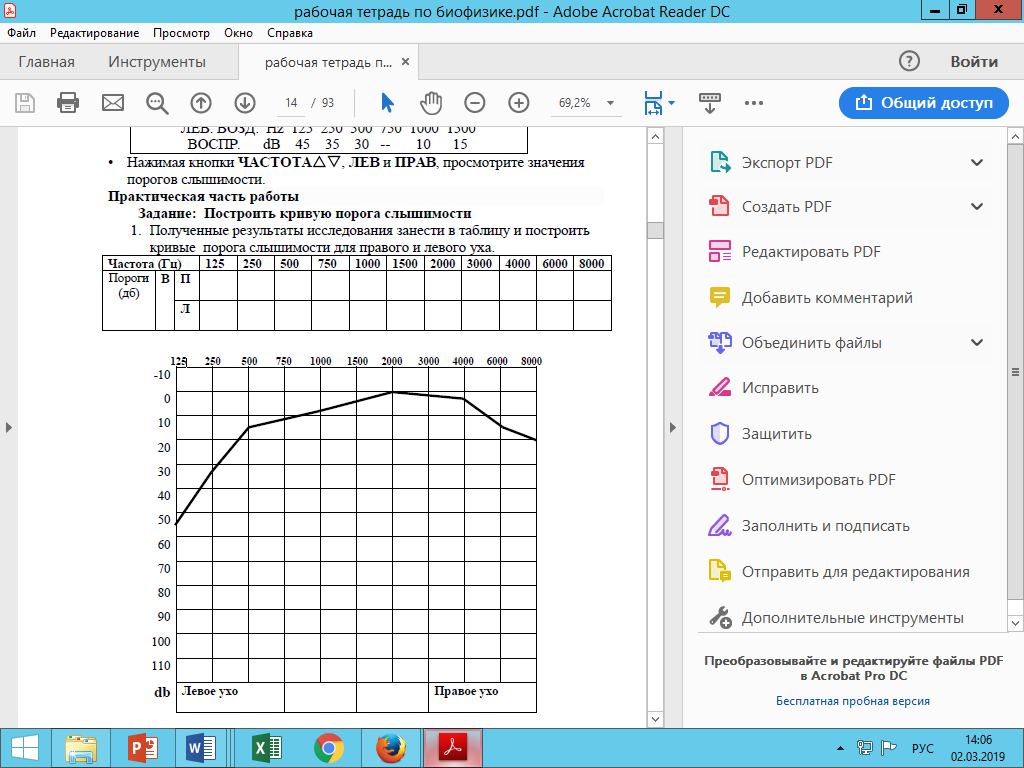 3. Полученные кривые сравнить с эталоном для здорового уха и сделать выводы.4.График кривой порога слышимости для данного пациента (пунктирная линия) по сравнению с нормой (сплошная линия) имеет вид                            125       250        500       750       1000      1500     2000      3000     4000     6000     8000Какие частоты пациент воспринимает в норме? Какие честоты пациент воспринимает хуже нормы?4. Проблемно-ситуационные задачиПример решения типовой задачиОпределите среднюю силу, действующую на барабанную перепонку человека (площадь S = 66 мм²) для двух случаев: а) порог слышимости; б) порог болевого ощущения. Частота ν = 1 кГц. Дано: р1=0,00002 Пар2=64 ПаS=0,000066 (м2)ν = 1000 ГцНайти: F = ?а) порог слышимости; б) порог болевого ощущения.Решение: p = F/SF₁ = Ƥ₁ * sF₁ = 0,00002Па * 0,000066 м² = 132 * 10 ˉ¹¹H = 1,3 * 10ˉ⁹HF₂ = 64Па * 0,000066 м² = 4224 * 10ˉ⁶H = 4,2 * 10⁻3HОтвет: F₁ = 1,3 * 10ˉ⁹H; F₂ = 4,2 * 10⁻3H1.Известно, что человеческое ухо воспринимает упругие волны в интервале частот ν₁ = 20 Гц до ν₂ = 20 кГц. Каким длинам волн соответствует этот интервал в воздухе? в воде? Скорости звука в воздухе и воде равны соответственно ʋ₁ = 340 м/с и ʋ₂= 1400 м/с. 2.На сколько увеличилась громкость звука, если интенсивность звука увеличилась от порога слышимости в 100 раз. Частота звука равна 1 кГц.3.Человек с нормальным слухом способен ощущать различие в громкости звуков в 1 дБ. Во сколько раз изменяется при этом интенсивность звука частотой 1 кГц? 4.Громкость звука частотой 1 кГц уменьшилась на 30 дБ при прохождении через тонкую фанерную перегородку. Какой стала интенсивность звука, если до прохождения перегородки она составляла 10ˉ8Вт/м²?5.Сложный звук состоит из основного и двух обертонов. Амплитуды компонент гармонического спектра соотносятся между собой как 5 : 2 : 3. Чему равны интенсивности обертонов, если интенсивность основного тона равна 10ˉ10 Вт/м²?6.Сравните длины волн в воздухе для ультразвука частотой 1 МГц и звука частотой 1 кГц. Чем определяется нижняя граница длин волн ультразвука в среде? 5. Практические задания для внеаудитоной работыМеханические колебания. Заполните таблицу.Рассматриваемый вопрос: Ультразвук. Особенности распространения и применение в медицине.Заполнить таблицу:6.Тестовые задания по теме «Биофизика слуха»:Звук представляет собой:1. электромагнитные волны с частотой выше 20 кГц2. механические волны с диапазоном частот от 20 Гц до 20 кГц3. механические волны с частотой менее 20 Гц 4. электромагнитные волны с диапазоном частот от 20 Гц до 20 кГцСовокупность объективных характеристик звука, воспринимаемого человеком, составляют:1. громкость, частота2. частота, интенсивность, акустический спектр3. акустический спектр, высота4. акустическое давление, тембр К совокупности субъективных характеристик звука относятся:1. громкость, высота, тембр2. интенсивность, частота, акустический спектр3. акустический спектр, громкость4. акустическое давление, высотаТембр звука как физиологическая характеристика определятся таким физическим параметром, как:1. частота2. амплитуда, интенсивность3. акустический спектрТембр звука определяется:1. частотой основного тона2. амплитудой основного тона 3. обертонамиВысота звука как физиологическая характеристика определятся таким физическим параметром, как:1. частота2. амплитуда, интенсивность3. акустический спектрОтличие сложных тонов по гармоническому спектру при одинаковой основной частоте воспринимается ухом как:1. тембр звука2. шум3. громкость звукаГромкость звука как физиологическая характеристика определятся таким физическим параметром, как:1. частота2. амплитуда, интенсивность3. акустический спектрЗвуки будут отличаться по обертонной окраске, если они имеют:1. разную частоту2. разную длину волны3. разную интенсивность4. разные акустические спектры В медицинской практике индивидуальное восприятие звука человеком характеризуется:1. порогами слышимости и болевого ощущения2. тембром звука3. громкостью и интенсивностью звука4. высотой и частотой звука Порогом слышимости принято называть:1. минимальную частоту воспринимаемых звуков2. максимальную частоту воспринимаемых звуков3. минимальную воспринимаемую интенсивность звуков4. максимальную воспринимаемую интенсивность звуков Порог болевого ощущения - это:1. максимальная частота звука, при которой еще не возникает болевое ощущение2. максимальная интенсивность звука, при которой еще не возникает болевого ощущения 3. максимальная длина волны звука, при которой возникает болевое ощущение4. максимальная высота звука, при которой отсутствует болевое ощущение Закон Вебера-Фехнера устанавливает соответствие между: 1. физическими и физиологическими параметрами звука2. громкостью и амплитудой звука3. интенсивностью звука и порогом слышимости4. интенсивностью звука и порогом болевого ощущения Закон Вебера-Фехнера раскрывает связь между:1. громкостью и амплитудой звука2. громкостью и интенсивностью звука3. интенсивностью звука и порогом слышимости4. интенсивностью звука и порогом болевого ощущения  Единица изменения уровня громкости тона частотой 1000 Гц при изменении интенсивности звука в 10 раз называется: 1. фоном2. белом3. децибелом4. соном Один бел – это изменение уровня громкости тона частотой 1000Гц при изменении интенсивности звука в:1. 2 раза2. 10 раз3. 100 раз4. 50 раз Децибел равен:1. 0,1 бел2. 1 бел3. 100 бел 4. 0,01бел Наибольшая чувствительность уха человека лежит в области частот:1. 20-20000 Гц2. 1000-5000 Гц3. 5000-8000 Гц4. 8000-20000 Гц Один фон равняется одному децибелу тона частотой:1. 20 Гц2. 100 Гц3. 1000 Гц4. 10000 Гц Порогу слышимости соответствует уровень громкости звука:1. 0 дБ2. 130 дБ3. 10 дБ4. 110 дБ Порогу болевого ощущения соответствует уровень громкости звука:1. 0 дБ2. 130 дБ3. 10 дБ4. 110 дБ Сердечным тонам, слышимым с помощью стетоскопа, соответствует уровень громкости звука:1. 0 дБ2. 130 дБ3. 10 дБ4. 110 дБ Шуму двигателя самолета соответствует уровень громкости звука:1. 0 дБ2. 130 дБ3. 10 дБ4. 110 дБ При увеличении интенсивности звука в сто раз громкость звука:1. увеличивается на два бела2. увеличивается в два раза3. увеличивается в десять раз4. увеличивается в сто раз Одинаковые изменения интенсивности звука воспринимаются отчетливее при:1. средней громкости звука2. малой громкости звука3. большой громкости звука4. любой громкости одинаково При увеличении частоты звука от 20 Гц до 20 кГц порог слышимости: 1. сначала увеличивается, потом уменьшается2. сначала уменьшается, потом увеличивается3. монотонно возрастает4. монотонно убывает Если человек слышит звуки, приходящие с одного направления от нескольких некогерентных источников, то их интенсивности:1. суммируются2. вычитаются3. умножаются друг на друга4. делятся друг на друга Область слышимых человеком звуков отображается в координатной системе:1. громкость – интенсивность2. тембр – частота3. интенсивность – частота4. тембр – интенсивность Основной физической характеристикой чистого тона является:1. громкость2. частота3. интенсивность4. акустический спектр Источником чистого тона является:1. музыкальный инструмент2. аппарат речи3. камертон4. шум работающего механизма При восприятии сложных тонов барабанные перепонки совершают:1. свободные колебания2. вынужденные колебания3. гармонические колебания4. автоколебания В акустическом спектре отражается набор: 1. частот с соответствующими амплитудами2. амплитуд с соответствующими интенсивностями3. различных длин волн4. высот различных звуков Акустический спектр является линейчатым для: 1. чистого тона2. сложного тона3. длительного шума4. кратковременного шума Методом определения остроты слуха является: 1. аудиометрия2. фонокардиография3. аускультация4. перкуссия Аудиометрия как метод, основанный на биофизических закономерностях, представляет собой:1. метод терапии органов слуха человека2. метод измерения акустических волн, излучаемых организмом человека3. метод диагностики органов слуха человека4. метод физиотерапии, основанный на воздействии звуком на организм человека Аудиометрия, как способ исследования слуха, предусматривает:1. измерение интенсивности звука на разных частотах2. измерение громкости звука на разных частотах3. определение порога слышимости на разных частотах4. анализ акустического спектра звука Аудиограммой называется кривая, представляющая собой совокупность:1. интенсивностей звука при различных частотах2. громкости звука при различных частотах3.  порогов слышимости при различных частотах4. болевых порогов при различных частотах Основой аппарата для аудиометрии является:1. шумомер2. звуковой генератор3. камертон4. резонатор Выявленная в результате аудиометрии тугоухость на частоте 125-500 Гц позволяет диагностировать поражение:1. верхушки улитки2. барабанной перепонки3. средней части улитки4. полукружных каналов5. основания улитки Выявленная аудиометрией тугоухость на частоте 1000-2000 Гц, позволяет диагностировать поражение:1. верхушки улитки2. барабанной перепонки3. средней части улитки4. полукружных каналов5. основания улитки Выявленная аудиометрией тугоухость на частоте 15000-20000 Гц, свидетельствует о поражении:1. верхушки улитки2. барабанной перепонки3. средней части улитки4. основания улитки  Верхушка улитки воспринимает:1. высокочастотные тоны2. среднечастотные тоны3. низкочастотные тоны Средняя часть улитки отвечает за принятие: 1. высокочастотных тонов2. среднечастотных тонов3. низкочастотных тонов Основание улитки воспринимает: 1. высокочастотные тоны2. среднечастотные тоны3. низкочастотные тоны Звуковая волна первично возникает и распространяется в улитке внутреннего уха по: 1. перилимфе вестибулярной лестницы 2. эндолимфе слухового канала3. перилимфе барабанной лестницы Преобразование энергии звуковых колебаний в процесс нервного возбуждения – это функция: 1. рейснеровой мембраны2. базилярной мембраны3. кортиева органа4. покровной мембраны  Объем полости среднего уха составляет около:1. одного кубического дециметра2. одного кубического миллиметра3. одного кубического сантиметра4. одного кубического микрометра  От барабанной перепонки до овального окна слуховые косточки расположены в следующем порядке: 1. наковальня, молоточек, стремечко2. стремечко, молоточек, наковальня, 3. наковальня, стремечко, молоточек4. молоточек, наковальня, стремечко Различие площадей барабанной перепонки и овального окна совместно с системой косточек среднего уха обусловливают усиление звукового давления примерно:1. в 10 раз2. в 2,5 раза3. в 55 раз4. в 26 раз Овальное окно соединяет:1. среднее ухо с вестибулярной лестницей	2. среднее ухо с улитковым каналом3. среднее ухо с барабанной лестницей4. среднее ухо с наружным ухом Круглое окно соединяет:1. среднее ухо с вестибулярной лестницей	2. среднее ухо с улитковым каналом3. среднее ухо с барабанной лестницей4. среднее ухо с наружным ухом Улитковый канал от вестибулярной лестницы отделяет: 1. рейснерова мембрана2. базилярная мембрана3. покровная мембрана Улитковый канал от барабанной лестницы отделяет: 1. рейснерова мембрана2. базилярная мембрана3. покровная мембранаТема 3. Молекулярная физика. Свойства твердых тел, жидкостей и газов. Применение методов исследования твердых тел, жидкостей и газов в фармации.Форма(ы) текущего контроля успеваемостиУстный контроль, письменный контроль, тестирование, контроль выполнения практических заданий, решение проблемно-ситуационных задачОценочные материалы текущего контроля успеваемости Вопросы устного контроля по теме1. Основные положения молекулярно-кинетической теории. Отличия молекулярной структуры и свойств газов, жидкостей и твёрдых тел. Основные уравнения молекулярно-кинетической теории газов. 2. Реальные газы. Взаимодействие между молекулами газа. Внутренняя энергия реального газа. Сжижение газов. Применение низких температур в фармации и медицине.3. Жидкости. Общие свойства и особенности молекулярного строения жидкостей. 4. Ламинарное и турбулентное течение жидкости. Число Рейнольдса.5. Уравнение Ньютона. Ньютоновские и неньютоновские жидкости 6. Формула Пуазейля. Гидравлическое сопротивление.7. Зависимость вязкости жидкости от температуры. Методы определения вязкости жидкости. Использование этих методов для исследования веществ.8. Реологические свойства биологических жидкостей в норме и патологии.. Строении сердца и сердечно-сосудистой системы, законы общесистемной гемодинамики9. Физические основы клинического метода измерения давления крови. Величина и физическая природа ошибки измерения артериального давления методом Короткова.10. Твердые тела. Аморфные и кристаллические. Механические свойства твёрдых тел. Упругость и пластичность. Закон Гука. Особенности строения и свойства эластомеров.2. Вопросы письменного контроля:1 вариант1. Ламинарное течение жидкости по артериальным сосудам.2. Ньютоновская жидкость3. Уравнение Ньютона, смысл4. Число Рейнольдса, смысл5. Гидравлическое сопротивление. Смысл6. Что такое систолическое (верхнее) давление7. Основные положения молекулярно-кинетической теории2 вариант1. Турбулентное течение жидкости по артериальным сосудам.2. Неньютоновская жидкость3. Уравнение Пуазейля, смысл4. Как по числу Рейнольдса определить тип течения жидкости5.Изменение гидравлического сопротивления в сосудах разного типа.6. Что такое диастолическое (нижнее) давление7. Механические свойства твёрдых тел. Упругость и пластичность. Закон Гука.3. Практические задания для аудиторной работыЗадание 1.1. Измерьте систолическое и диастолическое давление пациента в состоянии покоя и измерьте частоту пульса.2. Измерьте систолическое и диастолическое давление и частоту пульса испытуемого после дозированной физической нагрузки (20 приседаний с интервалом в 1 секунду) через 1, 2, 3, 4, 5 минут.3.Данные занесите в таблицу:Задание2. Изобразите график зависимости общесистемного артериального давления от времени. P (mm Hg)160120100806040                                                                                              t(мин)0               1                 2                 3                4                 5        Задание3. Сделайте выводы о динамике артериального давления и частоты пульса, о характере адаптации аппарата кровообращения к нагрузкам испытуемого.4. Проблемно-ситуационные задачиЗадача1 Определите работу, совершаемую сердцем при сокращении левого желудочка, если в аорту со скоростью 0,5 м/с выбрасывается 60 мл крови против давления 13 кПа.Задача2. Скорость пульсовой волны в артериях составляет 8 м/с. Чему равен модуль упругости этих сосудов, если известно , что отношение радиуса просвета к толщине стенки сосуда равно 6, а плотность крови равна 1,15 г/ ?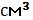 Задача3. Найдите объемную скорость кровотока в аорте, если радиус просвета аорты равен 1,75см , а линейная скорость крови в ней составляет 0,5 м/с.Задача4. Средняя линейная скорость кровотока в сонной артерии диаметром 3см и равна 5 мм/с. Какова объемная скорость кровотока в этом сосуде?Задача5. При некоторых заболеваниях критическое число Рейнольдса в сосудах становится равным 1160. Найдите скорость движения крови, при которой возможен переход ламинарного течения в турбулентное в сосуде диаметром 2мм.Задача6. Скорость течения крови в капиллярах составляет 0,005 м/с. Чему равна скорость в аорте, если суммарная площадь сечения капилляров в 800 раз больше площади сечения аорты? Ответ: 4 м/с .Задача 7.Рассчитанное число Рейнольдса для аорты взрослого человека оказалось равным 2100. Определить характер течения крови в аорте.Задача 8.Рассчитанное число Рейнольдса для аорты взрослого человека оказалось равным 1500. Определить характер течения крови в аорте.Задача 9.Динамика колебаний давления пациента в течение суток представлено в таблице. Построить графики зависимости давления систолического, диастолического и пульсового от времени суток для данного пациента.Задача 10.Скорость движения крови в аорте диаметром 2 см составляет 30 см/сек. Выяснить характер течения крови, если плотность крови равняется 1050 кг/м3, вязкость крови составляет 5 мПа∙с.Задача 11.Определите характер течения крови в капилляре, если скорость течения равна 0,5 мм/с, а радиус капилляра 0,05 мм. Плотность крови составляет 1050 кг/м3, вязкость крови равняется 5 мПа∙с.Эталоны решения задач Дано                       СИ                       Решениеv=0.5v/c                                                  А=РV+1/2mv2= РV+1/2сVv2V=60мл                 60*10-3м3                          Р= 13кПа               13*103 Па                A=13*103*60*10-3+0.5*1.05*103*60*10-3*0.52= 0.88                     НайтиА сердца5. Практические задания для внеаудитоной работы1. Для анализа сходства и различий электрического тока и движения крови по сосудам, заполнить таблицы:2. Законы общесистемной гемодинамики.Изобразить на графике, как изменяются гемодинамические параметры (линейная скорость, объемная скорость, падение давление, гидравлическое сопротивление) в зависимости от того, по каким сосудам протекает кровь6. Тесты по теме1. Свойство жидкости  оказывать сопротивление перемещению её слоев относительно друг друга называется:  1. капиллярным явлением2. текучестью3. турбулентностью4. вязкостьюКоэффициент пропорциональности в формуле Ньютона для расчета силы трения между слоями жидкости называется коэффициентом: 1. относительной вязкости2. кинематической вязкости3. динамической вязкости4. ньютоновской вязкостиВектор, указывающий направление максимального увеличения скорости, называется: 1. ускорением2. градиентом скорости3. угловой скоростью4. центростремительным ускорениемГрадиент скорости в формуле Ньютона определяет:1. изменение скорости течения жидкости  во времени2. изменение скорости течения жидкости по направлению вдоль сосуда3. изменение скорости течения жидкости по направлению, которое перпендикулярно потоку жидкостиСогласно формуле Ньютона, сила внутреннего трения:1. прямо пропорциональна градиенту скорости2. обратно пропорциональна градиенту скорости3. пропорциональна второй степени градиента скорости4. обратно пропорциональна второй степени градиента скоростиПлощадь, которая присутствует в формуле Ньютона для силы трения между слоями жидкости  - это:1. площадь соприкосновения слоев2. площадь сечения трубы3. площадь внутренней поверхности трубы4. площадь внешней поверхности трубыЖидкости, коэффициент вязкости которых зависит от режима их течения, называются:1. ньютоновскими2. неньютоновскими3. идеальными4. чистыми жидкостями Жидкости, коэффициент вязкости которых не зависит от режима их течения, называются:1. ньютоновскими2. неньютоновскими3. идеальными4. растворамиС увеличением температуры вязкость:1. уменьшается только у ньютоновских жидкостей2. уменьшается только у неньютоновских жидкостей3. уменьшается у любых жидкостей4. возрастает у любых жидкостей Кинематическая вязкость жидкости равна: 1. отношению плотности жидкости к ее динамической вязкости2. отношению динамической вязкости жидкости к ее плотности3. произведению динамической вязкости на плотность жидкости4. величине, являющейся обратной произведению динамической вязкости на плотность жидкости Методом Стокса измеряют:1. коэффициент поверхностного натяжения жидкости2. коэффициент вязкости жидкости3. плотность жидкости4. смачивающую способность жидкости При помощи капиллярного вискозиметра измеряют: 1. абсолютную вязкость2. силу внутреннего трения3. относительную вязкость4. градиент скорости Характер течения жидкости по трубе определяется:1. уравнением Ньютона2. числом Рейнольдса 3. формулой Пуазейля 4. законом Стокса Режим течения жидкости турбулентный, если число Рейнольдса:1. больше или равно критическому значению2. намного меньше критического значения3. равно критическому значению4. меньше критического значения Режим течения жидкости ламинарный, если число Рейнольдса:1. больше критического значения2. меньше критического значения3. равно критическому значению4. намного больше критического значения Критическое значение числа Рейнольдса при течении жидкости по гладкой цилиндрической трубе равно:1. 10002. 9703. 23004. 1970 В случае ламинарного течения жидкости:1. слои не перемешиваются, течение не сопровождается характерными акустическими шумами2. слои не перемешиваются, течение сопровождается характерными акустическими шумами3. слои перемешиваются, течение не сопровождается характерными акустическими шумами4. слои перемешиваются, течение сопровождается характерными акустическими шумами В случае турбулентного течения жидкости:1. слои не перемешиваются, течение не сопровождается характерными акустическими шумами2. слои не перемешиваются, течение сопровождается характерными акустическими шумами3. слои перемешиваются, течение не сопровождается характерными акустическими шумами4. слои перемешиваются, течение сопровождается характерными акустическими шумами При турбулентном течении жидкости скорость ее частиц в каждой точке:1. является одинаковой 2. непрерывно и хаотически меняется3. возрастает в соответствии с линейной зависимостью от времени4. равняется нулю С увеличением скорости движения тела в жидкости сила сопротивления:1. увеличивается2. уменьшается3. не изменяется На участке, где происходит сужение трубы:1. увеличивается объёмная скорость течения жидкости2. уменьшается объёмная скорость течения жидкости3. уменьшается линейная скорость течения жидкости4. увеличивается линейная скорость течения жидкости Объем жидкости, протекающей через горизонтальную трубу  за одну секунду определяется:1. формулой Пуазейля2. уравнением Ньютона3. формулой Стокса4. уравнением Бернулли   Зависимость между объемом жидкости, протекающей через сечение трубы в одну секунду, и её коэффициентом вязкости:1. прямо пропорциональная2. обратно пропорциональная 3. квадратичная4. экспоненциальная  Объём жидкости, протекающей по трубе за одну секунду:1. пропорционален разности давлений на концах трубы и обратно пропорционален её гидравлическому сопротивлению 2. пропорционален произведению разности давлений на концах трубы и её гидравлического сопротивления3. пропорционален гидравлическому сопротивлению трубы и обратно пропорционален разности давлений на её концах4. обратно пропорционален произведению разности давлений на ее концах и гидравлического сопротивления Гидравлическое сопротивление с увеличением радиуса сосуда 1. не изменяется2. существенно увеличивается3. уменьшается4. вначале увеличивается, а потом уменьшается Гидравлическое сопротивление с увеличением вязкости жидкости1. увеличивается2. не изменяется3. существенно уменьшается4. незначительно уменьшается Гидравлическое сопротивление с уменьшением площади поперечного сечения сосуда 1. уменьшается2. не изменяется3. вначале уменьшается, а потом увеличивается4. увеличивается Давление жидкости, вызванное силой тяжести и зависящее от глубины, называется:1. гидростатическое2. динамическое3. статическое4. атмосферное Малый  круг кровообращения начинается в:1. левом желудочке2. правом желудочке3. левом предсердии4. правом предсердии Большой  круг кровообращения начинается в:1. левом желудочке2. правом желудочке3. левом предсердии4. правом предсердии Малый  круг кровообращения завершается в:1. левом желудочке2. правом желудочке3. левом предсердии4. правом предсердии Большой  круг кровообращения завершается в:1. левом желудочке2. правом желудочке3. левом предсердии4. правом предсердии Ударный объём крови – это:1. общий объём крови в желудочках сердца2. объём крови в предсердиях3. объём крови, который выбрасывается желудочком в аорту за одно сокращение4. объём крови, который выбрасывается желудочком в аорту за одну минуту Величина ударного объёма крови у взрослого человека примерно составляет:1. 60 – 70 мл2. 10 – 20 мл3. 100 – 120 мл4. 20 – 30 мл Минутный объем крови равен:1. отношению ударного объема крови к частоте сердечных сокращений в минуту2. отношению частоты сердечных сокращений в минуту к ударному объему крови3. произведению ударного объема крови на частоту сердечных сокращений в минуту4. обратной величине от произведения ударного объема крови на частоту сердечных сокращений в минуту Минутный объем крови взрослого человека в норме в состоянии покоя составляет:1. 1 – 2 литра2. 2 – 2,5 литра3. 7 – 8 литров  4. 4,5 – 5 литров  Работа, совершаемая правым желудочком, составляет:1. двадцать процентов от работы левого желудочка2. пять процентов от работы левого желудочка3. пятьдесят процентов от работы левого желудочка4. пятьдесят пять процентов от работы левого желудочка По мере продвижения крови по кровеносной системе человека от аорты к полой вене, среднее значение полного давления:1. возрастает и становится больше атмосферного2. в артериальном участке больше атмосферного и становится меньше атмосферного в полой вене3. остаётся неизменным на каждом участке кровеносной системы 4. в артериальном участке равняется атмосферному, затем снижается  и становится меньше атмосферного В сердечно-сосудистой системе человека систолическое давление в норме около 120 мм ртутного столба: 1. в артериолах2. в крупных артериях3. в капиллярах4. в венах В сердечно-сосудистой системе человека отрицательное давление: 1. в венах2. в аорте3. в артериолах4. в артериях Падение давления крови происходит больше всего в:1. венулах 2. артериолах3. крупных артериях4. венах Прибор, служащий для неинвазивного  измерения артериального давления, называется: 1. тонометром 	2. вискозиметром	3. фонендоскопом	4. стетоскопом Общая площадь поперечного сечения сосудов системы кровообращения является максимальной:  1. в крупных артериях	2. в капиллярах	3. в аорте	4. в артериолах Общая площадь поперечного сечения сосудов системы кровообращения является минимальной:  1. в крупных артериях2. в капиллярах3. в аорте4. в артериолах Самая высокая скорость кровотока наблюдается:1. в артериях2. в аорте3. в венах4. в капиллярах Самая низкая скорость кровотока имеет место:1. в артериях2. в аорте3. в венах4. в капиллярах Объёмная скорость течения крови в сосуде равняется:1. линейной скорости течения крови2. произведению линейной скорости на площадь сечения сосуда3. отношению линейной скорости к площади сечения сосуда4. произведению линейной скорости на коэффициент вязкости крови Скорость течения крови максимальна:1. у стенки сосуда2. не зависит от расстояния до стенки сосудов3. у оси сосуда4. в конце сосуда Критическое значение числа Рейнольдса для плазмы крови равно:1. 20002. 9703. 23004. 1970 Акустическими шумами сопровождается:1. ламинарное течение крови2. турбулентное течение крови3. стационарное течение крови Причиной появления сердечных шумов является: 1. ламинарное течение крови в аорте2. турбулентное течение крови около сердечных клапанов3. изменение частоты сокращений сердечной мышцы4. изменение звукопроводности тканей Кровь является неньютоновской жидкостью, так как 1. она течет по сосудам с большой скоростью 2. ее течение является ламинарным 3. она содержит склонные к агрегации форменные элементы 4. ее течение является турбулентным Вязкость крови относительно воды в норме составляет:  1. 2 – 42. 20 – 233. 4 – 54. 0,5 – 1 Форменные элементы крови, способные в процессе агрегации образовывать «монетные столбики» - это: 1. эритроциты2. лейкоциты3. тромбоциты4. глобулины  Вязкость крови в основном определяется содержанием:1. лейкоцитов2. тромбоцитов3. глобулина4. эритроцитов При уменьшении вязкости плазмы крови скорость оседания эритроцитов:1. не изменяется2. увеличивается3. уменьшается Диаметр эритроцита в норме составляет:  1. 8 см2. 8 мм3. 8 мкм4. 8 нм Скорость распространения пульсовой волны1. существенно больше скорости кровотока2. примерно равна линейной скорости кровотока	3. немного меньше скорости кровотока4. сравнима со скоростью звука в жидкости Скорость распространения пульсовой волны в крупных сосудах при уменьшении модуля упругости сосудов: 1. не изменится2. незначительно увеличивается3. существенно увеличивается 4. уменьшается С возрастом эластичность сосуда:1. уменьшается  2. незначительно увеличивается3. не изменяется4. существенно увеличиваетсяМодуль 2. Электростатика. Электродинамика.Тема 1. Электростатика.Форма(ы) текущего контроля успеваемости:Устный опрос, письменный опрос, тестирование, контроль выполнения практических заданий, контроль решения проблемно-ситуационных задач.Оценочные материалы текущего контроля успеваемости Вопросы устного контроля по теме1. Электрический заряд, как источник электрического поля. Закон Кулона. Напряжённость электрического поля. Потенциал и его связь с напряжённостью электрического поля. 2. Силовые и эквипотенциальные линии. Графическое изображение. 3. Электрический диполь. Электрический диполь как источник электрического поля. Потенциал и разность потенциалов поля диполя. 4. Токовый диполь. Дипольный эквивалентный электрический генератор сердца.5. Мембранная теория возникновения биопотенциалов. 6. Основные функции сердца (автоматизма, возбудимости, проводимости, сократимости). 7. Теория Эйтховена, как основа регистрации электрической активности живой ткани8. Генез электрокардиограмм в рамках модели дипольного эквивалентного электрического генератора сердца. Природа зубцов, интервалов и сегментов.2. Вопросы письменного контроля:1 вариантЗаряд, как источник электрического поля. Закон КулонаЭлектрический диполь. Потенциал поля диполя. Изобразите силовые линии положительного и отрицательного зарядаОсновные положения теории ЭйнтховенаАвтоматизм, как основная функция сердца2 вариантПотенциал и его связь с напряжённостью электрического поля. Электрический диполь. Потенциал поля диполя. Изобразите эквипотенциальные линии электрического диполяТреугольник Эйнтховена. Основные отведенияВозбудимость, как основная функция сердцаПрактические задания для аудиторной работыРегистрация биопотенциалов живой ткани и построение электрического вектора сердцаДля построения вектора  ЭДС  сердца  на равностороннем  треугольнике (сторона около 7 см.) Эйнтховена проведите высоты.На середине верхней горизонтальной стороны треугольника поставьте точку А.  Вправо от точки будут положительные отсчёты,  а  влево отрицательные. Для  двух других  (боковых)  сторон  треугольника проделайте то же самое. Теперь отсчёты  вниз будут положительными, а вверх отрицательными.Точку пересечения высот обозначьте буквой О (эта точка начало вектора сердца).Стороны и вершины треугольника  обозначьте в соответствии  с   теорией  Эйнтховена  номерами  соответствующих отведений и буквенными обозначениями конечностей.Измерьте  амплитуду  зубца R в каждом из отведений и отложите на сторонах треугольника как показано на рис.5 т.е.  на стороне  ПР-ЛР от середины стороны  вправо отложите амплитуду зубца R в I отведении, на стороне  ПР-ЛН   - вниз амплитуду зубца R во втором отведении и,  наконец,  на стороне ЛР-ЛН вниз - амплитуду зубца  R в III отведении.  Восстановите перпендикуляры из концов отложенных на сторонах треугольника отрезков. При правильном построении концы перпендикуляров   пересекаются в одной точке О΄. Соединяя точки О и  О΄ получите вектор  ЭДС сердца.Проведите горизонтальную линию через точку О.Определите угол  наклона  электрической  оси сердца с помощью  транспортира (угол между горизонтальной линией и вектором ЭДС сердца).ПР                                                                                                                  ЛР                                                        ЛН4. Проблемно-ситуационные задачиЗадача 1.Рассчитать длительность интервала QRS в секундах если в миллиметрах этот интервал составляет 1.75 мм. Скорость записи ЭКГ 25мм/с.                                Задача 2.Рассчитать длительность интервала Q-Т в секундах если в миллиметрах этот интервал составляет 20 мм. Скорость записи ЭКГ 50 мм/с.Задача 3.Рассчитать амплитуду зубца Р (мB) если в миллиметрах амплитуда составляет 2 мм. Высота калибровочного импульса 10мм.Задача 4.Рассчитать амплитуду зубца R (мB) если в миллиметрах амплитуда составляет 18 мм. Высота калибровочного импульса 10мм.Задача 5Расстояние между зарядами 3,2нКл равно 12см. Найти потенциал поля, созданного диполем в точке, удаленной от диполя на 8см. Задача Два точечных заряда 0,6 мкКл и −0,3 мкКл находятся на расстоянии 10 см друг от друга. В какой точке напряженность электрического поля равна нулю?   Задача В точке A напряженность электрического поля точечного заряда равна ЕA, а в точке B — ЕB. Найти напряженность поля в точке C. Все три точки лежат на одной силовой линии. Точка C лежит посередине между точками A и B.   Задача Две частицы массами m и M, имеющие заряды q и Q соответственно, движутся в однородном электрическом поле на неизменном расстоянии l друг от друга. Определить напряженность поля и ускорение частиц. Силу тяжести не учитыватьЗадача Конический маятник состоит из легкой нити длиной 1 м, на конце которой находится шарик массой 10 г заряженный зарядом 2×−5 Кл. Маятник находится в вертикальном однородном электрическом поле с напряженностью 1 кВ/м. Определить угловую скорость движения шарика и силу натяжения нити, если угол между нитью и вертикалью равен 30°.   Задача Конический маятник состоит из нити длиной l, на конце которой находится шарик массой m, заряженный зарядом q. Маятник помещен в однородное горизонтальное электрическое поле с напряженностью E. Определить период обращения шарика, если угол отклонения нити от положения равновесия равен αЗадача В точке A потенциал поля точечного заряда равен φA, а в точке B — φB. Найти потенциал в точке C, если все три точки лежат на одной силовой линии, а точка C лежит посередине между точками A и BЗадача Тонкое проволочное кольцо радиусом R = 0,5 м имеет вырез длиной d = 2 см. По кольцу равномерно распределен заряд q = 0,33 нКл. Определить напряженность поля и потенциал в центре кольца.   Задача Горизонтальный металлический диск вращается с угловой скоростью w вокруг вертикальной оси. Определить зависимость напряженности электрического поля от расстояния до оси, а также разность потенциалов между центром диска и его крайними точками. Радиус диска R.   5. Практические задания для внеаудитоной работыЗадание 1.Рассматриваемый вопрос: Эквипотенциальные линии на поверхности тела человекаЗаполнить таблицу:Задание 2.Рассматриваемый вопрос: Электрокардиограмма. Информационное значение зубцов, интервалов, сегментов. Изобразить электрокардиограмму здорового сердца человека. Заполнить таблицу:6. Тесты по темеЭлектрическим полем называется:1. особый вид материи, посредством которого осуществляется не зависящее от скорости движения взаимодействие частиц, обладающих электрическим зарядом2. особый вид материи, посредством которого взаимодействуют все движущиеся и неподвижные тела, обладающие гравитационной массой3. особый вид материи, посредством которого взаимодействуют все элементарные частицы Напряжённость электрического поля это:1. энергетическая характеристика поля, величина скалярная2. энергетическая характеристика поля, величина векторная3. силовая характеристика поля, величина скалярная4. силовая характеристика поля, величина векторная Силовые линии электрического поля  - это:1. геометрическое место точек с одинаковой напряжённостью2. линии, в каждой точке которых касательные совпадают с направлением вектора напряжённости3. линии, соединяющие точки с равной напряжённостью Потенциал электрического поля  - это:1. энергетическая характеристика поля, величина скалярная2. энергетическая характеристика поля, величина векторная3. силовая характеристика поля, величина скалярная4. силовая характеристика поля, величина векторная В каждой точке электрического поля, созданного несколькими отдельными зарядами, напряжённость равняется:1. алгебраической разности напряжённостей полей каждого из зарядов2. алгебраической сумме напряжённостей полей каждого из зарядов 3. геометрической сумме напряжённостей полей каждого из зарядов 4. скалярной сумме напряжённостей полей каждого из зарядов  В каждой точке электрического поля, созданного несколькими отдельными зарядами, потенциал электрического поля равняется:1. алгебраической разности  потенциалов полей каждого из зарядов 2. алгебраической сумме потенциалов полей каждого из зарядов 3. геометрической сумме потенциалов полей каждого из зарядов 4. произведению модулей потенциалов полей каждого из зарядов Под эквипотенциальными линиями понимаются:1. линии, выходящие из положительного заряда2. линии равного потенциала3. линии, выходящие из отрицательного заряда4. линии, вдоль которых потенциал уменьшаетсяЭквипотенциальные поверхности электрического поля – это:1. поверхности, каждая из точек которых обладает одинаковым потенциалом2. траектории движения зарядов в электрическом поле3. поверхности, нигде не пересекающие линии напряженности электрического поля  4. поверхности, при движении вдоль которых происходит наиболее быстрое изменение потенциалаСиловые линии и эквипотенциальные линии электрического поля:1. взаимно перпендикулярны2. направлены в одну сторону3. направлены в противоположные стороны4. направлены под острым углом друг другуЭлектрическим диполем называется:система, состоящая из двух макрозарядов, равных по величине, противоположных по знаку, расположенных на небольшом расстоянии друг от друга система, состоящая из двух  точечных зарядов равных по величине, одинаковых  по знаку, расположенных на некотором расстоянии друг от другасистема, состоящая из двух точечных зарядов равных по величине, противоположных  по знаку, расположенных на некотором расстоянии друг от другасистема, состоящая из двух точечных зарядов разных по величине, одинаковых  по знаку, расположенных на некотором расстоянии друг от другаТоковый диполь - это:1. двухполюсная система, состоящая из истока и стока тока2. система, состоящая из двух точечных зарядов равных по величине, противоположных  по знаку, расположенных на расстоянии друг от друга3. система, состоящая из комплекса точечных зарядовЭлектрический момент диполя:1. вектор, модуль которого равен произведению заряда на плечо диполя2. скалярная величина, равная произведению заряда на плечо диполя 3. скалярная величина, равная отношению заряда к величине плеча диполя Электрический момент диполя направлен: 1. от положительного заряда к отрицательному2. от отрицательного заряда к положительному3. перпендикулярно оси диполяЭлектрический момент токового диполя – это:1. вектор, равный произведению заряда на плечо диполя2. скалярная величина, равная произведению заряда на плечо диполя3. вектор, равный произведению силы тока на плечо диполяЭлектрический момент токового диполя направлен:1. от стока тока к его истоку2. от истока тока к его стоку3. перпендикулярно оси диполяПотенциал, создаваемый электрическим диполем: 1. пропорционален электрическому моменту диполя2. обратно пропорционален электрическому моменту диполя3. определяется второй степенью модуля электрического момента диполя 4. обратно пропорционален моменту электрического диполя в третьей степени Потенциал, создаваемый токовым диполем: 1. обратно пропорционален произведению удельного сопротивления среды на дипольный момент токового диполя 2. пропорционален произведению удельного сопротивления среды на дипольный момент токового диполя3. определяется второй степенью модуля дипольного момента токового диполя 4. обратно пропорционален дипольному моменту токового диполя в третьей степени Электрический диполь может существовать сколь угодно долго в:1. диэлектрике2. проводящей среде3. полупроводникеТоковый диполь может существовать сколь угодно долго в:1. диэлектрике2. проводящей среде3. вакууме Суммарная сила, действующая на электрический диполь в однородном электрическом поле: 1. равняется нулю2. направлена по линиям напряженности поля3. направлена против линий напряженности поля4. зависит от ориентации диполя в пространствеЭлектрические диполи в однородном электрическом поле располагаются:1. вдоль эквипотенциальных линий электрического поля2. вдоль силовых линий электрического поля 3. перпендикулярно силовым линиям электрического поля4. под углом к силовым линиям электрического поляЭлектрические диполи в неоднородном электрическом поле:1.Втягиваются в область меньшей напряжённости2. Располагаются вдоль эквипотенциальных линий электрического поля3. Располагаются вдоль силовых линий электрического поля4. Располагаются вдоль силовых линий электрического поля и втягиваются в область большей напряжённостиПотенциал поля электрического диполя будет положительным, если угол между электрическим моментом диполя и направлением на точку наблюдения является:1. острым углом или углом в ноль градусов2. тупым или развернутым углом3. прямым углом4. развернутым угломПотенциал поля электрического диполя будет отрицательным, если угол между электрическим моментом диполя и направлением на точку наблюдения является:1. острым углом или углом в ноль градусов2. тупым или развернутым углом3. прямым углом4. углом в ноль градусовЭлектрокардиограмма отражает электрическую  активность:1. сердца2. мышцы3. сетчатки4. мозгаЭлектроретинограмма  - это регистрация электрической  активности:1. сердца2. мышцы3. сетчатки4. мозгаЭлектроэнцефалограмма - это регистрация электрической  активности: 1. сердца2. мышцы3. сетчатки4. мозгаЭлектромиограмма отражает электрическую  активность:1. сердца2. мышцы3. сетчатки4. мозгаАвтоматизм как функция сердца – это:1. способность миокарда отвечать на раздражение изменением мембранного потенциала с последующей генерацией потенциала действия 2. способность сердца безо всяких внешних воздействий выполнять ритмические, следующие одно за другим сокращения3. способность миокарда сердца сокращаться, реализуя тем самым насосную функцию4. способность к проведению возбуждения, возникшего в каком либо участке сердца, к другим отделам сердечной мышцыПроводимостью сердца называется:1. способность миокарда отвечать на раздражение изменением мембранного потенциала с последующей генерацией потенциала действия 2. способность сердца безо всяких внешних воздействий выполнять ритмические, следующие одно за другим сокращения3. способность миокарда сердца сокращаться, реализуя тем самым насосную функцию4. способность к проведению возбуждения, возникшего в каком либо участке сердца, к другим отделам сердечной мышцыПод сократимостью подразумевается:1. способность миокарда отвечать на раздражение изменением мембранного потенциала с последующей генерацией потенциала действия 2. способность сердца безо всяких внешних воздействий выполнять ритмические, следующие одно за другим сокращения3. способность миокарда сердца сокращаться, реализуя тем самым насосную функцию4. способность к проведению возбуждения, возникшего в каком либо участке сердца, к другим отделам сердечной мышцыВозбудимость как функция сердца означает: 1. способность миокарда отвечать на раздражение изменением мембранного потенциала с последующей генерацией потенциала действия 2. способность сердца безо всяких внешних воздействий выполнять ритмические, следующие одно за другим сокращения3. способность сердца сохранять свою форму в период диастолы4. способность к проведению возбуждения, возникшего в каком либо участке сердца, к другим отделам сердечной мышцыТоничностью принято называть: 1. способность миокарда отвечать на раздражение изменением мембранного потенциала с последующей генерацией потенциала действия 2. способность сердца безо всяких внешних воздействий выполнять ритмические, следующие одно за другим сокращения3. способность сердца сохранять свою форму в период диастолы 4. способность к проведению возбуждения, возникшего в каком либо участке сердца, к другим отделам сердечной мышцыВодителем сердечного ритма первого порядка является:1. пучок Гиса, ножки пучка Гиса, волокна Пуркинье2. синусовый узел3. атриовентрикулярный узелВодителем сердечного ритма второго порядка служит:1. пучок Гиса, ножки пучка Гиса, волокна Пуркинье2. синусовый узел3. атриовентрикулярный узелВодитель сердечного ритма третьего порядка - это:1. пучок Гиса, ножки пучка Гиса, волокна Пуркинье2. синусовый узел3. атриовентрикулярный узелОпределите правильную последовательность распространения возбуждения по проводящей системе сердца:  1. пучок Гиса, синусовый узел, волокна Пуркинье, атриовентрикулярный узел, ножки пучка Гиса 2. волокна Пуркинье, атриовентрикулярный узел, ножки пучка Гиса, пучок Гиса, синусовый узел3. атриовентрикулярный узел, волокна Пуркинье, синусовый узел, пучок Гиса, ножки пучка Гиса4. синусовый узел, атриовентрикулярный узел, пучок Гиса, ножки пучка Гиса, волокна ПуркиньеФазе нулевой, «деполяризация», потенциала действия миокардиальной клетки соответствует поток ионов:1. хлора внутрь клетки2. натрия внутрь клетки3.  калия из клетки4. кальция и натрия внутрь клетки, а поток калия из клеткиФазе первой, «начальная быстрая реполяризация», потенциала действия миокардиальной клетки соответствует поток ионов:1. хлора внутрь клетки2. натрия внутрь клетки3.  калия из клетки4. кальция и натрия внутрь клетки, а поток калия из клеткиФазе второй, «медленная реполяризация», потенциала действия миокардиальной клетки соответствует поток ионов:1. хлора внутрь клетки2. натрия внутрь клетки3.  калия из клетки4. кальция и натрия внутрь клетки, а потока калия из клеткиФазе третьей, «конечная быстрая реполяризация», потенциала действия миокардиальной клетки соответствует поток ионов:1. хлора внутрь клетки2. натрия внутрь клетки3.  калия из клетки4. кальция и натрия внутрь клетки, а поток калия из клеткиИнтервалу между конечной быстрой реполяризацией и началом следующего потенциала действия соответствует: 1. фаза деполяризации  2. фазы начальной быстрой реполяризации3. фаза медленной реполяризации4. фаза покояСогласно основным положениям теории Эйнтховена тело человека представляет собой: 1. остроугольный треугольник2. равносторонний треугольник3. тупоугольный треугольник4. равнобедренный треугольникСогласно основным положениям теории Эйнтховена организм человека - это: 1. однородная проводящая среда2. неоднородная проводящая среда3. однородная диэлектрическая среда4. неоднородная диэлектрическая средаВ соответствии с положениям теории Эйнтховена электрическая активность миокарда заменяется действием одного:1. эквивалентного электрического монополя2. электрического магнита3. эквивалентного точечного диполя4. генератора высокочастотных электромагнитных колебаний Электрокардиография представляет собой регистрацию:1. напряженности электрического поля сердца2. разности потенциалов, меняющейся с течением  времени, обусловленной электрической деятельностью сердца3. разности потенциалов, возникающей при функционировании какого либо органа4. разности потенциалов, меняющейся с течением  времени, обусловленной электрической деятельностью мозга.Регистрируемая при снятии электрокардиограммы величина является: 1. переменным напряжением2. полным сопротивлением3. величиной смещения электрической оси сердца4. удельной электропроводностью тканиЕдиница измерения физической величины, регистрируемой при снятии электрокардиограммы сердца, – это:1. Ватт 2. Джоуль3. Вольт4. ОмУстановите верную последовательность образования зубцов на ЭКГ при распространении возбуждения по проводящей системе сердца:1. R , S, Q, T, P2. S, Q, R, T, P3. P, Q, R, S, T 4. T, S, Q, P, R Зубец  P  на электрокадиограмме  означает: 1. возбуждение предсердий2. возбуждение межжелудочковой перегородки3. полное возбуждение обоих желудочков4. почти полное возбуждение обоих желудочков5. процессы реполяризации Зубец  R  на электрокадиограмме  отражает: 1. возбуждение предсердий2. возбуждение межжелудочковой перегородки3. полное возбуждение обоих желудочков4. почти полное возбуждение обоих желудочков5. процессы реполяризации Зубец  S  на электрокадиограмме  означает: 1. возбуждение предсердий2. возбуждение межжелудочковой перегородки3. полное возбуждение обоих желудочков4. почти полное возбуждение обоих желудочков5. процессы реполяризации Зубец  Q  на электрокадиограмме  отражает: 1. возбуждение предсердий2. возбуждение межжелудочковой перегородки3. полное возбуждение обоих желудочков4. почти полное возбуждение обоих желудочков5. процессы реполяризации Зубец  T  на электрокадиограмме  означает: 1. возбуждение предсердий2. возбуждение межжелудочковой перегородки3. полное возбуждение обоих желудочков4. почти полное возбуждение обоих желудочков5. процессы реполяризации Максимальная амплитуда зубца R  электрокардиограммы составляет:1. пять милливольт2. пять вольт3. пять киловольт4. один вольтРаспределение эквипотенциальных линий на поверхности тела человека:1. Остаётся неизменным с течением времени2. Изменяется с течением времени3. Не зависит от времениДиапазон частот в спектре ЭКГ составляет:1. от 0,1 до 500 Гц2. от 0,5 до 300  Гц3. от 1 до 1000 Гц4. от 0,01 до 10  ГцОтведение – это:1. Разность потенциалов, регистрируемая между двумя точками тела2. Разность потенциалов, меняющаяся с течением времени, обусловленная электрической деятельностью сердца3. Разность потенциалов, меняющаяся с течением времени, обусловленная электрической деятельностью скелетных мышц4. Провода, идущие от пациента к электрокардиографуДля определения положения интегрального электрического вектора сердца относительно сторон треугольника Эйнтховена достаточно измерить:  1. одно отведение2. два отведения3. три отведенияТема 2. Электродинамика.Тема 1. Методы физиотерапии, использующие воздействием током.Формы контроля успеваемостиУстный контроль, письменный контроль, тестирование, контроль выполнения практических заданий, решение проблемно-ситуационных задач.Оценочные материалы текущего контроля успеваемости 1.Вопросы устного контроля по теме Классификация частотных интервалов, принятая в медицине.Физико-химические основные основы действия лечебных физических факторов на вещество.Электромагнитные колебания в идеальном контуре.Генератор незатухающих гармонических колебаний. Устройство, принцип работы. Назначение.Блок-схема прибора для создания электромагнитных колебаний. Электромагнитные волны. Уравнение электромагнитной волны. Скорость распространения. Вектор Умова-Пойтинга.Физические процессы, происходящие в веществе под воздействием  постоянного тока  в непрерывном режимеФизические процессы, происходящие в веществе под воздействием  постоянного тока  в импульсном режиме.Физические процессы, происходящие в веществе под воздействием  тока средней частотыФизические процессы, происходящие в веществе под воздействием переменного электрического поля высокой частоты.2.Вопросы письменного контроля теме Вариант 1Физико-химические основные основы действия лечебных физических факторов на вещество: ионная ассиметрияЭлектромагнитные колебания в идеальном контуре.Уравнение электромагнитной волныФизические процессы, происходящие в веществе под воздействием  постоянного тока  в непрерывном режимеВариант 2Физико-химические основные основы действия лечебных физических факторов на вещество: поляризация Генератор незатухающих гармонических колебанийСкорость распространенияФизические процессы, происходящие в веществе под воздействием переменного электрического поля высокой частоты3. Практические задания для аудиторной работыОпределение предела болевого ощущения при проведении процедуры электрофореза1. Подключив к выходным клеммам свинцовые электроды, покрытые марлей, смоченной физиологическим раствором. Укрепить электроды на противоположных сторонах кисти руки. 2. При медленном вращении ручки потенциометра определить наименьшую силу тока, при которой появляется легкое покалывание. Повторить опыт три раза, вычислить среднее значение тока. 3. Определить порог болевого ощущения Наблюдение влияния переменного электрического поля на электролиты и диэлектрики1.Поместите между электродами аппарата УВЧ два сосуда: один с раствором поваренной соли (электролит), другой – с вазелиновым маслом.2. Опустите в сосуды термометры, измерьте начальную температуру растворов.3. Отметьте измерение температуры через каждые 5 минут (20 минут)4. По полученным данным постройте графики зависимости температуры от времени для электролитов и диэлектриков.Наблюдение действия постоянного электрического тока в импульсном режиме на биообъекты1.Подсоедините шнур к электродным пластинам. 2. Вставьте штекер шнура в гнездо электронного блока. 3. Приложите пластины на указанные области.Наблюдение действия переменного электрического тока на биообъекты1. Установить электрод в держатель, не прикладывая значительного усилия к баллону электрода. Небольшим усилием повернуть по часовой стрелке винт цангового зажима цоколя электрода. Убедиться в том, что электрод достаточно прочно закреплен и установить регулятор амплитуды выходного напряжения в крайнее левое положение. 2. Подключить аппарат к сети переменного тока. 3. Регулятором амплитуды установить необходимую интенсивность искрового разряда по индивидуальному ощущению, т.е. должно чувствоваться легкое покалывание, не вызывающее неприятных ощущений. Электрод непрерывно и плавно перемещать по болезненному участку, не отрывая от поверхности тела. 4. По окончании процедуры регулятор амплитуды выходного напряжения установить в крайнее левое положение и только после этого снять электрод с тела и извлечь аппарат из сети. 4. Проблемно-ситуационные задачиПример решения типовой задачи.Колебательный контур содержит конденсатор емкостью 800 пФ и катушку индуктивности индуктивностью 2 мкГн. Каков период собственных колебаний контура?Дано:                                                 С= 800 пФ= 8*10 -10 Ф                  L=2мкГн=2*10-6 ГнНайти:Т=?Решение:Формула Томпсона: , где L-индуктивность катушки,  С-ёмкость конденсатора.  T=2 =2*3, 14=0,25*10 -6  (с)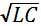 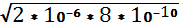 Ответ: Т=0,25*10 -6  (с)1.Каков период свободных электромагнитных колебаний в контуре, состоящем из конденсатора емкостью 900 мкФ и катушки с индуктивностью 40 мГн?2.В колебательном контуре происходят свободные электромагнитные колебания с периодом 10 мкс. Индуктивность катушки контура равна 30 мГн. Какова емкость конденсатора контура?3.На какое расстояние в вакууме распространится электромагнитная волна частотой 30 кГц за время равное периоду колебания? 4.Приняв поперечные размеры тела равными 30 см, определите, за какое время электромагнитная волна пересечет ткани человека. Диэлектрическая проницаемость тела человека ɛ= 81.5.В колебательном контуре емкость конденсатора увеличилась в 25 раз, а индуктивность катушки уменьшилась в 16 раз. Как изменились период и частота колебаний в данном контуре?6.Колебательный контур состоит из конденсатора емкостью С и катушки индуктивности индуктивностью L. Как изменится период свободных электромагнитных колебаний в этом контуре, если электроемкость конденсатора и индуктивность катушки увеличить в 5р.7.Колебательный контур содержит конденсатор емкостью 600 пФ и катушку индуктивности индуктивностью 4 мкГн. Каков период собственных колебаний контура?8.Заряд на обкладках конденсатора с ёмкостью 5 нФ изменяется по закону q (t)=10 -5cos (104 πt). Найдите амплитуду колебаний заряда конденсатора и индуктивность катушки, предполагая, что катушка и конденсатор составляют идеальный колебательный контур.9.Колебательный контур состоит из конденсатора с ёмкостью 0,1 мкФ и катушки с индуктивностью 20 мГн. Известно, что амплитуда напряжения в контуре равна 100 В. Постройте график зависимости силы тока в цепи от времени.10.При увеличении напряжения на конденсаторе колебательного контура на 20 В амплитуда силы тока увеличилась в 2 раза. Найти начальное напряжение.  5. Практические задания для внеаудитоной работы1.Электрическое поле. Заполнить таблицу.2.Основные параметры электростатического, переменного электрического и магнитных полей. Заполните таблицу.6.Тестовые задания по теме Физиотерапия – это: 1. область медицины, которая изучает внутренние болезни, а также методы их профилактики и лечения2. область медицины, изучающая физиологическое и лечебное действие природных и искусственно создаваемых физических факторов и разрабатывающая методы использования их с профилактическими и лечебными целями 3. наука, изучающая жизнедеятельность целостного организма и его частей – систем, органов, тканей и клеток4. наука, изучающая физические свойства биологически важных молекул, молекулярных комплексов, клеток и сложных биологических систем, а также протекающие в них физические и физико-химические процессы Сила тока представляет собой: 1. силу, действующую на заряд со стороны электрического поля2. количество заряда, прошедшее сквозь поперечное сечение проводника в единицу времени 3. общее количество свободных носителей заряда в проводнике 4. среднюю энергию упорядоченного движения зарядов в проводнике Величина плотности тока определяется: 1. силой тока при единичном напряжении2. величиной, обратной силе тока3. изменением силы тока за единицу времени 4. отношением силы тока к площади сечения проводника Сила тока в однородном участке цепи:1. прямо пропорциональна напряжению, приложенному к участку, и обратно пропорциональна его электрическому сопротивлению1. прямо пропорциональна его электрическому сопротивлению и обратно пропорциональна напряжению, приложенному к участку1. прямо пропорциональна произведению напряжения, приложенного к участку, на величину его электрического сопротивления1. обратно пропорциональна произведению напряжения, приложенного к участку, на величину его электрического сопротивления  Полное электрическое сопротивление катушки индуктивности с увеличением частоты переменного тока:1. возрастает2. не изменяется3. уменьшается4. сначала возрастает, а потом уменьшается Удельное сопротивление проводника зависит от: 1. материала и температуры проводника2. материала и длины проводника3. материала и площади поперечного сечения проводника4. длины и площади поперечного сечения проводника Сопротивление последовательно соединенных проводников будет: 1. меньше меньшего из сопротивлений проводников2. больше большего из сопротивлений проводников3. меньше большего из сопротивлений проводников4. больше меньшего, но меньше большего из сопротивлений проводников Сопротивление параллельно соединенных проводников будет: 1. меньше меньшего из сопротивлений проводников2. больше большего из сопротивлений проводников3. меньше большего из сопротивлений проводников4. больше меньшего, но меньше большего из сопротивлений проводников  Электрический ток, который с течением времени не изменяется по величине и направлению, называется: 1. переменным2. импульсным3. постоянным4. произвольно изменяющимся Электрический ток, периодически изменяющий свое значение с течением времени, но не изменяющий направления – это ток: 1. переменный2. импульсный3. постоянный4. произвольно изменяющийся Электрический ток, величина и направление которого периодически изменяются  во времени, принято называть:1. переменным2. импульсным3. постоянным4. произвольно изменяющимся Электрическая емкость конденсатора с увеличением частоты переменного тока:1. возрастает2. не изменяется3. уменьшается4. сначала возрастает, а потом перестает изменятьсяИндуктивность катушки при увеличении частоты переменного тока:1. возрастает2. не изменяется3. уменьшается4. сначала возрастает, а потом уменьшаетсяЕмкостное сопротивление конденсатора с ростом частоты переменного тока:1. возрастает2. не изменяется3. уменьшается4. сначала не изменяется, а потом уменьшаетсяАктивное сопротивление катушки индуктивности с ростом частоты переменного тока:1. возрастает2. не изменяется3. уменьшается4. сначала возрастает, а потом уменьшаетсяПри увеличении емкости конденсатора колебательного контура, частота электромагнитных колебаний: 1. увеличивается2. уменьшается3. не изменяетсяПри уменьшении индуктивности катушки колебательного контура, частота электромагнитных колебаний: 1. увеличивается2. уменьшается3. не изменяетсяЕсли емкость конденсатора в колебательном контуре возросла в девять раз, то период электромагнитных колебаний: 1. увеличился в девять раз2. уменьшился в девять раз 3. увеличился в три раза4. уменьшился в три раза Если индуктивность катушки в колебательном контуре уменьшилась в двадцать пять раз, то период электромагнитных колебаний: 1. увеличился в двадцать пять  раз2. уменьшился в двадцать пять раз 3. увеличился в пять раз 4. уменьшился в пять раз   Если емкость конденсатора в колебательном контуре возросла в восемь раз, а индуктивность катушки уменьшилась в два раза, то период электромагнитных колебаний: 1. увеличился в восемь раз2. уменьшился в шестнадцать раз 3. увеличился в два раза4. уменьшился в два раза Если индуктивность катушки колебательного контура увеличивается в несколько раз, а емкость конденсатора уменьшается в то же количество раз, то в  итоге частота электромагнитных колебаний:1. увеличивается2. уменьшается3. не изменяетсяЕсли напряжение на конденсаторе увеличили в три раза, то запасенная в нем энергия: 1. увеличилась в девять раз2. уменьшилась в девять раз 3. увеличилась в три раза4. уменьшилась в три раза Если ток, протекающий по катушке индуктивности, увеличился в пять раз, то энергия магнитного поля катушки: 1. увеличилась в двадцать пять  раз2. уменьшилась в двадцать пять раз 3. увеличилась в пять раз 4. уменьшилась в пять раз   Электрическая модель биологической ткани включает: 1. индуктивные и емкостные сопротивления2. только активное сопротивление3. активные и емкостные сопротивления4. только индуктивное сопротивлениеПроводимость биологических тканей: 1. обусловлена ионами и заряженными молекулами 2. обусловлена свободными электронами3. является дырочной4. является электронной и дырочной Емкостное сопротивление живого организма на микроуровне  создается:1. клеточными мембранами2. цитозолем3. гидратированными ионами 4. межклеточной жидкостьюНаибольшее электрическое сопротивление биологическая ткань проявляет:1. при постоянном токе2. при переменном низкочастотном токе3. при переменном высокочастотном токе4. при переменном токе средней частотыЭлектрическое сопротивление биологической ткани при увеличении  частоты переменного тока:1. не изменяется2. уменьшается3. увеличивается4. сначала уменьшается, а затем увеличиваетсяПроцесс смещения упруго связанных электрических зарядов или осуществление ориентации диполей под действием приложенного электрического поля называется:1. электрической поляризацией2. электролитической диссоциацией3. электрической проводимостью4. электрической индукциейЕсли имеет место электрическая поляризация, то собственное электрическое поле вещества: 1. совпадает по направлению с внешним электрическим полем2. ориентировано против внешнего электрического поля3. ориентировано перпендикулярно по отношению к внешнему полю4. равняется нулюЭлектромагнитное поле – это:1. распространяющееся с течением времени в пространстве изменение состояния взаимосвязанных электрического и магнитного полей поля2. вид материи, характеризующийся совокупностью взаимосвязанных и взаимно обусловливающих друг друга электрического и магнитного полей3. упорядоченное движение носителей электрического заряда4. одно из фундаментальных взаимодействий, существующее между частицами, обладающими электрическим зарядомЭлектромагнитная волна – это:1. распространяющееся с течением времени в пространстве изменение состояния электромагнитного поля2. вид материи, характеризующийся совокупностью взаимосвязанных и взаимообусловливающих друг друга электрического и магнитного полей3. упорядоченное движение носителей электрического заряда4. одно из фундаментальных взаимодействий, существующее между частицами, обладающими электрическим зарядомВ электромагнитной волне векторы напряженностей электрического и магнитного полей: 1. перпендикулярны друг другу и лежат в плоскости, параллельной вектору скорости распространения волны2. параллельны друг другу и перпендикуляры вектору скорости распространения волны3. перпендикулярны друг другу и вектору скорости распространения волны4. параллельны друг другу и вектору скорости распространения волныСкорость распространения электромагнитной волны в веществе:1. равняется скорости света в вакууме2. больше скорости света в вакууме3. меньше скорости света в вакууме4. равняется нулюСкорость распространения электромагнитной волны в вакууме:1. равняется скорости света в вакууме2. больше скорости света в вакууме 3. меньше скорости света в вакууме4. равняется нулюКоличество энергии, переносимое волной в единицу времени, через единицу площади поверхности, перпендикулярно направлению распространения, называется:1. потоком энергии волны2. плотностью потока энергии волны3. объёмной плотностью энергии волныПлотность потока энергии волны равняется:1. произведению объёмной плотности энергии на скорость распространения волны2. произведению объёмной плотности энергии на амплитуду волны3. отношению объёмной плотности энергии к скорости распространения волны4. отношению объёмной плотности энергии к амплитуде волныИдеальный колебательный контур конструктивно состоит из:1. конденсатора и активного сопротивления2. катушки индуктивности и конденсатора3. источника тока и катушки индуктивности4. активного сопротивления и катушки индуктивностиАктивное сопротивление идеального колебательного контура: 1. равняется его емкостному сопротивлению2. равняется его индуктивному сопротивлению3. равняется нулю4. больше его индуктивного и емкостного сопротивленийНизкочастотные электромагнитные колебания имеют диапазон: 1. от 0 до 20 Гц2. от 20 Гц до 20 кГц3. от 20 кГц до 200 кГц4. от 200 кГц до 30 МГц5. от 30 МГц до 300 МГц6. свыше 300 МГц Звуковые электромагнитные колебания обладают диапазоном: 1. от 0 до 20 Гц2. от 20 Гц до 20 кГц3. от 20 кГц до 200 кГц4. от 200 кГц до 30 МГц5. от 30 МГц до 300 МГц6. свыше 300 МГц Ультразвуковые электромагнитные колебания имеют диапазон: 1. от 0 до 20 Гц2. от 20 Гц до 20 кГц3. от 20 кГц до 200 кГц4. от 200 кГц до 30 МГц5. от 30 МГц до 300 МГц6. свыше 300 МГц Высокочастотные электромагнитные колебания обладают диапазоном: 1. от 0 до 20 Гц2. от 20 Гц до 20 кГц3. от 20 кГц до 200 кГц4. от 200 кГц до 30 МГц5. от 30 МГц до 300 МГц6. свыше 300 МГц Ультравысокочастотные электромагнитные колебания имеют диапазон: 1. от 0 до 20 Гц2. от 20 Гц до 20 кГц3. от 20 кГц до 200 кГц4. от 200 кГц до 30 МГц5. от 30 МГц до 300 МГц6. свыше 300 МГц Сверхвысокочастотные электромагнитные колебания обладают диапазоном: 1. от 0 до 20 Гц2. от 20 Гц до 20 кГц3. от 20 кГц до 200 кГц4. от 200 кГц до 30 МГц5. от 30 МГц до 300 МГц6. свыше 300 МГц Единицей измерения электрического сопротивления в международной системе единиц физических величин является: 1. ампер2. вольт3. ватт4. омЕдиницей измерения силы тока в международной системе единиц физических величин принимается: 1. ампер2. вольт3. ватт4. омЕдиницей измерения напряжения в международной системе единиц физических величин является: 1. ампер2. вольт3. ватт4. омЕдиницей измерения активной электрической мощности в международной системе единиц физических величин принимается: 1. ампер2. вольт3. ватт4. омЕдиницей измерения электрического заряда в международной системе единиц физических величин является: 1. кулон2. фарад3. генри4. герцЕдиницей измерения частоты переменного электрического тока в международной системе единиц физических величин принимается: 1. кулон2. фарад3. генри4. герцЕдиницей измерения индуктивности в международной системе единиц физических величин является: 1. кулон2. фарад3. генри4. герцЕдиницей измерения электрической емкости в международной системе единиц физических величин принимается: 1. кулон2. фарад3. генри4. герцЕдиницей измерения индукции магнитного поля в Международной системе единиц является:1. ватт2. тесла3. ампер4. вольтЕдиницей измерения мощности электрического поля ультравысокой частоты  в Международной системе единиц служит:1. ампер2. вольт3. ватт4. теслаМетод воздействия с лечебной целью электрической составляющей электромагнитного поля на организм называется:1. общей дарсонвализацией2. УВЧ-терапией3. гальванизацией4. электростимуляцией При проведении УВЧ-терапии физическим фактором, оказывающим влияние на пациента, является:1. переменное магнитное поле2. переменный электрический ток3. переменное электрическое поле 4. постоянный электрический токПри УВЧ-терапии: 1. диэлектрические ткани нагреваются интенсивнее проводящих 2. проводящие ткани нагреваются интенсивнее диэлектрических 3. проводящие и диэлектрические ткани нагреваются в одинаковой мере4. прогреваются только проводящие тканиКоличество теплоты, которое выделяется в диэлектрических тканях при проведении УВЧ-терапии: 1. прямо пропорционально частоте электромагнитного поля2. обратно пропорционально частоте электромагнитного поля3. пропорционально квадрату частоты электромагнитного поля4. обратно пропорционально квадрату частоты электромагнитного поляПри увеличении эффективного значения напряженности ультравысокочастотного электрического поля в три раза, количество теплоты, выделяющееся в единицу времени в единице объема электролита: 1. увеличивается в три раза2. уменьшается в три раза3. увеличивается в девять раз4. уменьшается в девять разПри уменьшении эффективного значения напряженности ультравысокочастотного электрического поля в пять раз, количество теплоты, выделяющееся в единицу времени в единице объема диэлектрика: 1. увеличивается в пять раз2. уменьшается в пять раз3. увеличивается в двадцать пять раз4. уменьшается в двадцать пять разПри увеличении частоты ультравысокочастотного электрического поля в три раза, количество теплоты, выделяющееся в единицу времени в единице объема электролита: 1. увеличивается в три раза2. уменьшается в три раза3. увеличивается в девять раз4. уменьшается в девять разДля того, чтобы найти полное количество теплоты, выделившееся в единице объема тканей организма в единицу времени при воздействии ультравысокочастотного электрического поля, нужно: 1. вычесть из количества теплоты, выделившегося в проводящих тканях данного объема количество теплоты, выделившееся в диэлектрических тканях этого объема2. прибавить к количеству теплоты, выделившемуся в проводящих тканях данного объема количество теплоты, выделившееся в диэлектрических тканях этого объема3. умножить количество теплоты, выделившееся в проводящих тканях данного объема на количество теплоты, выделившееся в диэлектрических тканях этого объема4. делить количество теплоты, выделившееся в проводящих тканях данного объема на количество теплоты, выделившееся в диэлектрических тканях этого объемаВ целях прогревания тканей в процессе физиотерапии из приведенных устройств применяется:1. аппарат низкочастотной электротерапии	2. аппарат гамма-терапии	3. аппарат рентгеновской терапии4. аппарат УВЧ-терапииИз приведенного физиотерапевтического оборудования генераторы электромагнитных колебаний являются основой:1. аппаратов для гальванизации2. аппаратов для УВЧ-терапии3. аппаратов для электрофореза4. электрокардиографаПри осуществлении воздействия электрическим полем ультравысокой частоты применяют:1. свинцовые электроды2. индуктор-кабель3. конденсаторные пластины4.  световодыОсновными структурными компонентами аппарата для  УВЧ-терапии являются:1. трансформатор, высокочастотный генератор электрических импульсов, комплект газонаполненных электродов2. трансформатор, выпрямитель, сглаживающий фильтр,  потенциометр, миллиамперметр 3. источник питания, клапан, колебательный контур, катушка обратной связи, терапевтический контурВ аппарате УВЧ-терапии устройством, обусловливающим наличие энергии для того, чтобы колебания не затухали, является: 1. источник питания2. клапан3. катушка обратной связи4. колебательный контурВ аппарате УВЧ-терапии устройством, необходимым для осуществления  своевременного поступления энергии от батареи в контур, служит: 1. источник питания2. клапан3. катушка обратной связи4. колебательный контурВ аппарате УВЧ-терапии устройством, в котором дважды за период энергия электрического поля конденсатора превращается в энергию магнитного поля, является: 1. источник питания2. клапан3. катушка обратной связи4. колебательный контурВ аппарате УВЧ-терапии устройством, необходимым для управления работой регулятора поступления энергии от батареи, служит: 1. источник питания2. клапан3. катушка обратной связи4. терапевтический контурВ аппарате УВЧ-терапии устройством, собственная частота которого регулируется ручкой настройки для получения максимальной мощности переменного электрического поля, является: 1. источник питания2. клапан3. катушка обратной связи4. терапевтический контурТерапевтический контур в аппарате УВЧ-терапии предназначается для:1. изменения частоты, на которой работает аппарат2. генерации электромагнитных колебаний3. осуществления защиты пациента от поражения электрическим током4. уменьшения амплитуды вырабатываемых генератором колебаний Физиотерапевтический метод воздействия на пациента переменным высокочастотным магнитным полем называется:1. УВЧ-терапией2. местной дарсонвализацией3. индуктотермией4. гальванизациейПри индуктотермии физическим фактором, оказывающим влияние на организм пациента, служит:1. переменное магнитное поле2. постоянное магнитное поле 3. переменное электрическое поле4. переменный электрический токПри осуществлении индуктотермии интенсивно прогреваются: 1. ткани с высоким содержанием электролитов2. ткани с высокой диэлектрической проницаемостью3. ткани с высоким удельным сопротивлением4. ткани с небольшим содержанием электролитовПри проведении индуктотермии наиболее активно поглощение энергии осуществляется:1. в мышцах и паренхиматозных органах2. в костной ткани3. в коже и в соединительной ткани4. в жировой тканиМедный провод в резиновой изоляции, из которого можно свернуть различного вида спирали при осуществлении воздействия переменным магнитным полем – это: 1. электрод2. рефлектор3. индуктор-кабель4. световод Физиотерапевтический метод, в котором используется воздействие с лечебной целью, постоянного непрерывного электрического тока низкого напряжения и  небольшой силы,  подводимого  к  телу больного через контактно наложенные электроды называется:      1. электростимуляцией2. местной дарсонвализацией3. гальванизацией 4. УВЧ-терапиейФизико-химический процесс, состоящий в выделении на электродах составных частей растворённых веществ или других веществ, являющихся результатом вторичных реакций на электродах – это:1. электролиз2. электрическая поляризация3. электродиффузия4. электроосмосИзменение проницаемости тканей под действием электрического тока и увеличение пассивного транспорта крупных белковых молекул и других веществ, называется: 1. электролизом2. электрической поляризацией3. электродиффузией4. электроосмосомПеренос жидкости гидратированными ионами под воздействием электрического поля – это:1. электролиз2. электрическая поляризация3. электродиффузия4. электроосмосСкопление у мембран клеток противоположно заряженных ионов с образованием электродвижущей силы, имеющей направление, обратное приложенному напряжению, называется: 1. электролизом2. электрической поляризацией3. электродиффузией4. электроосмосомХарактерным проявлением ионной ассиметрии при гальванизации является преобладание у катода: 1. одновалентных анионов2. одновалентных катионов3. двухвалентных анионов4. двухвалентных катионХарактерным проявлением ионной ассиметрии при гальванизации служит преобладание у анода: 1. одновалентных анионов2. одновалентных катионов3. двухвалентных анионов4. двухвалентных катионовНаибольшее поглощение электрической энергии при гальванизации происходит: 1. в коже2. в мышечной ткани3. на уровне внутренних органов4. в нервной тканиПри гальванизации, прежде всего, происходит раздражение:1. мышц2. кожных рецепторов3. внутренних органов4. нервных клетокНаибольшей электропроводностью из приведенных биологических тканей обладает: 1. жировая ткань 2. кровь3. костная ткань4. кожа сухаяПри гальванизации происходит образование: 1. кислот под анодом и катодом2. щелочей под анодом и катодом3. под анодом – кислот, а под катодом – щелочей4. под катодом – кислот, а под анодом - щелочейПри   лечебной   гальванизации   электроды   накладываются   на пациента:1. плотно, с толстыми гидрофобными прокладками2. плотно без каких-либо прокладок3. плотно, с тонкими гидрофильными прокладками4. с воздушным зазором между прокладками и телом пациентаОсновными структурными компонентами аппарата для гальванизации являются:1. трансформатор, высокочастотный генератор электрических импульсов, комплект газонаполненных электродов2. трансформатор, выпрямитель, сглаживающий фильтр,  потенциометр, миллиамперметр 3. источник питания, клапан, колебательный контур, катушка обратной связи, терапевтический контурПреобразует высокое напряжение на входе аппарата для гальванизации в более низкое напряжение: 1. выпрямитель2. трансформатор2. сглаживающий фильтр4. потенциометрУстройство в аппарате для гальванизации, предназначенное для преобразования входного электрического тока переменного направления в  пульсирующий ток одного направления - это: 1. выпрямитель2. трансформатор2. сглаживающий фильтр4. потенциометрПозволяет уменьшить пульсации напряжения, подаваемого в терапевтический контур аппарата для гальванизации: 1. выпрямитель2. трансформатор2. сглаживающий фильтр4. потенциометрЯвляется переменным сопротивлением и позволяет, меняя величину подаваемого при гальванизации напряжения, регулировать силу тока в цепи пациента: 1. выпрямитель2. трансформатор3. сглаживающий фильтр4. потенциометрУстройствами отображения информации из приведенных служат:1. самописцы2. источники переменного тока3. датчики4. усилителиДатчики – это устройства, которые преобразуют:1. малые напряжения в более высокие напряжения 2. малые токи в токи большей величины3. электрические величины в неэлектрические4. неэлектрические величины в электрическиеМетод, сочетающий воздействие на организм постоянного  непрерывного тока низкого напряжения,  малой силы, и вводимых с его помощью лекарственных веществ называется:  1. электростимуляцией2. местной дарсонвализацией3. гальванизацией4. электрофорезомПодвижность иона – это скорость движения иона: 1. в отсутствии электрического поля2. в электрическом поле, напряженностью десять вольт на метр3. в электрическом поле напряженностью сто воль на метр4. в электрическом поле напряженностью один вольт на метрПодвижность иона: 1. прямо пропорциональна заряду иона2. обратно пропорциональна заряду иона3. не зависит от заряда иона4. обратно пропорциональна заряду иона во второй степениПодвижность иона в растворах электролитов: 1. прямо пропорциональна коэффициенту трения2. обратно пропорциональна коэффициенту трения3. не зависит от коэффициента трения4. пропорциональна коэффициенту трения во второй степениФизиотерапевтические методы, которые основаны на действии электрического тока высокой частоты - это:1. диатермия и местная дарсонвализация2. УВЧ-терапия и индуктотермия3. индуктотермия и гальванизация4. гальванизация и электрофорез  Метод  воздействия с лечебной целью импульсным переменным синусоидальным током высокой частоты, высокого напряжения и малой силы называется:1. общей дарсонвализацией2. электрофорезом3. высокочастотной магнитотерапией4. местной дарсонвализациейПри проведении местной дарсонвализации при высоком напряжении между участком тела и  электродом возникает:1. коронный разряд2. дуговой разряд3. тлеющий разряд4. искровой разрядДля местной дарсонвализации на электрод подаются импульсы высокочастотных колебаний с пиковым напряжением до:1. 25-30 кВ2. 25-30 В3. 25-30 МВ4. 25-30 мкВПри проведении физиотерапевтической процедуры с помощью аппарата для дарсонвализации сила тока в разряде:1. превышает 0,2 мА2. не превышает 0,02 мА3. превышает 2 мА 4. не превышает 0,02 АОсновными структурными компонентами аппарата для местной дарсонвализации являются:1. трансформатор, высокочастотный генератор электрических импульсов, комплект газонаполненных электродов2. трансформатор, выпрямитель, сглаживающий фильтр,  потенциометр, миллиамперметр 3. источник питания, клапан, колебательный контур, катушка обратной связи, терапевтический контурМестная дарсонвализация основана на подведении высокого напряжения к коже с применением:1. свинцовых электродов2. тонких стальных электродов3. электродов из станиоля4. вакуумного стеклянного электродаВоздух внутри стеклянных электродов при местной дарсонвализации:1. находится при атмосферном давлении2. имеет давление  выше атмосферного3. разрежен до давления около 10 Па4. имеет давление  около 50000 Па Сущность метода микроволновой терапии состоит:1. в прогревании тканей с помощью высокочастотного магнитного поля2. в прогревании тканей с помощью ультравысокочастотного       электрического поля3. в прогревании тканей с помощью электромагнитных волн сверхвысокочастотного  диапазона4. в прогревании тканей с помощью высокочастотного токаФактор, воздействующий на человека при сантиметровой и дециметровой терапии,  – это:1. электромагнитная волна  2. постоянное магнитное поле3. переменный электрический ток4. постоянный электрический токМетод воздействия на центральную  нервную  систему  постоянным импульсным током прямоугольной формы импульсов, низкой частоты и малой силы тока называется:1. местной дарсонвализацией2. общей дарсонвализацией3. электросном4. гальванизациейМетод, в котором используется воздействие  постоянным  током  в импульсном режиме с целью определения состояния и функциональных возможностей определенных органов и систем в зависимости  от  их  реакции при различных параметрах воздействия, называется:1. гальванизацией 2. местной дарсонвализацией3. общей дарсонвализацией4. электродиагностикойМетод воздействия постоянным током в импульсном режиме с целью возбуждения или  усиления  деятельности  определенных органов и систем называется:    1. гальванизацией2. местной дарсонвализацией3. электростимуляцией4. электродиагностикойПорогом ощутимого тока принято называть:1. наименьшую силу тока, при которой возникают непреодолимые судорожные сокращения мышц 2. наименьшую силу тока, раздражающее действие которого                ощущает человек3. наименьшую силу тока, которая вызывает электрическую травму организма4. наименьшую силу тока, который приводит к сокращению мышцПорогом неотпускающего тока принято называть:1. наименьшую силу тока, при которой возникают непреодолимые судорожные сокращения мышц 2. наименьшую силу тока, раздражающее действие которой ощущает человек3. наименьшую силу тока, которая вызывает электрическую травму организма4. наименьшую силу тока, которая начинает приводить к сокращениям мышцПри увеличении крутизны фронта импульса пороговая сила тока, который вызывает сокращение мышц:1. увеличивается2. уменьшается3. сначала увеличивается, потом уменьшается4. сначала уменьшается, потом увеличиваетсяЕсли пороговый ток уменьшается, то раздражающее действие импульсного тока с определенной амплитудой: 1. усиливается2. не меняется3. уменьшается4. сначала увеличивается, а затем уменьшаетсяПри увеличении длительности импульса раздражающее действие импульсного тока: 1. сначала усиливается, потом уменьшается2. сначала уменьшается, потом усиливается3. сначала уменьшается, потом не меняется4. сначала усиливается, потом не меняетсяНаиболее сильное раздражающее действие вызывает:  1. высокочастотный электрический ток2. ультравысокочастотный электрический ток3. сверхвысокочастотный электрический ток4. низкочастотный электрический токСогласно закону Дюбуа-Реймона раздражающее действие постоянного  тока  в импульсном режиме происходит при:1. постоянной скорости движения ионов2. ускоренном движении ионов3. равномерном прямолинейном движении ионов4. скорости движения ионов равной нулюЕсли скорость изменения силы тока возрастает, то раздражающее действие тока: 1. уменьшается2. увеличивается3. не изменяется4. сначала не изменяется, а потом резко уменьшаетсяПри электростимуляции раздражение подается  паузами для того, чтобы: 1. не перегревать ткани электрическим током2. увеличить раздражающее действие тока3. дать отдохнуть и восстановиться ткани4. уменьшить электропроводность тканей Хронаксия – это длительность импульса:1. имеющего тройную реобазу2. соответствующего реобазе 3. с минимальным раздражающим действием 4. имеющего двойную реобазуПо своей сути, хронаксия является такой физической величиной, как: 1. сила тока2. напряжение3. время4. сопротивлениеПо своей сути, реобаза является такой физической величиной, как: 1. сила тока2. время3. напряжение4. сопротивлениеСила тока при электростимуляции мышц плеча, голени и бедра составляет:1. 2-3 мА2. 50-70 мА3. 100-150 мА 4. 10-15 мАСила тока при электростимуляции мышц лица составляет:1. 3-5 мА2. 30-50 мА3. 100-150 мА 4. 20-30 мАВ методе аэроионотерапии действующим на человека лечебным фактором являются:1. пары лекарственного вещества2. электрически заряженные пылевые частицы3. электрически заряженные атомы и молекулы воздуха4. аэрозоли лекарственного веществаВ методе франклинизации действующим на человека лечебным фактором служит:1. переменное низкочастотное магнитное поле2. постоянное электрическое поле высокого напряжения3. переменный импульсный ток высокого напряжения и малой силы4. электрическое поле ультравысокой частотыМодуль 3. Ионизирующее и рентгеновское излучение.Тема 1. Ионизирующее излучение. Дозиметрия. Формы текущего контроля успеваемости Устный опрос, письменный опрос, тестирование, контроль выполнения практического задания, решение проблемно-ситуационных задачОценочные материалы текущего контроля успеваемости1. Вопросы устного контроля по темеЯвление радиоактивности. Альфа-распад. Характеристика альфа-излучения. Взаимодействие альфа-излучения с веществом. Бета-распад. Характеристика бета-излучения. Взаимодействие бета излучения с веществом. Характеристика гамма-излучения.Закон радиоактивного распада. Период полураспада.Активность радиоактивного элемента. Единицы измерения активности.Дозиметрия ионизирующего излучения. Поглощенная доза, формула, единицы измерения. Экспозиционная доза, формула, единицы измерения. Ионизационная камера, принцип работы.Оценка биологического действия ионизирующего излучения. Эквивалентная доза, определение, единицы измерения. Коэффициент качества. Связь между поглощенной и эквивалентной дозами. Эффективная эквивалентная доза, определение, единицы измерения. Коэффициент радиационного риска. Связь между эквивалентной и эффективной эквивалентной дозами. Коллективная эффективная эквивалентная доза. Полная коллективная эффективная эквивалентная доза. Мощность дозы. Определение воздушного слоя половинного и полного поглощения β излучения источника с помощью индикатора радиоактивности. Определение процентного соотношения  β и γ излучений в радиоактивном источнике.Взаимодействие ионизирующего излучения с веществом на атомарном уровне. Понятие о радикалах. Механизмы прямого и косвенного действия ионизирующего излучения на биологические объекты. Биофизические механизмы повреждения клеток ионизирующим излучением.Радионуклиды. Применение радионуклидов в фамацевтической практике.2. Вопросы письменного контроля по темеВариант 1Альфа-излучение как вид ионизирующего излучения, основные характеристики, специфика взаимодействия с веществом, способы защиты.Формулировка, математическая запись и примеры применения закона радиоактивного распада.Понятие поглощенной дозы, формула, единицы измерения. Связь между поглощённой и экспозиционной дозами: формула, смысл.Эквивалентная доза: определение, формула, смысл коэффициента качества.Мощность экспозиционной дозы: определение, формула, единицы измерения.Коллективная  эффективная эквивалентная доза, её смысл.Механизм косвенного действия ионизирующего излучения на биологические объекты. Вариант 2Бета-излучение как вид ионизирующего излучения, основные характеристики, специфика взаимодействия с веществом, способы защиты.Понятие активности радиоактивного препарата, закон изменения активности во времени, единицы измерения активности.Экспозиционная доза: определение, формула, единицы измерения.Эффективная эквивалентная доза: определение, формула, смысл коэффициента  радиационного риска.Мощность поглощенной дозы: определение, формула, единицы измерения.Связь между мощностью экспозиционной дозы и активностью радиоактивного элемента, формула.Полная коллективная  эффективная эквивалентная доза, её смысл.Механизм прямого действия ионизирующего излучения на биологические объекты. 3. Практические задания для аудиторной работыЗадание 1.Определение предельно допустимого безопасного времени пребывания человека в поле бета и  гамма – излучения.Для измерений используется изотоп (источник β и γ -излучений) небольшой активности (опасность облучения практически равна нулю).  Нас интересует продолжительность безопасного времени, в течение которого человек может находиться около изотопа.Для выполнения расчетов воспользуемся формулой:При этом следует учесть, что предельно допустимая доза за рабочий день для лиц, непосредственно работающих с радиоактивными источниками, составляет 0,017 Р.Выразим эту дозу в мкР:Чтобы измерить  время нахождения вблизи от этого радиоактивного источника в часах необходимо измерить мощность дозы, создаваемой этим источником (Ри),  а   затем рассчитать время безопасного нахождения непосредственно около источника облучения в часах по формуле:  P = Dпр/tt=.Результаты измерения занесите в таблицу:Задание 2.Определение воздушного слоя половинного и полного поглощения β излучения источника.1.  Измерить мощность дозы на расстоянии от 0 до100см через каждые 5см от источника радиации.2. Данные занести в таблицу и построить график зависимости мощности дозы от толщины слоя воздуха.Р   10009008007006005004003002001000        10      20      30       40      50       60       70        80         90      100          R(см)3. По графику определить толщину слоя воздуха половинного и полного  поглощения  бета (β) излучения.4. Данные занести в таблицу.Задание 3.Определение  процентного соотношения  β и γ излучений в данном источнике 1.Найти значение мощности дозы источника (присутствует только  γ -излучение),  которое не зависит от расстояния (остаётся постоянным при увеличении расстояния).2. Рассчитать какой процент это значение мощности дозы составляет от начального значения, когда присутствуют β и γ излучения (при R=0). Значение мощности дозы при R=0 принять за 100%.3. Данные занести в таблицу.4. Проблемно-ситуационные задачи по теме Задача 1.Период полураспада радиоактивного фосфора 305Р составляет 3 мин. Определите, чему равна постоянная распада этого элемента.Задача 2.Вычислите число ядер 13053I, распавшихся в течение первых суток, если первоначальное число ядер N0=1022.Задача 3.Изотоп калия 19К40 радиоактивен с периодом полураспада 4,5108 лет. На долю калия приходится 0,35% веса человека. Вычислить активность калия, находящегося в теле человека, если атомы К40 составляют в природе 0,012% от общего числа атомов калия. Вес человека принять равным 75 кг.Задача 4.Определите, какова активность препарата, если в течение 10 мин распадается 10000 ядер этого вещества.Задача 5.Возраст древних деревянных предметов можно приближенно определить по удельной массовой активности изотопа 146С в них. Выясните, сколько  лет тому  назад было срублено дерево, которое пошло на изготовление предмета, если удельная массовая активность углерода в нем составляет ¾ от удельной массы активности растущего дерева.Задача 6.Телом массой m=60кг в течение t=6ч была поглощена энергия Е=1Дж. Найдите поглощенную дозу  и мощность поглощенной дозы в единицах СИ и внесистемных единицах.Задача 7.В m=10г ткани поглощается 109 α- частиц с энергией около Е=5 МэВ. Найдите поглощенную и эквивалентную дозы в данном случае. Коэффициент качества  для α-частиц равен 20.Задача 8.Мощность экспозиционной дозы γ- излучения на расстоянии 1 м от источника составляет 0,1Р/мин. рабочий находится 6 ч в день на расстоянии 10 м от источника. Определите, какую эквивалентную дозу облучения он получает за один рабочий день.Задача 9.Суммарная поглощенная доза организмом человека составляет 5 рад альфа излучения. Определите эквивалентную дозу, полученную человеком в данном случае.Задача 10.На минимальном расстоянии от радиоактивного источника гамма и бета излучения мощность дозы составила 1000 мкР/час. На расстоянии полного поглощения бета излучения мощность составляла 25 мкР/час. Определите процентное соотношение бета и гамма излучения в источнике.Задача 11.На расстоянии 20 см от радиоактивного источника мощность дозы составляет 340  мкР/час. Определите продолжительность безопасного времени, на протяжении которого человек может находиться на данном расстоянии от радиоактивного источника. Задача 12.На расстоянии 30 см от некоторого радиоактивного источника человек может безопасно находиться в течении 4 полных суток и еще 4 часов. Определите мощность дозы излучения радиоактивного источника на расстоянии 30 см от него.Задача 14.Определите, во сколько уменьшится количество ядер радиоактивного стронция за 14 лет, период полураспада составляет 28 лет.Задача 15Напишите недостающие обозначения в следующих ядерных реакциях:А)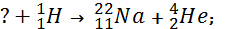 Б)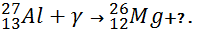 Эталоны решения задач 1.Определите среднее время жизни ядра радиоактивного изотопа йода-131, если период полураспада данного изотопа составляет 8 суток.Дано:T ( )=8 сутокНайти:τ -?Решение:Среднее время жизни ядра обратно постоянной распада 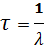 Постоянная распада обратна периоду полураспада 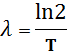 Тогда 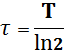 Подставим численные значения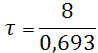 τ = 11,5 сутокОтвет: среднее время жизни ядра радиоактивного йода-131 составляет 11,5 суток.2.Суммарная поглощенная доза организмом человека составляет 1,5∙ 10-2 рад протонного излучения. Определите эквивалентную дозу, полученную человеком в данном случае.Дано:Dп = 1,5∙ 10-2  рад = 1,5∙ 10-4 ГрКК = 10Найти: Dэ - ?Решение:По определению эквивалентной дозы напишем: Dэ = КК∙ DпПодставим известные данные:Dэ = 10∙ 1,5∙ 10-4  = 1,5∙ 10-3  Dэ = 1,5 мЗв = 0,15 бэрОтвет: эквивалентная доза, полученная человеком, составляет 1,5 мЗв, что равняется  0,15 бэр5. Практические задания для внеаудиторной работыЗадание 1.В представленной таблице заполните ячейки, раскрывая физическую природу и специфику основных типов радиоактивного излучения.Задание 2.Впишите в таблицу основные характеристики физических величин, описывающих процесс радиоактивного распада, и приведите формулы для вычисления данных величин. Задание 3.Внесите в таблицу основные характеристики применяемых на практике доз излучения, и приведите формулы для вычисления данных величин. 6. Тесты по теме Радиоактивностью принято называть свойство ядер элементов превращаться: 1. под воздействием внешнего магнитного поля в ядра других элементов 2. под воздействием внешнего электрического поля в ядра других элементов 3. самопроизвольно в ядра других элементов с испусканием излучения4. в ядра других элементов с поглощением радиоактивного излученияЯвление радиоактивности было открыто: 1. Джозефом Томсоном 2. Эрнстом Резерфордом 3. Анри Беккерелем 4. Марией Склодовской-Кюри Открытие явления радиоактивности произошло: 1. в 1887 году2. в 1896 году3. в 1908 году4. в 1915 годуЯдро атомов состоит из:1. электронов и позитронов2. нейтронов и электронов3. протонов и электронов4. протонов и нейтроновКоличество протонов в ядре равно:1. массовому числу элемента2. атомному номеру элемента4. сумме массового числа и атомного номера элемента 3. разности массового числа и атомного номера элементаМассовое число атомного ядра равняется:1. числу нейтронов2. числу протонов3. сумме количества нейтронов и протонов4. модулю разности количества нейтронов и протоновИзотопами принято называть химические элементы, атомы которых имеют одинаковое число:1. электронов2. протонов3. нейтроновНуклоны в ядре атома связаны:1.силами кулоновского притяжения2.силами кулоновского отталкивания3.ядерными силамиСвойство ядерных сил действовать только на малых расстояниях, сравнимых по порядку величины с размерами самих нуклонов, называется: 1. короткодействием2. насыщением3. зарядовой независимостьюСвойство ядерных сил, состоящее в том, что любой нуклон ядра взаимодействует не со всеми другими нуклонами, а лишь с ограниченным числом непосредственных соседей – это: 1. короткодействие2. насыщение3. зарядовая независимостьСвойство ядерных сил, проявляющееся в том, что на равных расстояниях два протона, два нейтрона или протон с нейтроном взаимодействуют одинаково, называется: 1. короткодействием2. насыщением3. зарядовой независимостьюПо своей величине ядерные силы притяжения между нуклонами в ядре: 1. во много раз превосходят электромагнитные и гравитационные силы, действующие между этими нуклонами2. больше гравитационных, но меньше электромагнитных сил, действующих между этими нуклонами3. существенно меньше как электромагнитных, так и гравитационных сил, действующих между этими нуклонами При увеличении расстояния между нуклонами ядерные силы по величине: 1. возрастают2. уменьшаются3. не изменяются4. сначала уменьшаются, а затем возрастаютЭнергия, которую необходимо затратить для полного расщепления ядра на отдельные частицы, называется: 1. энергией связи ядра2. гравитационной энергией системы нуклонов3. энергией электромагнитного поля системы нуклоновЭнергия связи ядра в соответствии с законом сохранения энергии: 1. существенно превосходит энергию, которая выделяется при образовании ядра из отдельных свободных нуклонов 2. равняется энергии, которая выделяется при образовании ядра из отдельных свободных нуклонов 3. во много раз меньше энергии, которая выделяется при образовании ядра из отдельных свободных нуклонов Энергия покоящегося ядра: 1. меньше суммарной энергии соответствующих невзаимодействующих покоящихся нуклонов2. больше суммарной энергии соответствующих невзаимодействующих покоящихся нуклонов3. равняется суммарной энергии соответствующих невзаимодействующих покоящихся нуклоновЭнергия связи ядра равняется: 1. дефекту массы ядра, умноженному на величину скорости света в вакууме2. дефекту массы ядра, деленному на величину скорости света в вакууме3. дефекту массы ядра, умноженному на квадрат скорости света в вакууме4. дефекту массы ядра, деленному на квадрат скорости света в вакуумеПри увеличении удельной энергии связи нуклонов в ядре стабильность атомных ядер: 1. увеличивается2. уменьшается3. не изменяетсяИзлучение, взаимодействие которого со средой приводит к отделению электронов от нейтрального атома или молекулы, называется:1. ионизирующим2. радиоволновым3. тепловым4. оптическимРадиоактивное излучение, представляющее собой поток ядер гелия, –  это:1. альфа-излучение2. бета-излучение3. гамма-излучение4. рентгеновское излучениеРадиоактивное излучение, представляющее собой поток электронов или позитронов, принято называть:1. альфа-излучением2. бета-излучением3. гамма-излучением4. рентгеновским излучениемАльфа - частицы образуются в ядре при:1. превращении протона в нейтрон2. превращении нейтрона в протон3. взаимодействии двух протонов и двух нейтроновБета - частица, образуется в ядре при:1. превращении протона в нейтрон2. превращении нейтрона в протон3. взаимодействии двух протонов и двух нейтроновВид радиоактивного излучения, сопровождающий различные типы ядерных превращений, обусловленное тем, что дочернее ядро оказывается в возбужденном состоянии – это: 1. альфа-излучение2. бета-излучение3. гамма-излучение4. протонное излучениеИз приведенных вариантов ионизирующим излучением в виде частиц является: 1.альфа-излучение 2.гамма-излучение 3.рентгеновское излучениеК ионизирующему излучению в виде высокочастотных электромагнитных волн относятся: 1. альфа-излучение и бета-излучение 2. гамма-излучение и рентгеновское излучение 3. нейтронное и протонное излучениеК радиоактивному излучению из приведенных относится: 1. излучение оптического диапазона2. ультрафиолетовое излучение3. инфракрасное излучение4. гамма-излучениеСамопроизвольное превращение  ядра одного элемента в ядро другого с массовым числом меньшим на четыре единицы и с зарядом меньшим на две единицы называется: 1.бетта-распадом2 альфа-распадом3.гамма-распадомАльфа - распад сопровождается:1. гамма-излучением2. излучением нейтрино3. излучением антинейтриноВероятность взаимодействия альфа - излучения с атомами среды  тем больше, чем:1. больше скорость альфа-частиц2. больше кинетическая энергия альфа-частиц3. меньше скорость альфа-частицЧисло пар ионов, образующихся на единице пути пробега частицы, принято называть: 1. линейной плотностью ионизации2. линейной тормозной способностью вещества3. средним линейным пробегом Энергия, теряемая заряженной частицей на единице пути пробега - это: 1. линейная плотность ионизации2. линейная  тормозная способность вещества3. средний линейный пробегРасстояние между началом и концом пробега частицы в данном веществе принято называть: 1. линейной плотностью ионизации2. линейной тормозной способностью вещества3. средним линейным пробегом При движении альфа-частицы в веществе:1. линейная плотность ионизации сначала убывает, а при завершении пробега резко возрастает2. линейная плотность ионизации сначала возрастает, а при завершении пробега резко убывает3. линейная плотность ионизации сначала медленно убывает, а при завершении пробега уменьшается очень резко 4. линейная плотность ионизации сначала медленно возрастает, а при завершении пробега увеличивается очень резко Чем больше заряд и масса частицы, тем: 1. больше ее способность ионизировать вещество и меньше ее средний линейный пробег2. меньше ее способность ионизировать вещество и меньше ее средний линейный пробег3. больше ее способность ионизировать вещество и больше ее средний линейный пробег4. меньше ее способность ионизировать вещество и больше ее средний линейный пробегЧем больше линейная тормозная способность вещества, тем:1. больше линейная плотность ионизации и больше средний линейный пробег2. меньше линейная плотность ионизации и меньше средний линейный пробег3. больше линейная плотность ионизации и меньше средний линейный пробег4. меньше линейная плотность ионизации и больше средний линейный пробегЛинейная плотность ионизации, создаваемой при движении альфа-частиц в  веществе:1. наибольшая в начале пути2. увеличивается в конце пути3. одинаковая во время всего  движенияСамопроизвольное превращение  ядра одного элемента в ядро другого элемента с тем же массовым числом, но с зарядом большим на единицу называется:1. электронным бета-распадом2. позитронным бета-распадом3. альфа-распадом4. электронным захватомПри электронном захвате:1. массовое число ядра увеличивается2. массовое число ядра уменьшается3. атомный номер ядра увеличивается4. атомный номер ядра уменьшается Электронный бета-распад сопровождается испусканием:1. ультрафиолетового излучения2. нейтрино3. антинейтрино4. альфа-излученияСпектр альфа-излучения:1. линейчатый2. сплошной3. полосатыйСпектр бета-излучения:1. линейчатый2. сплошной3. полосатыйСпектр гамма-излучения:1. линейчатый2. сплошной3. полосатыйСкорость бета-частиц:1. намного меньше скорости света в вакууме2. близка к скорости света в вакууме 3. больше скорости света в вакуумеДлина пробега бета-частиц наибольшая в:1. биологических тканях2. алюминии3. воздухе4. водеПроходя сквозь вещество, способно вызывать рождение пары частица-античастица: 1. гамма-излучение2. бета-излучение3. альфа-излучениеПо своей физической природе гамма-излучение представляет собой:1. ионизирующее электромагнитное излучение2. поток электронов или позитронов3. радиоактивное излучение в форме дважды ионизированных атомов гелия4. поток протонов Наибольшей ионизирующей способностью обладает:1. бета-излучение2. гамма-излучение3. альфа-излучениеНаибольшей проникающей способностью обладает:1. бета-излучение2. гамма-излучение3. альфа-излучениеПроникающая способность альфа-излучения в организме составляет: 1. доли миллиметра2. практически насквозь3. несколько миллиметров4. несколько сантиметровПроникающая способность бета-излучения в организме составляет:  1. доли миллиметра2. несколько сантиметров3. несколько миллиметров4. практически насквозьПроникающая способность гамма-излучения в организме:  1. доли миллиметра2. несколько сантиметров3. несколько миллиметров4. практически насквозьНаибольшую опасность альфа-частицы представляют:1. при внешнем воздействии на организм2. только при попадании на открытые участки кожи3. при попадании внутрь организма Достаточно тонкий слой любого вещества позволяет защититься от: 1. альфа-излучения2. бета-излучения3. гамма-излучения4. рентгеновского излученияДля защиты от бета - излучения является минимально достаточным:1. толстый слой свинца2. толстый слой бетона3. слой любого вещества толщиной от одного до двух сантиметров4. обычный лист бумагиДля защиты от гамма-излучения применяется следующее средство: 1. одежда из прорезиненной ткани 2. слои фанеры 3. листы бумаги 4. свинецКогда говорят, что за  одинаковые  промежутки времени распадается одна и та же доля радиоактивных ядер, то речь идет о формулировке: 1. правила смещения при радиоактивном распаде2. активности радиоактивного элемента3. закона радиоактивного распадаСогласно закону радиоактивного распада количество распадающихся ядер за одинаковые промежутки времени: 1. постоянно убывает2. постоянно возрастает3. не изменяется4. сначала убывает, а потом резко возрастаетВ соответствии с законом радиоактивного распада:1. скорость распада является постоянной и не зависит от числа радиоактивных ядер 2. скорость распада зависит от вида распада и не зависит от радионуклида3. скорость распада обратно пропорциональна числу радиоактивных ядер 4. скорость распада пропорциональна числу радиоактивных ядер Согласно закону радиоактивного распада, чем больше количество радиоактивных ядер в начальный момент:1. тем больше их распадется в следующий момент2. тем меньше их распадется в следующий момент3. тем больше будет период полураспада4. тем меньше будет скорость распада ядер образца в следующий моментОтдельное радиоактивное ядро распадается:1. точно в момент времени, равный периоду полураспада 2. в конкретный момент времени, равный удвоенному периоду полураспада3. точно в момент времени, значение которого обратно постоянной распада4. в произвольный момент времениВероятность распада одного ядра за одну секунду называется:1. периодом полураспада2. средним временем жизни ядра3. постоянной распадаПериод полураспада –  это время,  в течение которого распадается:1. половина молекулярных комплексов вещества2. половина начального количества нуклонов3. половина имеющихся радиоактивных ядер4. половина сложных органических молекул на более простыеПостоянная распада: 1. прямо пропорциональна периоду полураспада2. обратно пропорциональна периоду полураспада3. прямо пропорциональна числу радиоактивных ядер в данный момент времени4. обратно пропорциональна числу радиоактивных ядер в данный момент времениСреднее время жизни радиоактивного ядра – это величина:1. равная постоянной радиоактивного распада2. равная периоду полураспада3. обратная постоянной радиоактивного распада4. обратная периоду полураспадаФизическая величина, равная общему числу распадов ядер в единицу времени, называется:1. активностью радиоактивного препарата2. постоянной распада3. периодом полураспада4. интенсивностью излученияАктивность радиоактивного препарата характеризует:1. ускорение радиоактивного распада2. скорость радиоактивного распада3. массу радиоактивного образца4. плотность радиоактивного образцаАктивность радиоактивного препарата будет наибольшей в том случае, если в образце: 1. радиоактивных ядер больше, а период их полураспада при этом меньше2. радиоактивных ядер меньше, и период их полураспада при этом меньше3. радиоактивных ядер больше, и период их полураспада при этом больше4. радиоактивных ядер меньше, а период их полураспада при этом большеАктивность радиоактивного препарата со временем:1. возрастает2. не меняется3. уменьшаетсяЗависимость активности радиоактивного препарата от времени является:1. степенной2. линейной3. экспоненциальной4. гиперболическойАктивность  радиоактивного  препарата в некоторый момент времени: 1. пропорциональна активности препарата в начальный момент времени2. пропорциональна второй степени активности препарата в начальный момент времени3. обратно пропорциональна активности препарата в начальный момент времени4. обратно пропорциональна второй степени активности препарата в начальный момент времениЕдиницей измерения активности радиоактивного препарата в системе интернациональной единиц физических величин является: 1. беккерель2. грей3. зиверт4. беккерель в секундуЕдиница активности радиоактивного  элемента,  при  которой за одну секунду происходит распад одного ядра, называется:1. кюри2. один резерфорд 3. один беккерель Единица активности радиоактивного  элемента,  при  которой за одну секунду совершается миллион распадов ядер, - это:1. один кюри2. один резерфорд 3. один беккерель Единица активности радиоактивного  элемента,  при  которой за одну секунду происходит тридцать семь миллиардов распадов ядер, называется:1. один кюри2. один резерфорд 3. один беккерель Если активность радиоактивного препарата составляет один резерфорд, то в беккерелях эта активность равняется: 1. 1002. 10003. 1000004. 1000000Если активность радиоактивного препарата составляет один кюри, то в беккерелях эта активность будет: 1. 37 беккерель2. 37 тысяч беккерель3. 37 миллионов беккерель4. 37 миллиардов беккерельЕсли активность радиоактивного препарата составляет один кюри, то в резерфордах эта активность равняется: 1. 37 резерфорд2. 370 резерфорд3. 37 тысяч резерфорд 4. 37 миллионов резерфорд Раздел, в котором изучаются принципы и средства регистрации и измерения ионизирующих излучений, дается количественная оценка действия излучения на вещество или живые клетки, называется:1. рентгенологией2. дозиметрией3. радиоизотопной терапией4. физикой ядерных энергетических установокКоличество энергии, поглощенное единицей массы облучаемого вещества за время  облучения, называется:1. поглощенной дозой2. экспозиционной дозой   3. коллективной эффективной эквивалентной дозой4. полной коллективной эффективной эквивалентной дозойДоза, оцениваемая по величине ионизации сухого воздуха  при  нормальном атмосферном давлении, получила название:1. эквивалентной дозы2. экспозиционной дозы3. поглощенной дозы4. коллективной эффективной эквивалентной дозыДоза, в которой учитывается биологическое действие различных  видов излучений при одинаковой поглощенной энергии единицей массы организма, называется:1. поглощенной дозой2. эквивалентной дозой3. экспозиционной дозой4. интегральной поглощенной дозойДозу, характеризующая суммарный эффект, которое в целом оказывает на  организм человека ионизирующее излучение, учитывая, различную чувствительность к нему органов, принято называть:1.поглощенной дозой2.экспозиционной дозой3.эквивалентной дозой4.эффективной эквивалентной дозойДоза, характеризующая повреждающее действие ионизирующего излучения на определенный контингент населения в целом, называется:1. эквивалентной дозой2. эффективной эквивалентной дозой3. коллективной эффективной эквивалентной дозой4. полной коллективной эффективной эквивалентной дозой.  Дозу, характеризующую повреждающий эффект от воздействия ионизирующего излучения, который получит поколение популяции людей,  живущих в зоне излучения, за все последующие годы жизни, принято называть:1. эквивалентной дозой2. эффективной эквивалентной дозой3. коллективной эффективной эквивалентной дозой4. полной коллективной эффективной эквивалентной дозойДоза поглощенная равняется: 1. дозе экспозиционной, которая умножается на переводной коэффициент, зависящий от облучаемого вещества и длины волны излучения 2. дозе эквивалентной, умноженной на коэффициент радиационного риска3. дозе экспозиционной, которая делится на переводной коэффициент, зависящий от облучаемого вещества и длины волны излучения 4. дозе эквивалентной, деленной на коэффициент радиационного рискаЭквивалентная доза равняется: 1. дозе поглощенной, умноженной на коэффициент качества излучения2. дозе поглощенной, деленной на коэффициент качества излучения3. дозе экспозиционной, умноженной на переводной коэффициент, зависящий от облучаемого вещества и длины волны излучения4. дозе экспозиционной, деленной на переводной коэффициент, зависящий от облучаемого вещества и длины волны излученияЭффективная эквивалентная доза равняется: 1. дозе экспозиционной, умноженной на переводной коэффициент, зависящий от облучаемого вещества и длины волны излучения2. дозе экспозиционной, деленной на переводной коэффициент, зависящий от облучаемого вещества и длины волны излучения3. дозе эквивалентной, умноженной на коэффициент радиационного риска4. дозе эквивалентной, деленной на коэффициент радиационного рискаДля воды и мягких тканей тела человека поглощенная доза излучения в радах численно равна:1. соответствующей экспозиционной дозе в рентгенах2. соответствующей экспозиционной дозе в кулонах, деленных на килограмм3. соответствующей эквивалентной дозе в зивертах4. соответствующей эффективной эквивалентной дозе в зивертахЕдиницей измерения поглощенной дозы в системе интернациональной единиц физических величин является: 1. грей2. кулон, деленный на килограмм3. зиверт4. человеко-зиверт Доза излучения, при которой облученному веществу массой один килограмм передается энергия ионизирующего излучения один джоуль, составляет:1. один рентген2. один грей3. один зиверт4. один радДоза, под  воздействием  которой при полной ионизации одного килограмма сухого воздуха при нормальных условиях образуется заряд равный одному кулону, - это:1. кулон, умноженный на килограмм2  кулон, деленный на килограмм3. рентген, деленный на килограмм4. рентген, умноженный на килограммДоза рентгеновского или гамма-излучения, под воздействием которой в одном кубическом сантиметре сухого воздуха образуется два миллиарда пар ионов (обоего знака) при нормальных условиях, составляет:1. один грей2. один зиверт3  один рентген4. один радДоза, накапливаемая за один час на расстоянии одного метра от источника радия массой один грамм и активностью один кюри, есть:1. один грей2. один зиверт3. один рад4.  один рентгенВнесистемной единицей измерения поглощенной дозы принимается: 1. рад2. бэр3. рентген4. рад, деленный на секундуСто рад составляют:1. десять бэр2. один бэр3. один грей4. десять грейЕдиницей измерения экспозиционной дозы в системе интернациональной единиц физических величин принимается: 1. грей2. кулон, деленный на килограмм3. зиверт4. человеко-зивертЕдиницей измерения эквивалентной дозы в системе интернациональной единиц физических величин является:1. грей2. кулон, деленный на килограмм3. зиверт4. человеко-зивертЕдиницей измерения эффективной эквивалентной дозы в системе интернациональной единиц физических величин принимается:1. грей2. зиверт3. кулон, деленный на килограмм4. человеко-зивертСто бэр составляют: 1. десять зивертов2. один зиверт3. десять грей4. сто грейЕдиницей измерения коллективной эффективной эквивалентной дозы в системе интернациональной единиц физических величин является:1. грей2. кулон, деленный на килограмм3. зиверт4. человеко-зивертВнесистемной единицей измерения экспозиционной дозы является: 1. рад2. бэр3. рентген4. рад, деленный на секундуВнесистемной единицей измерения эквивалентной дозы служит: 1. рад2. бэр3. рентген4. рад, деленный на секундуВнесистемной единицей измерения эффективной эквивалентной дозы принимается: 1. рад2. бэр3. рентген4. рад, деленный на секундуВнесистемной единицей измерения дозы, для которой в Международной системе единицей принят кулон, деленный на килограмм, является: 1. рад2. бэр3. рентгенВнесистемной единицей измерения дозы, для которой в Международной системе единицей принят зиверт, является: 1. рад2. бэр3. рентгенВнесистемной единицей измерения дозы, для которой в Международной системе единицей принят грей, является: 1. рад2. бэр3. рентгенЭнергия любого вида ионизирующего излучения, поглощенная одним граммом ткани организма  и по своему биологическому действию  эквивалентная одному раду рентгеновского или гамма-излучения, обозначается:1  бэр2. рад3. рентген4. зивертЭнергия любого вида ионизирующего излучения, поглощенная одним килограммом ткани организма  и по своему биологическому действию  эквивалентная одному грею рентгеновского или гамма-излучения, - это:1  бэр2. рад3. рентген4. зивертКоэффициент, показывающий  во  сколько раз эффективность биологического действия данного вида излучения больше, чем рентгеновского или гамма-излучения при одинаковой поглощенной дозе в одном грамме ткани, называется:1. коэффициентом радиационного риска2. коэффициентом качества3. коэффициентом пропорциональностиОтносительная биологическая эффективность является максимальной для: 1. бета-излучения2. альфа-излучения3. тепловых нейтронов4. гамма-излученияНаибольшая относительная биологическая эффективность из приведенных видов излучения характерна для:1. тепловых нейтронов2. рентгеновского и гамма-излучения3. многозарядных ионов и ядер отдачи4. протоновНаименьшая относительная биологическая из приведенных видов излучения эффективность характерна для:1. тепловых нейтронов2. рентгеновского и гамма-излучения3. альфа-излучения4. протоновКоэффициент качества тепловых нейтронов равен:1. 202. 103. 14. 3Коэффициент качества альфа-излучения составляет:1. 202. 103. 14. 3Коэффициент качества бета-излучения равен:1. 202. 103. 14. 3Коэффициент качества протонов составляет:1. 202. 103. 14. 3Коэффициент качества рентгеновского и гамма-излучения равен:1. 202. 103. 14. 3Наибольший коэффициент радиационного риска характерен для:1. легких2. молочной железы3. яичников4. щитовидной железыНаименьший коэффициент радиационного риска наблюдается для:1. легких2. молочной железы3. яичников4. щитовидной железыКоэффициент радиационного риска легких составляет: 1. 0,152. 0,253. 0,124. 0,03Коэффициент радиационного риска яичников равняется: 1. 0,152. 0,253. 0,124. 0,03Коэффициент радиационного риска молочной железы составляет: 1. 0,152. 0,253. 0,124. 0,03Коэффициент радиационного риска щитовидной железы равняется: 1. 0,152. 0,253. 0,124. 0,03Минимальная летальная доза гамма-излучения составляет около:1. 100 бэр2. 600 бэр3. 1000 бэр4. 100 мбэрЕстественные радиоактивные источники, например, космические лучи, радиоактивность недр, воды и другие, создают фон, соответствующий приблизительно:1. 500 мбэр2. 0,5 мбэр3. 100 мбэр4. 100 бэрПредельно допустимой  эквивалентной  дозой облучения населения за год считается:1. 5 бэр2. 0,5 бэр3. 50 мбэр4. 500 бэрПредельно допустимой  эквивалентной  дозой облучения персонала, работающего с источниками ионизирующего излучения, за год считается:1.  5 бэр2. 0,5 бэр3. 100 бэр4. 10 мбэрМощность дозы ионизирующего излучения определяется: 1. общим количеством энергии, поглощенным облучаемым объектом 2. энергией, выделяемой в единицу времени при распаде радионуклида 3. величиной приращения соответствующей дозы под воздействием данного излучения за единицу времени 4. общим количеством энергии ионизирующего излучения, поглощенным единицей массы объекта за все время облученияМощность экспозиционной дозы, полученной от точечного источника:1. прямо пропорциональна активности радионуклида2. пропорциональна второй степени активности радионуклида3. обратно пропорциональна активности препарата радионуклида4. обратно пропорциональна второй степени активности радионуклидаМощность экспозиционной дозы, полученной от точечного источника:1. прямо пропорциональна расстоянию от источника до точки облучения 2. пропорциональна второй степени расстояния от источника до точки облучения3. обратно пропорциональна расстоянию от источника до точки облучения 4. обратно пропорциональна второй степени расстояния от источника до точки облученияМощность экспозиционной дозы, получаемой от точечного источника, при увеличении расстояния от источника до точки облучения в три раза:1. увеличивается в три раза2. уменьшается в три раза3. увеличивается в девять раз4. уменьшается в девять разЕдиницей измерения мощности поглощенной дозы в системе интернациональной единиц физических величин является: 1. ватт, деленный на килограмм2. ватт, умноженный на килограмм3. ампер, деленный на килограмм4. ампер, умноженный на килограмм Единицей измерения мощности экспозиционной дозы в системе интернациональной единиц физических величин принимается: 1. ватт, деленный на килограмм2. ватт, умноженный на килограмм3. ампер, деленный на килограмм4. ампер, умноженный на килограммВнесистемной единицей измерения мощности поглощенной дозы служит: 1. рад, деленный на секунду2. рад, умноженный на секунду3. рентген, деленный на секунду4. рентген, умноженный на секундуВнесистемной единицей измерения мощности экспозиционной дозы является: 1. рад, деленный на секунду2. рад, умноженный на секунду3. рентген, деленный на секунду4. рентген, умноженный на секундуС помощью дозиметров измеряют: 1. экспозиционную дозу или ее мощность2. поглощенную дозу3. эквивалентную дозу или ее мощность4. мощность поглощенной дозыПрибор для регистрации ионизирующих частиц методом определения количества пар ионов, образующихся при движении этих частиц в газе – это:1. фотодозиметр2. ионизационная камера3. трековый детектор Радиодиагностика – это: 1. исследование поглощения, преломления и отражения радиоволн разными тканями и органами2. облучение радиоволнами различных органов и тканей3. применение меченных радионуклидами веществ для исследования функционального состояния и строения органов и систем человека 4. определение дозы радиации, полученной во время наиболее часто используемых диагностических процедур Определение концентрации радиофармацевтических препаратов в органах и тканях организма за определенный интервал времени называется: 1. клинической радиометрией2. радиографией3. сканированиемРегистрация динамики накопления и перераспределения органом введенного радиоактивного препарата – это: 1. клиническая радиометрия2. радиография3. сканированиеМетод получения изображения органов, избирательно концентрирующих радиоформацевтический препарат, называется: 1. клинической радиометрией2. радиографией3. сканированиемАвторадиография – это:1. метод изучения распределения радиоактивных веществ, заключающийся в получении на  фотопленке  отпечатков  при контактном действии тел, содержащих радиоактивные вещества2. метод обнаружения ионизирующих излучений, основанный на том, что под воздействием радиоактивных излучений некоторые вещества испускают фотоны видимого света3. метод выявления ионизирующих излучений, предусматривающий определение изменений цвета некоторых химических веществ под воздействием излучения4. метод определения наличия ионизирующих излучений, основан на том, что под воздействием радиоактивных излучений в изолированном объеме происходит ионизация газовРадиоактивные элементы, применяющиеся для диагностики заболеваний, должны иметь:1. период полураспада в несколько секунд 2. период полураспада от нескольких часов до нескольких дней3. период полураспада не менее нескольких летРадиотерапия – это 1. метод физиотерапии с применением электромагнитного излучения радиочастотного диапазона 2. интенсивное облучение радиоволнами различных органов и тканей3. использование радионуклидов для диагностических целей4. метод лечения воздействием ионизирующего излученияРазделение одной и той же суммарной дозы на отдельные фракции и проведение облучения с перерывами: 1. ведет к уменьшению лучевого поражения2. ведет к увеличению лучевого поражения3. не меняет степень тяжести лучевого пораженияПри облучении биологических объектов при пониженном давлении  кислорода и при равных прочих условиях действие облучения: 1. будет менее выраженным, чем при нормальном напряжении кислорода2. будет более выраженным, чем при нормальном напряжении кислорода3. будет выраженным в такой же мере, как и при нормальном напряжении кислородаВосприимчивость клеток, тканей, органов или организмов к воздействию ионизирующего излучения – это: 1. радиочувствительность2. радиорезистентность3. радиофобия4. радиоактивностьНаибольшей радиочувствительностью  при   радиоактивном облучении клетки обладает: 1. ядро 2. цитоплазма 3. мембранаВязкость цитоплазмы клетки после облучения: 1. снижается при малых дозах и повышается при больших2. повышается при малых дозах и снижается при больших3. не изменяется ни при каких дозах облученияПосле облучения проницаемость мембраны клетки для электролитов и воды: 1. понижается2. повышается3. не изменяетсяОбщее облучение организма при прочих равных условиях: 1. наносит такой же повреждающий эффект, как и локальное облучение2. наносит меньший повреждающий эффект, чем локальное облучение3. наносит больший повреждающий эффект, чем локальное облучениеС увеличением мощности дозы при прочих равных условиях поражающее действие ионизирующих излучений: 1. уменьшается2. возрастает3. не изменяетсяРадиоактивное вещество наносит тем больший вред, чем: 1. дольше по времени находится в организме2. меньше по времени находится в организме3. выше его скорость выведения из организмаВремя, за которое активность радиоизотопа, накопленного в организме, уменьшается вдвое в результате естественных биологических процессов, называется:1. периодом полураспада2. периодом облучения3. периодом биологического полувыведения4. эффективным период полувыведенияВ наибольшей степени поступивший в организм такой радионуклид, как радий, накапливается в:1. щитовидной железе2. печени3. костной системе4. мышечной системеВ наибольшей степени поступивший в организм такой радионуклид, как кобальт, накапливается в:1. щитовидной железе2. печени 3. костной системе4. мышечной системеВ наибольшей степени поступивший в организм такой радионуклид, как калий, накапливается в:1. щитовидной железе2. печени3. костной системе4. мышечной системеВ наибольшей степени поступивший в организм такой радионуклид, как йод, накапливается в:1. щитовидной железе2. печени3. костной системе4. мышечной системеВерная последовательность фаз острой лучевой болезни будет следующая: 1. фаза выраженных клинических проявлений, фаза раннего восстановления, фаза первичной острой реакции, латентная фаза2. фаза первичной острой реакции, фаза раннего восстановления, латентная фаза, фаза выраженных клинических проявлений3. фаза первичной острой реакции, латентная фаза, фаза выраженных клинических проявлений, фаза раннего восстановления4. фаза раннего восстановления, латентная фаза, фаза первичной острой реакции, фаза выраженных клинических проявленийСтадия развития лучевого поражения, в течение которой происходит поглощение энергии излучения облучаемой тканью с возбуждением и ионизацией ее молекул, называется: 1. физической стадией2. физико-химической стадией3. химической стадией4. биологической стадиейСтадия развития лучевого поражения, которая заключается в возникновении активных в химическом отношении свободных радикалов, взаимодействующих между собой и с органическими молекулами клетки,  – это: 1. физическая стадия2. физико-химическая стадия3. химическая стадия4. биологическая стадияСтадия развития лучевого поражения, на которой появляются биохимические повреждения биологически важных макромолекул, называется: 1. физической стадией2. физико-химической стадией3. химической стадией4. биологической стадиейСтадия развития лучевого поражения, которая заключается в формировании повреждений на клеточном, тканевом, органном и организменном уровнях, – это: 1. физическая стадия2. физико-химическая стадия3. химическая стадия4. биологическая стадияВ результате воздействия радиоактивного облучения в последующей длительной перспективе: 1. сокращается средняя продолжительность жизни2. возрастает средняя продолжительность жизни3. средняя продолжительности жизни не изменяетсяТема 2. Рентгеновское излучение. Рентгеноструктурный анализ.Формы текущего контроля успеваемостиУстный контроль, письменный контроль, тестирование, контроль выполнения практических заданий, решение проблемно-ситуационных задачОценочные материалы текущего контроля успеваемости 1. Вопросы устного контроля по темеИсторические аспекты.2. Получение рентгеновских лучей. Рентгеновская трубка.3. Виды рентгеновского излучения.Тормозное излучение. Спектр тормозного излучения. Поток рентгеновского излучения.Характеристическое излучение. Закон Мозли.Коэффициент полезного действия рентгеновской трубки.Взаимодействие рентгеновского излучения с веществом.Ослабление рентгеновского излучения веществом.Физические основы рентгеноскопии и рентгенографии.Физические основы ЯМР. Спектр ЯМР. Применение ЯМР в исследовании микроструктуры вещества.11.Применение рентгеновского излучения в фармации. Рентгеноструктурный анализ и его применения при исследовании микроструктуры вещества. 2.Вопросы письменного контроля:Вариант 1Рентгеновская трубка.  Схематическое изображение. Устройство.Тормозное излучение, механизм образования. Спектр тормозного излучения. Коэффициент полезного действия рентгеновской трубки. Формула, смысл.Взаимодействие рентгеновского излучения с веществом.Рентгеновская компьютерная томография. Назначение, устройство. Вариант 2Закон ослабления рентгеновского излучения веществом. Коэффициент ослабления рентгеновского излучения. Формула, смысл.Характеристическое излучение, механизм образования. Закон Мозли. Физические основы рентгеноскопии и рентгенографии. Недостатки рентгенографии.физические основы МРТ.3. Проблемно-ситуационные задачиЗадача 1. Чему равна энергия кванта рентгеновского излучения, если соответствующая ему длина волны равна 0,005 нм?Задача 2.В каком случае произойдет большее увеличение потока рентгеновского излучения при: при увеличении вдвое силы тока, но сохранении напряжения или, наоборот, при увеличении вдвое напряжения, но сохранении силы тока? Как можно увеличить силу тока, не изменяя напряжения в рентгеновской трубке? Проанализируйте процессы, которые происходят при изменении силы тока, при изменении напряжения.Задача 3.При прохождении потока рентгеновского излучения через костную ткань произошло его ослабление в два  раза. Учитывая, что толщина слоя костной ткани составляла 20мм, найдите линейный коэффициент ослабления.Задача 4.Меняется ли спектральный состав рентгеновского излучения при изменении тока накала катода рентгеновской трубки? Почему?Задача 5.Во сколько раз уменьшится поток рентгеновского излучения, если вольфрамовый антикатод заменить молибденовым, а напряжение  и ток накала в трубке оставить неизменными?Задача 6. При каком напряжении работает рентгеновская трубка, если коротковолновая граница в спектре тормозного излучения оказалась 15.5 пмЗадача 7. Определить скорость электронов, падающих на анод, если минимальная длина волны тормозного излучения равна 1нмЭталоны решения задач Чему равна энергия кванта рентгеновского излучения, если соответствующая ему длина волны равна 0,005 нм?Дано                 СИ                         Решениеλ=0.005нм        0,005*10-9м             Е=hc/ λ=(6.63*10-34*3*108)/0.005*10-9h=6.63*10-34	найтиЕ4.Практические задания для внеаудитоной работыВзаимодействие рентгеновского излучения с веществом5.Тесты по темеЭлектромагнитные волны, частоты которых лежат между частотами волн  ультрафиолетового диапазона и гамма-излучения, были открыты: 	1. Вильгельмом Рентгеном 2. Эрнстом Резерфордом 3. Анри Беккерелем 4. Марией Склодовской-Кюри  Излучение, названное позже рентгеновским, было открыто: 1. в 1885 году2. в 1895 году3. в 1905 году4. в 1915 году Установил волновую природу рентгеновского излучения в результате проведенной экспериментальной работы:1. Эрнест Резерфорд2. Фредерик Содди3. Макс Лауэ4. Анри Беккерель По своей физической природе рентгеновское излучение представляет собой:1. ионизирующее электромагнитное излучение2. поток электронов3. радиоактивное излучение в форме многозарядных ионов4 радиоактивное излучение  в форме быстрых нейтронов   Рентгеновским излучением принято называть:1. электромагнитное излучение, испускаемое всеми телами, температура которых выше нуля по шкале Кельвина2. электромагнитные волны с длиной волны от восьмидесяти нанометров до одной десятитысячной нанометра 3. электромагнитное излучение, занимающее спектральную область между красной границей видимого света и коротковолновым радиоизлучением4. электромагнитное излучение, занимающее спектральную область от фиолетовой границей видимого света до ста нанометров  Длина волны рентгеновского излучения: 1. больше длины волны инфракрасного излучения2. меньше длины волны гамма-излучения3. меньше длины волны инфракрасного излучения, но больше длины волны ультрафиолетового излучения4. меньше длины волны ультрафиолетового излучения и больше длины волны гамма-излучения Возможность рентгеновских лучей без существенного поглощения проходить сквозь значительные слои вещества, непрозрачного для видимого света – это: 1. проникающая способность2. невидимость3. фотографическое действие4. ионизационное действие Способность рентгеновских лучей разлагать галоидные соединения серебра, в том числе находящиеся в фотоэмульсиях, называется: 1. проникающей способностью2. невидимостью3. фотографическим действием4. ионизационным действием Свойство рентгеновских лучей, обусловленное тем, что длина их волны меньше, чем у воспринимаемого света, и заключающееся в том, что на них клетки сетчатки глаза человека не реагируют – это:  1. проникающая способность2. невидимость3. фотографическое действие4. ионизационное действиеСпособность рентгеновских лучей вызывать распад нейтральных атомов на положительно и отрицательно заряженные частицы называется: 1. проникающей способностью2. невидимостью3. фотографическим действием4. ионизационным действиемХарактеристическому рентгеновскому излучению соответствует:1. появление линейчатого спектра на фоне сплошного, в случае  увеличения напряжения на рентгеновской трубке 2. непрерывный спектр рентгеновского излучения, образующийся при торможении большого числа электронов3. сплошной спектр рентгеновского излучения4. ускоренное движение электронов при торможении и в соответствии с классической теорией появление электромагнитной волныТормозному рентгеновскому излучению соответствует:1. появление линейчатого спектра на фоне сплошного в случае  увеличения при увеличении напряжения на рентгеновской трубке2. проникновение ускоренных электронов вглубь атома и выбивание электронов из внутренних слоев3. непрерывный спектр рентгеновского излучения, образующийся при торможении большого количества электронов 4. переход электронов с верхних энергетических уровней на нижние, результатом чего является высвечивание фотонов рентгеновского излученияВ спектре излучения рентгеновской трубки тормозное и характеристическое излучения: 1. взаимно гасят друг друга 2. накладываются друг на друга 3. многократно усиливают друг другаХарактеристическое  рентгеновское излучение обладает:1. сплошным спектром2. линейчатым спектром3. полосатым спектромТормозное рентгеновское излучение обладает:1. сплошным спектром2. линейчатым спектром3. полосатым спектромТормозное рентгеновское излучение возникает при резком изменении скорости движения электронов:1. в поле атомов анода2. в поле атомов катода3. в пространстве, между анодом и катодомТормозное рентгеновское излучение:1. ограничено со стороны коротких волн2. ограничено со стороны длинных волн 3. имеет неограниченный спектрМинимальной длине волны рентгеновского излучения соответствует случай, когда: 1. вся энергия электрона идет на нагревание вещества анода2. часть энергии электрона идет на нагревание вещества анода3. часть энергии электрона переходит в энергию кванта рентгеновского излучения4. вся энергия электрона переходит в энергию кванта рентгеновского излученияКоротковолновая граница спектра рентгеновского излучения зависит   от:1. силы тока в трубке2. атомного номера вещества анода3. атомного номера вещества катода3. напряжения между анодом и катодомБолее жестким рентгеновское излучение становится, если:1. длина волны уменьшается, при этом энергия фотона увеличивается2. длина волны увеличивается, при этом энергия фотона уменьшается3. длина волны уменьшается, при этом энергия фотона уменьшается 4. длина волны увеличивается, при этом энергия фотона увеличивается Более мягким рентгеновское излучение становится, если:1. длина волны уменьшается, при этом энергия фотона увеличивается2. длина волны увеличивается, при этом энергия фотона уменьшается3. длина волны уменьшается, при этом энергия фотона уменьшается 4. длина волны увеличивается, при этом энергия фотона увеличиваетсяИсточником рентгеновского излучения является:1. ускоритель2. рентгеновская трубка3. лампа триод4. лампа диодРентгеновская трубка представляет собой:1. трехэлектродный вакуумный прибор, позволяющий входным сигналом управлять током в электрической цепи2. электромеханический излучатель, основанный на явлении обратного пьезоэлектрического эффекта3. датчик, регистрирующий изменение светового потока 4. двухэлектродный вакуумный прибор   Термоэлектронная эмиссия  - это:1. электромагнитное излучение, возникающее за счет внутренней энергии вещества и характерное для всех тел с температурой выше абсолютного нуля2. испускание электронов веществом под действием света или другого электромагнитного излучения  3. испускание электронов нагретыми телами в вакуум или в различные среды4. электронный переход в атоме нагреваемого веществаВ рентгеновской трубке большая часть кинетической энергии быстро движущихся электронов переходит:1. в механическую энергию анода2. в тепловую энергию вещества анода 3. в энергию рентгеновского излучения4. в ядерную энергиюАнодное напряжение рентгеновской трубки составляет:1. несколько вольт 2. десятки вольт3. сотни вольт4. тысячи вольтДля изготовления анода рентгеновской трубки применяется металл: 1. с низким атомным номером 2. с низкой температурой плавления 3  с высокой температурой плавления 4. с плохой теплопроводностьюКоэффициент полезного действия рентгеновской трубки:1. высокий2. очень высокий3. очень низкий4. среднийИнтенсивность рентгеновского излучения определяется таким параметром зеркала анода, как: 1. плотность металла зеркала2. порядковый номера металла в таблице Менделеева3. температуры плавления вещества анода4. удельная электропроводность вещества анодаПоток рентгеновского излучения: 1. прямо пропорционален напряжению между анодом и катодом2. обратно пропорционален напряжению между анодом и катодом 3. пропорционален второй степени напряжения между анодом и катодом 4. пропорционален корню второй степени из величины напряжения между анодом и катодомПри увеличении напряжения между анодом и катодом минимальная длина волны рентгеновского излучения: 1. уменьшается 2. не изменяется3. увеличивается 4. сначала уменьшается, а затем увеличивается При увеличении напряжения на рентгеновской трубке жесткость излучения:1. увеличится2. уменьшится3. не изменится4. сначала существенно уменьшится, а затем немного увеличится При увеличении порядкового номера вещества анода поток энергии рентгеновского излучения:1. уменьшается 2. не изменяется3. увеличивается 4. сначала уменьшается, а затем увеличивается При увеличении температуры накала катода поток энергии рентгеновского излучения:1. уменьшается 2. не изменяется3. увеличивается 4. сначала уменьшается, а затем увеличивается При уменьшении температуры накала катода высота спектральной кривой рентгеновского излучения над осью абсцисс:1. уменьшается 2. не изменяется3. увеличивается 4. увеличивается для участка спектра с большей длиной волны  При увеличении температуры накала катода рентгеновской трубки минимальная длина волны рентгеновского излучения: 1. уменьшается 2. не изменяется3. увеличивается 4. сначала увеличивается, а затем уменьшаетсяПри увеличении атомного номера вещества анода минимальная длина волны рентгеновского излучения: 1. уменьшается 2. не изменяется3. увеличивается 4. сначала уменьшается, а затем увеличивается При увеличении температуры накала катода коэффициент полезного действия рентгеновской трубки:1. уменьшается 2. не изменяется3. увеличивается 4. сначала уменьшается, а затем увеличивается При увеличении  напряжения  на  рентгеновской трубке интенсивность пиков характеристического излучения:1.уменьшается2.возрастает3.не изменяется4. сначала несколько возрастает, потом резко уменьшаетсяЧастоты спектральных линий характеристического рентгеновского излучения зависят от:1. атомного номера вещества анода2. величины напряжения на рентгеновской трубке3. силы тока в рентгеновской трубке4. температуры накала катода рентгеновской трубкиПри увеличении атомного номера вещества анода рентгеновской трубки происходит смещение характеристических спектров в область:1.низких частот2.высоких частот3.длинных волнПри уменьшении температуры накала катода коэффициент полезного действия рентгеновской трубки:1. уменьшается 2. не изменяется3. увеличивается 4. сначала увеличивается, а затем уменьшаетсяПри увеличении напряжения между анодом и катодом в 1,5 раза коэффициент полезного действия рентгеновской трубки:1. увеличится в 2,25 раза2. уменьшится в 2,25 раза3. увеличиться в 1,5 раза4. уменьшится в 1,5 разаПри увеличении напряжения между анодом и катодом в 1,5 раза поток энергии рентгеновского излучения:1. увеличится в 2,25 раза2. уменьшится в 2,25 раза3. увеличиться в 1,5 раза4. уменьшится в 1,5 разаЯвление фотоэффекта наблюдается:1. при рассеянии жестких рентгеновских лучей с изменением длины волны2. в том случае, если энергия фотона рентгеновского излучения меньше энергии ионизации3. при рассеянии длинноволнового излучения без изменения длины волны4. при поглощении рентгеновского излучения атомом, в результате чего электрон покидает атом, который ионизируется Когерентное  рассеяние рентгеновского излучения происходит:1.при рассеянии длинноволнового излучения без изменения длины волны 2. при рассеянии длинноволнового излучения с изменением длины волны3. в результате поглощения рентгеновского излучения атомом и его последующей ионизации4. при взаимодействии фотона с атомом и образовании нового рассеянного фотона с большей длиной волныНекогерентное рассеяние рентгеновского излучения, называемое эффектом Комптона, происходит:1. при рассеянии длинноволнового излучения без изменения длины волны2. в результате поглощения рентгеновского излучения атомом и последующей его ионизации3. при рассеянии более жестких рентгеновских лучей с изменением длины волны 4. в том случае, если энергия фотона рентгеновского излучения меньше энергии ионизацииПри фотоэффекте энергия фотона рентгеновского излучения: 1. полностью сохраняется2. идет на совершение работы выхода и сообщение кинетической энергии электрону 3. полностью идет на сообщение кинетической энергии электрону 4. распределяется между рассеянным фотоном и электроном отдачиПри когерентном рассеянии энергия фотона рентгеновского излучения: 1. полностью сохраняется2. идет на совершение работы выхода и сообщение кинетической энергии электрону 3. полностью идет на сообщение кинетической энергии электрону 4. распределяется между рассеянным фотоном и электроном отдачиПри некогерентном рассеянии энергия фотона рентгеновского излучения: 1. полностью сохраняется2. идет на совершение работы выхода и сообщение кинетической энергии электрону 3. полностью идет на сообщение кинетической энергии электрону 4. распределяется между рассеянным фотоном и электроном отдачиНаправление движения фотонов при взаимодействии рентгеновского излучения с веществом:1. изменяется только при когерентном и некогерентном рассеянии2. изменяется только при фотоэффекте и когерентном рассеянии3. изменяется только при фотоэффекте и некогерентном рассеянии4. не изменяется ни при каком виде взаимодействия Под рентгенолюминесценцией понимается:1. поглощение рентгеновского излучения атомом, в результате чего электрон покидает атом, который ионизируется 2. свечение ряда веществ при рентгеновском облучении 3. нагревание веществ при рентгеновском облучении4. проникновение быстро движущихся электронов вглубь атома и выбивание электронов из внутренних слоевРентгенодиагностика – это:1. распознавание заболеваний и повреждений различных органов и систем организма на основе изучения рентгеновского изображения 2. метод исследования спектров свечения ряда веществ при рентгеновском облучении3. метод лечения различных заболеваний с применением рентгеновского излучения 4. введение в организм радионуклидов, распределение которых в различных органах определяют с помощью медицинского радиометра Рентгеноскопией называется:1. метод исследования спектров свечения ряда веществ при рентгеновском облучении 2. методика исследования, при которой изображение объекта получают на рентгенолюминесцирующем экране в реальном масштабе времени 3. метод лечения различных заболеваний с применением рентгеновского излучения 4. методика рентгенологического исследования, при которой получается статическое изображение объекта, зафиксированное на каком-либо носителе информацииРентгенография – это:1. метод лечения различных заболеваний с использованием рентгеновского излучения 2. метод исследования спектров свечения ряда веществ при рентгеновском облучении3. методика рентгенологического исследования, при которой получается статическое изображение объекта, зафиксированное на каком-либо носителе информации 4. методика исследования, при которой изображение объекта получают на рентгенолюминесцирующем экране в реальном масштабе времени Рентгенотерапией называется:1. методика рентгенологического исследования, при которой получается статическое изображение объекта, зафиксированное на каком-либо носителе информации 2. методика исследования, при которой изображение объекта получают на рентгенолюминесцирующем экране в реальном масштабе времени 3. метод лечения различных заболеваний с использованием рентгеновского излучения 4. метод исследования спектров свечения ряда веществ при рентгеновском облученииМетод фотографирования рентгеновского изображения с флуоресцентного экрана на пленку различного формата, при этом изображение получается уменьшенным, называется: 1. методом рентгеноскопии2. методом рентгенографии3. методом флюорографии4. методом рентгеновской томографииПрименение рентгеновского излучения в целях диагностики основывается на:1. явлении его отражения на границе тканей 2. явлении его поглощения тканями 3. его тепловом действии4. его ионизирующем действии Рентгеновское изображение тканей и органов получается в результате:1. различной чувствительности пленки к рентгеновским лучам разной длины волны2. разного поглощения рентгеновских лучей различными тканями и органами 3. разной интенсивности обменных процессов в тканях4. разной электропроводности тканей и органоПолучающееся в результате рентгенографии изображение является: 1. цветным и объемным 2. цветным и плоскостным3. черно-белым и плоскостным4. черно-белым и объемнымПри негативном рентгеновском изображении: 1. костная ткань выглядит более темной, а мягкие ткани являются более светлыми 2. костная ткань выглядит более светлой, а мягкие ткани являются более темными 3. костная ткань и мягкие ткани выглядят в примерно одинаковой мере светлыми 4. костная ткань и мягкие ткани выглядят в примерно одинаковой мере темными Для рентгенодиагностики используется фотоны с энергией:1. от 150 до 200 кэВ2. от 60 до 120 кэВ3. от 200 до 350 кэВ 4. от 270 до 550 кэВВ медицинской практике для увеличения яркости рентгеновского изображения:1. увеличивают интенсивность рентгеновского излучения2. применяют электронно-оптические преобразователи3. увеличивают время облученияВ результате  взаимодействия рентгеновского излучения с веществом:  1. происходит увеличение потока рентгеновского излучения2. происходит ослабление потока рентгеновского излучения3. поток рентгеновского излучения не изменяетсяФизической основой методов рентгенодиагностики является: 1. уравнение Эйнштейна для фотоэффекта2. формула для минимальной длины волны рентгеновского излучения3. закон Мозли4. закон ослабления рентгеновского излучения в веществеЛинейный коэффициент ослабления равен: 1. произведению трех множителей, соответствующих когерентному рассеянию, некогерентному рассеянию и фотоэффекту 2. сумме трех слагаемых, соответствующих когерентному рассеянию, некогерентному рассеянию и фотоэффекту3. величине, обратной произведению трех множителей, соответствующих когерентному рассеянию, некогерентному рассеянию и фотоэффекту4. величине, обратной сумме трех слагаемых, соответствующих когерентному рассеянию, некогерентному рассеянию и фотоэффектуМассовый коэффициент ослабления – это: 1. отношение линейного коэффициента ослабления к плотности вещества2. произведение линейного коэффициента ослабления на плотность вещества3. отношение линейного коэффициента ослабления к массе образца вещества4. произведение линейного коэффициента ослабления на массу образца веществаТолщина вещества, после прохождения которого интенсивность излучения уменьшается в два раза, называется:1. слоем половинного ослабления2. двойным слоем ослабления3. характерным слоем ослабленияРентгеновское излучение с большей длиной волны при прочих равных условиях:  1. ослабляется веществом в большей мере, чем излучение с меньшей длиной волны 2. ослабляется веществом в незначительной мере относительно излучения с меньшей длиной волны 3. ослабляется в такой же мере, как и излучение с меньшей длиной волныБолее эффективным ослабителем рентгеновского излучения из приведенных является:1.алюминий2.свинец3.медь4. водаКоррекция спектра рентгеновского излучения для улучшения качества изображения или для получения нужной дозы в глубине облучаемого объекта называется:1.поглощением рентгеновского излучения2.фильтрацией рентгеновского излучения3.рассеянием рентгеновского излучения4.ослаблением рентгеновского излученияПри прохождении рентгеновского излучения сквозь тело пациента с увеличением глубины спектр рентгеновского излучения:1. смещается в сторону жестких лучей и становится более узким2. смещается в сторону мягких лучей и становится более широким3. не испытывает изменений Рентгеновское излучение в больше мере нарушает жизнедеятельность клеток:1. быстро размножающихся2. медленно размножающихся3. постмитотических 4. высокодифференцированныхПослойное рентгенологическое исследование,  заключающееся в получении теневого  изображения отдельных слоев исследуемого объекта называется:1. рентгенографией2. рентгеновской томографией3. флюорографией  При выполнении обычной рентгенографии три  компонента – пленка, рентгеновская трубка, снимаемый объект:1. остаются неподвижными2. движутся навстречу друг другу3. движутся по окружностиОбъект в процессе исследования поступательно движется в случае: 1. обычной рентгенографии2. линейной томографии3. последовательной компьютерной томографии4. спиральной компьютерной томографии Диапазон значений  по шкале Хаунсфилда ограничен пределами:  1. от минус 100 до плюс 100 единиц2 . от минус 1024 до плюс 3071 единиц3.  от 0 до плюс 10004   от минус 1000 до 0Шкала рентгеновской плотности вещества по Хаусфилду включает: 1. 1024 значений2. 512 значений3. 4096 значений4. 2048 значенийРентгеновскую плотность в минус 1000 значений по шкале Хаунсфила имеет: 1. воздух2. вода3. жировая ткань 4. костная ткань Рентгеновскую плотность в плюс 1000 значений по шкале Хаунсфила имеет: 1. воздух2. вода3. жировая ткань 4. костная ткань Рентгеновскую плотность, равную нулю, по шкале Хаунсфила имеет: 1. воздух2. вода3. жировая ткань 4. костная ткань Жировая ткань по шкале Хаунсфилда имеет: 1. отрицательную плотность2. положительную плотность3. нулевую плотностьМышечная ткань по шкале Хаунсфилда имеет: 1. отрицательную плотность2. положительную плотность3. нулевую плотностьЕсли увеличивать число детекторов, то качество изображения при рентгеновской  компьютерной томографии:1. увеличивается 2. понижается 3. не изменяетсяСовершенствование техники компьютерной томографии идет в направлении:1. увеличения интенсивности рентгеновского излучения 2. увеличения времени исследования3. увеличения разрешающей способности4. увеличения поглощенной дозы рентгеновского излученияМодуль №4. Волновая и квантовая оптика.Тема 1. Волновая и геометрическая оптика. Формы текущего контроля успеваемости Устный опрос, письменный опрос, тестирование, контроль выполнения практического задания, решение проблемно-ситуационных задачОценочные материалы текущего контроля успеваемости1. Вопросы устного контроля по теме1.Геометрическая оптика. Рефрактометрия. Применение рефрактометрии в фармации. 2.Тонкие линзы. Понятие о центрированной оптической системе. Основные элементы оптической системы глаза. Аккомодация. Основные недостатки глаза: близорукость, дальнозоркость, астигматизм. Способы коррекции зрения. 3.Волновая оптика. Интерференция света. Интерференция в тонких пленках. Интерферометры, их применение для анализа вещества. 4.Поляризация света. Поляриметры и их применение для исследования оптически активных веществ.5.Поглощение света. Закон Бугера. Закон Бера. Закон Бугера-Ламберта-Бера. Молярный коэффициент поглощения, его физический смысл. Оптическая плотность. Колориметрия. Фотоэлектроколориметрия. 6.Основные фотометрические характеристики: световой поток, сила света, освещённость и единицы их измерения. 7.Устройство, назначение и принцип работы люксметра. Определение освещённости (естественной и искусственной) и расчет необходимого количества светильников для создания заданного уровня искусственной освещенности в помещении.2. Вопросы письменного контроля по теме1 вариант1. Освещенность2. Построение изображения в линзах3. Поляризация света4. Определение, формула для вычисления и единицы измерения светового потока. 6. Понятие и формула расчета коэффициента светопропускания.6.Алгоритм определения оптической плотности раствора с помощью колориметра фотоэлектрического концентрационного.2 вариант1. Сила света2. Интерференция света3.Поглащение света4.Определение, формула для вычисления и единицы измерения освещенности.5.Понятие и формула для расчета оптической плотности вещества.6.Алгоритм определения требуемого количества светильников по известной удельной мощности.3. Практические задания для аудиторной работыЗадание 1.Определение концентрации вещества в раствореДля определения концентрации вещества в растворе следует соблюдать следующую последовательность в работе.1. Измерить оптические плотности  и коэффициент светопропускания всех растворов, концентрации которых вам известны, на выбранной длине волны.2. Измерить оптическую плотность  и коэффициент светопропускания  раствора  с неизвестной концентрацией. 3. Построить градуировочную кривую, откладывая по горизонтальной оси известные концентрации, а по вертикальной – соответствующие им значения оптической плотности.D                                                           C        1         3          5         7         94. Построить градуировочную кривую, откладывая по горизонтальной оси известные концентрации, а по вертикальной – соответствующие им значения коэффициента светопропускания.τ                                                          C
        1         3          5         7         9

5. Налить раствор неизвестной концентрации в  кювету, определить оптическую плотность раствора.6. По градировочной кривой найти концентрацию, соответствующую  измеренному значению оптической плотности.7. Полученные при выполнении задания данные занести в таблицу.Задание 2.  Определение освещённости учебной аудитории. 1. Определить освещённость рабочих мест в учебной аудитории, создаваемую смешанным освещением (естественным и искусственным).2. Определить естественную освещённость рабочих мест (при выключенных светильниках). 3. Определить освещённость рабочих мест, создаваемую искусственным освещением (разность между смешанным и естественным освещением).4. Результаты работы свести в таблицу.Задание № 3.  Рассчитать необходимое количество светильников для создания заданного уровня искусственной освещённости в помещении Определение необходимого количества светильников для создания заданного уровня искусственной освещённости в помещении можно провести расчётным путём, пользуясь таблицами удельной мощности (удельная мощность-отношение общей мощности ламп к площади пола Вт/м2)1. Удельную мощность находят по таблицам на пересечении горизонтальной линии, соответствующей площади помещения и высот подвеса светильника и вертикальной линии, соответствующей заданному уровню освещённости.Удельная мощность общего равномерного освещения (Вт/м2)(люминесцентные лампы).2. Для определения необходимого количества светильников найденную величину удельной мощности нужно умножить на площадь помещения и разделить на мощность одной лампы (40 Вт).3.   Результаты работы свести в таблицу.4. Проблемно-ситуационные задачи по теме Задача 1.Определить оптическую силу стеклянной линзы, находящейся в воздухе, если линза двояковыпуклая с радиусом кривизны поверхностей R1 = 50 см; R2 = 30 см.Задача 2.На рисунке изображен ход луча, падающего на линзу параллельно главной оптической оси. Перенесите рисунки в тетрадь и изобразите ход еще нескольких лучей, падающих на линзу параллельно главной оптической оси как слева, так и справа.  Обозначьте вид линзы (собирающая или рассеивающая) и положение обоих ее фокусов.Задача 3.На рисунке изображен луч, падающий на линзу, и обозначен один из главных фокусов линзы. Перенесите рисунок в тетрадь, постройте дальнейший ход луча и изобразите ход еще нескольких лучей, проходящих через фокус линзы. Обозначьте положение второго главного фокуса.	FЗадача 4.Определите величину оптической силы линзы, если фокусное расстояние линзы равно 50 см. Задача 5.На рисунке изображен ход луча, падающего на линзу параллельно главной оптической оси. Перенесите рисунок в тетрадь и изобразите ход еще нескольких лучей, падающий на линзу параллельно главной оптической оси как слева, так и справа. Обозначьте вид линзы (собирающая или рассеивающая) и положение обоих ее фокусов. Задача 6.Найдите оптическую силу собирающей линзы, если изображение удаленного источника света получается на расстоянии 10 см от линзы. Задача 7.Известно, что оптическая сила линзы составляет 5 дптр. Определите, чему равно ее фокусное расстояние.Задача 8.У одной линзы фокусное расстояние равно 0,2м, у другой составляет 0,5м. Выясните, какая из линз обладает большей оптической силой, и чему равны оптические силы линз. Задача 9.Выясните, на каком расстоянии от собирающей линзы с фокусным расстоянием 20 см получится изображение предмета, если сам предмет находится от линзы на расстоянии 30 см.Задача 10.Источник света находится на расстоянии 12,5 см от собирающей линзы, оптическая сила которой равна 10 дптр. Рассчитайте, на каком расстоянии от линзы получается изображение данного источника света.Задача 11.Определите фокусное расстояние рассеивающей линзы, если предмет находится от линзы на расстоянии 15 см, а его изображение получается на расстоянии 6 см от линзы.Задача 12.Расстояние от мнимого изображения предмета до собирающей линзы, оптическая сила которой 2 дптр, равно 0,4 м. Определить расстояние от линзы до предмета.Задача 13.Собирающая линза с фокусным расстоянием 40 см дает действительное изображение предмета, причем изображение находится на таком же расстоянии от линзы, как и предмет. Выясните, чему равно это расстояние.Задача 14.Собирающая линза дает действительное изображение предмета в натуральную величину. Расстояние от предмета до его изображения равно 1 м. Найдите фокусное расстояние линзы.Задача 15.Определите, сколько потребуется ламп мощностью в 40 Вт для создания удельной освещенности в 50 Вт/м2, если площадь помещения составляет 20 м2.Задача 16.На матовом стекле фотоаппарата получили изображение медицинского устройства в натуральную величину. Вычислите фокусное расстояние объектива, если расстояние от устройства до изображения равняется 140 см. Задача 17.На матовом стекле фотоаппарата получили изображение медицинского устройства в натуральную величину. Найдите расстояние от устройства до изображения, если фокусное расстояние объектива равняется 55 см. Задача 18.Определите оптическую силу собирающей линзы, если лучи, параллельные главной оптической оси, после линзы пересеклись на расстоянии 25 см от линзы.Задача 19.Найдите увеличение линзы, если фокусное расстояние  линзы составляет  15 см, а расстояние от линзы до предмета равняется 20 см.Задача 20.Определите остроту зрения пациента, если известно, что минимальный угол зрения пациента составляет 2 угловых минуты и 30 угловых секунд.Эталоны решения задач Оптическая сила глаза пациента составляет 60 диоптрий. Определите, какой недостаток зрения наблюдается у пациента и очки какой оптической силы следует ему рекомендовать.Дано:D = 60дптрDнорм = 65 дптрНайти:Dочков – ?Решение: Поскольку оптическая сила глаза пациента отличается от нормы, то следует рекомендовать очки, которые в алгебраической сумме с оптической силой глаза пациента дадут оптическую силу нормального глаза.Dнорм = D + DочковОтсюда Dочков = Dнорм – DDочков = 65  – 60Dочков = +5 дптрОтвет: у пациента наблюдается гиперметропия, рекомендовать следует очки оптической силой в пять диоптрий.Эталон 3.Найдите минимальный угол зрения пациента, острота зрения которого составляет 0,8.Дано:γ = 0,8 Найти:φ мин  – ?Решение:Известно, что острота зрения обратна минимальному углу  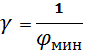 Отсюда Подставляем числовые значения   Отсюда φ мин = 1,25' = 1'15''Ответ: минимальный угол зрения пациента составляет одну угловую минуту и пятнадцать угловых секунд.5. Практические задания для внеаудиторной работыЗадание 1.В приведенной таблице заполните ячейки, раскрывая основные характеристики света как электромагнитной волны. Задание 2.В представленной таблице раскройте содержание законов распространения света и нарисуйте соответствующие схемы для пояснения данных законов. Задание 3.Сформулируйте определения и представьте специфику волновых световых явлений, внося в ячейки таблицы содержание соответствующих понятий и основные характеристики данных явлений. Задание 4.Выполните построение изображения в собирающих и рассеивающих линзах в трех случаях:1. Предмет находится между линзой и фокусом2. Предмет находится между первым и вторым фокусом3. Предмет находится за вторым фокусомВ каждом из этих случаев дайте последовательную характеристику изображения по следующему плану:1. Изображение прямое или перевернутое2. Изображение увеличенное или уменьшенное3. Изображение действительное или мнимое.6. Тесты по теме По своей физической природе свет - это:1. ионизирующее излучение2. форма материи, обладающая исключительно волновыми свойствами 3. форма материи, проявляющая только корпускулярными свойствами 4. электромагнитное излучение, выступающее и как поток фотонов и как электромагнитные волныВолновая природа света являет собой:1. упругие продольные волны2. упругие поперечные волны3. электромагнитные поперечные волны4. электромагнитные продольные волныЭлектромагнитные волны светового диапазона обладают длиной волны:1. от 400 до 10 нм2. от 1000 до 0,78 мкм3. от 10 до 50 дм4. от 780 до 400 нмВ оптике под световым лучом понимается:1. электромагнитная волна2. поток фотонов определенной частоты3. направление распространения энергии световой волныВеличина, характеризующая линзу, называется:1. оптической силой 2. коэффициентом рассеяния 3. показателем поглощения 4. коэффициентом отраженияОптическая сила линзы: 1. прямо пропорциональна фокусному расстоянию2. обратно пропорциональна фокусному расстоянию3. пропорциональна квадрату фокусного расстояния4. обратно пропорциональна квадрату фокусного расстоянияОптическая сила линзы измеряется в:1. радианах2. стерадианах3. метрах4. диоптрияхДиоптрия – это оптическая сила такой линзы, фокусное расстояние которой равно:1. одному сантиметру2. одному метру3. одному миллиметру4. одному дециметру Линзы, у которых средняя часть толще краёв, являются:1. собирающими2. рассеивающими3. вогнутымиЛинзы, у которой средняя часть тоньше краёв, являются:1. собирающими2. рассеивающими3. двояковыпуклымиТочка тонкой линзы, проходя через которую луч света не изменяет своего направления, называется:1. оптическим центром линзы2. главным фокусом линзы3. мнимым фокусом линзыТочку, в которой собираются лучи, падающие на линзу параллельно главной оптической оси, принято называть:1. побочным фокусом2. оптическим центром3. главным фокусомПрямая, которая проходит через центры кривизны поверхностей, ограничивающих линзу, называется:1. побочной оптической осью2. главной оптической осью3. световым лучомТонкая линза обладает:1. одной оптической осью2. двумя оптическими осями3. тремя оптическими осями4. неограниченным множеством оптических осейИзображение предмета, расположенного на двойном фокусном расстоянии от тонкой линзы является:1. перевернутым и увеличенным	2. прямым и увеличенным3. прямым и равным по размерам предмету4. перевернутым и равным по размеру предметуИзображение предмета, находящегося от собирающей линзы на расстоянии, большем фокусного, но меньшем двойного фокусного, будет: 1. мнимое и находится между линзой и фокусом2. действительное и находится между линзой и фокусом3. действительное и находится за двойным фокусом4.действительное и находится между фокусом и двойным фокусомПредмет, расположенный на двойном фокусном расстоянии от тонкой собирающей линзы, передвигается к фокусу линзы, а его изображение при этом:1. приближается к линзе		2. удаляется от фокуса линзы3. приближается к фокусу линзы	4. приближается к двойному фокусу линзы Для того, чтобы изображение, полученное с помощью собирающей линзы, было действительное, предмет нужно поместить на расстоянии: 1. большем, чем фокусное расстояние2. меньшем, чем фокусное расстояние3. произвольном, потому что изображение всегда будет действительным4. нельзя указать на каком, потому что при любом расстоянии изображение будет мнимымЕсли предмет расположен между собирающей линзой и ее фокусом, то изображение предмета:  1. мнимое, перевернутое	2. действительное, перевернутое3. действительное, прямое	4. мнимое, прямоеЕсли предмет расположен на тройном фокусном расстоянии от тонкой линзы, то его изображение является:1. перевернутым и увеличенным	2. прямым и уменьшенным3. прямым и увеличенным4. перевернутым и уменьшеннымУглом падения света принято называть:1. угол между падающим лучом и перпендикуляром к поверхности раздела сред2. угол между падающим лучом и поверхностью раздела сред3. угол между падающим лучом и отраженным лучом4. угол между падающим лучом и преломленным лучомУгол преломления света – это:1. угол между преломленным лучом и поверхностью раздела сред2. угол между падающим лучом и преломленным лучом3. угол между преломленным лучом и перпендикуляром к поверхности раздела сред4. угол между падающим лучом и отраженным лучомСогласно  закону отражения света угол отражения:1. больше угла падения2. равен углу падения 3. меньше угла падения 4. не связан с величиной угла падения Дифракцией света принято называть:1. сложение когерентных волн, в результате которого образуется устойчивая картина их усиления и ослабления2. отклонение света от прямолинейного распространения в среде с резкими неоднородностями3. изменение направления распространения света при его прохождении сквозь границу раздела двух сред  4. зависимость показателя преломления среды от длины волны светаНаблюдение дифракции возможно только в том случае, если:1. свет монохроматический2. световые волны когерентны3. размеры неоднородностей соизмеримы с длиной волны света4. свет поляризован Интерференцией света является: 1. сложение когерентных волн, в результате которого образуется устойчивая картина их усиления и ослабления2. отклонение света от прямолинейного распространения в среде с резкими неоднородностями3. изменение направления распространения света при его прохождении сквозь границу раздела двух сред4. зависимость показателя преломления среды от длины волны светаЗависимость показателя преломления вещества от частоты световых волн называется:1. дифракцией2. поглощением3. дисперсией4. интерференциейМинимальный размер наблюдаемого в оптическом микроскопе объекта ограничивается из-за явления:1. дифракции света2. дисперсии света3. интерференции светаСовокупность частот фотонов, излучаемых или поглощаемых данным веществом, принято называть:1. излучательной способностью вещества2. оптическим спектром вещества3. оптической плотностью веществаСпектр белого света является: 1. сплошным2. полосатым3. линейчатымВ спектроскопе спектр белого света наблюдается в виде:1. сплошной светлой полосы одного оттенка2. семи отдельных цветных линий3. сплошной радужной полосы от фиолетового цвета до красногоПоляризованным называется свет:1. имеющий постоянную частоту2. в котором колебания напряжённости электрического и индукции магнитного полей хаотичны 3. характеризующийся постоянной длиной волны4. в котором колебания напряжённости электрического и индукции магнитного полей упорядочены Мощностью световой энергии называется: 1. количество энергии, переносимой электромагнитной волной через  поверхность за одну секунду2. количество энергии, переносимой электромагнитной волной через  определенную поверхность3. световой поток, создаваемый точечным источником света в единичном телесном угле Мощность световой энергии измеряется в:1. джоулях2. ваттах3. канделах4. стерадианахЭнергия отдельного фотона прямо пропорциональна:1. частоте волны2. длине волны3. скорости распространения волны Мерой спектральной чувствительности глаза является:1. коэффициент отражения 2. коэффициент поглощения3. коэффициент видности4. коэффициент рассеяния Коэффициент видности – это величина, которая:1. измеряется в ваттах2. измеряется в ваттах на квадратный метр3. имеет размерность длины4. является безразмернойНаибольшее значение коэффициента видности соответствует:1. красному свету2. зелёному свету3. оранжевому свету4. синему светуИсточники монохроматического излучения, обладающие одинаковой мощностью, но испускающие свет различного цвета, представляются глазу:1. одинаково яркими2. неодинаково яркими3. в равной мере тусклыми Световой поток – это физическая величина, численно равная:1. произведению мощности светового излучения на коэффициент видности2. отношению мощности светового излучения к коэффициенту видности3. отношению коэффициента видности к мощности светового излучения4. произведению мощности светового излучения на коэффициент видности во второй степениЕдиница измерения светового потока - это:1. люмен2. люкс3. канделаОсвещённостью поверхности называется:1. отношение светового потока, падающего на данную поверхность, к величине этой поверхности2. произведение светового потока, падающего на данную поверхность, на величину этой поверхности3. величина  светового потока, падающего на данную поверхностьОсвещение помещения дневным солнечным светом, прямым или отраженным, проникающим сквозь световые проемы – это:1. естественная  освещенность2. искусственная освещенность3. смешанная освещенностьОсвещение рабочих поверхностей, создаваемое с помощью специальных светильников – это: 1. естественная  освещенность2. искусственная освещенность3. смешанная освещенностьОдновременное освещение рабочих поверхностей дневным солнечным светом и с помощью специальных светильников называется:1. естественной  освещенностью2. искусственной освещенностью3. смешанной освещенностьюЕдиницей измерения освещённости является:1. люмен2. люкс3. канделаЛюкс - это освещённость поверхности:1. площадью один квадратный метр световым потоком в один люмен 2. площадью один сантиметр квадратный световым потоком в один люмен, падающим перпендикулярно к поверхности3. площадью один квадратный метр световым потоком в один люмен, падающим перпендикулярно к поверхности4. площадью один квадратный дециметр световым потоком в один люмен Удельная мощность ламп в помещении – это: 1. отношение общей мощности ламп в помещении к его площади2. произведение общей мощности ламп в помещении на его площадь 3. суммарная мощность всех ламп, имеющихся в помещении 4. произведение общей мощности ламп в помещении на время их работыСила света измеряется:1. световым потоком в один люмен, создаваемым точечным источником света в произвольном телесном угле 2. световым потоком, распространяемым  в полном телесном угле точечным источником 3. световым потоком, распространяемым протяженным источником в полном телесном угле4. световым потоком, создаваемым точечным источником света в единичном телесном угле Единица измерения силы света - это:1. люмен2. люкс3. канделаИсточник света считается точечным, если:1. его размер мал и если он испускает свет по всем направлениям 2. его размер мал по сравнению с расстоянием до места наблюдения и если он испускает свет равномерно по всем направлениям3. его размер мал по сравнению с расстоянием до места наблюденияЧасть пространства, ограниченная некоторой конической поверхностью – это:1. двугранный угол2. плоский угол3. телесный уголЕдиница телесного угла – это: 1. радиан2. стерадиан3. градусПолный телесный угол равен: 1. 4п2. 2п3. 3п4. 8пОсвещенность измеряют с помощью:1. фотоэлектрокалориметра2. люксметра3. фотоэлемента4. гальванометраОсновными частями люксметра являются:1. чувствительный гальванометр в качестве измерительного устройства и фотоэлемент с насадками2. жидкокристаллический дисплей и кнопки выбора диапазонов измерения 3. отсек батареи питания и кнопка удержания показаний Фотоэлемент – это устройство:1. пропускающее свет определённой длины волны2. преобразующее световой поток в электрический ток3. предназначенное для разложения света в спектр Уменьшение интенсивности света при прохождении сквозь вещество вследствие превращения световой энергии в другие виды энергии – это явление: 1. отражения2. преломления3. дисперсии4. поглощенияПоглощение света веществом происходит при переходе его атомов или молекул:1. из состояния с меньшей энергией в состояние с большей энергией2. из состояния с большей энергией  в состояние с меньшей энергией3. всегда при переходе из одного энергетического состояния в другое Физическая величина, равная отношению интенсивности прошедшего сквозь раствор света к интенсивности падающего на раствор света называется коэффициентом:1. поглощения 2. отражения 3. рассеяния 4. светопропускания Физическую величину, равную отношению интенсивностей отраженной к интенсивности падающей световой волны, называют коэффициентом:1. поглощения 2. отражения 3. рассеяния 4. светопропускания Физическая величина, определяемая отношением рассеянного потока излучения к падающему потоку излучения – это коэффициент: 1. поглощения 2. отражения 3. рассеяния 4. светопропускания Величина коэффициента светопропускания измеряется в: 1. процентах2. ваттах 3. радианах4. канделахВерной формулировкой закона поглощения света, открытого Пьером Бугером, будет такая: 1. в каждом последующем слое одинаковой толщины поглощаемая интенсивность световой волны линейно зависит от концентрации инородных веществ2. в каждом последующем слое одинаковой толщины поглощаемая интенсивность  световой волны обратно пропорциональна концентрациям инородных веществ3. в каждом последующем слое одинаковой толщины поглощается одинаковая доля потока энергии падающий на него световой волны 4. в каждом последующем слое одинаковой толщины поглощаемая доля потока энергии падающей световой волны зависит экспоненциально от своего абсолютного значения Согласно закону Бугера:1. интенсивность прошедшего света увеличивается с увеличением толщины пройденного слоя вещества2. интенсивность прошедшего света уменьшается с увеличением толщины пройденного слоя вещества3. интенсивность прошедшего света уменьшается с уменьшением толщины пройденного слоя вещества4. интенсивность прошедшего света не зависит от толщины пройденного слоя веществаВ соответствии с законом Бугера интенсивность света по мере прохождения однородного вещества:1. линейно убывает2. линейно возрастает3. экспоненциально убывает4. экспоненциально возрастаетСогласно закону Бера, монохроматический натуральный показатель поглощения раствора поглощающего вещества в непоглощающем растворителе:1. прямо пропорционален концентрации вещества в растворе2. обратно пропорционален концентрации вещества в растворе3. прямо пропорционален квадрату концентрации вещества в растворе4. обратно пропорционален квадрату концентрации вещества в раствореЗакон Бера выполняется: 1. только для растворов высокой концентрации2. только для разбавленных растворов3. для растворов произвольной концентрацииСвет, имеющий различную длину волны, при прохождении сквозь раствор вещества:1. усиливается одинаково2. поглощается одинаково3. поглощается различно4. усиливается различноМонохроматический натуральный показатель поглощения: 1. прямо пропорционален слою вещества, при прохождении которого интенсивность света ослабляется в е, то есть примерно в 2,72 раз2. обратно пропорционален слою вещества, при прохождении которого интенсивность света ослабляется в е, то есть примерно в 2,72 раз3. прямо пропорционален слою вещества, при прохождении которого интенсивность света ослабляется в два раза 4. обратно пропорционален слою вещества, при прохождении которого интенсивность света ослабляется в два разаМетод колориметрии применяется для определения 	1. степени поляризации света 2. спектральной плотности интенсивности света	3. концентрации окрашивающих веществ в растворе 	4. качественного и количественного состава сложных растворов Физической основой метода фотоколориметрии служит такое оптическое явление, как:1. отражение света 2. поглощение света3. преломление света 4. рассеяние света Концентрационная колориметрия – метод определения:1. концентрации окрашенных растворов путем измерения интенсивности световых потоков, прошедших сквозь раствор 2. концентрации растворов путем регистрации и измерения интенсивности теплового изучения 3. концентрации и состава растворов по измерению величины показателей преломления и отражения раствора По сравнению с визуальными методами исследования растворов фотоколориметрический метод является: 1. более объективным и точным2. менее объективным и точным3. одинаково объективным, но менее точным4. одинаково точным, но менее объективным Фотоэлектроколориметром непосредственно измеряется такая величина, как:1. показатель преломления раствора2. коэффициент пропускания3. концентрация раствораОкрашенность поглощающих растворов определяется зависимостью поглощения света от:1. природы вещества2. концентрации вещества в растворе3. длины волны При увеличении концентрации раствора в два раза изменяется в такое же число раз: 1. коэффициент поглощения2. оптическая плотность3. коэффициент пропусканияСветофильтр – это устройство, которое пропускает свет: 1. всех длин волн2. определённой интенсивности3. определённой длины волны4. определённой  мощностиПоказатель поглощения раствора красного цвета получится максимальным, если применяется светофильтр цвета: 1. красного2. оранжевого3. синегоРастворы различных веществ имеют одинаковый коэффициент пропускания света, если:1. одинакова толщина слоев2. одинакова оптическая плотность3. одинакова концентрацияУ раствора синего цвета оптическая плотность будет максимальной в:1. синем участке спектра2. красном участке спектра3. зеленом участке спектраКонденсор необходим для:1. усиления светового потока2. измерения светового потока3. преобразования расходящегося светового потока в параллельный пучок света4. преобразования светового потока в электрический токГрадуировочная кривая в методе концентрационной колориметрии стоится по значениям:1. оптической плотности растворов известной концентрации2. оптической плотности растворов неизвестной концентрации3. массовой плотности растворов различной концентрации 4. коэффициентов светопропускания окрашенных растворов неизвестной концентрацииВ качестве измерительного устройства в фотоэлектроколориметре применяется:1. вольтметр2. микроамперметр3. ваттметр4. фотоэлементГлаз представляет собой:1. простую оптическую систему2. оптическую систему, состоящую из трёх одинаковых тонких линз3. центрированную оптическую систему4. оптическую систему, состоящую из двух одинаковых тонких линзСветопроводящий аппарат глаза включает в себя:1. зрачок, хрусталик, жидкость передней камеры, колбочки2. роговицу, жидкость передней камеры, хрусталик, стекловидное тело3. склеру, хрусталик, стекловидное тело, сетчатку4. совокупность колбочек и палочек как зрительных клетокДостаточно прочная внешняя белковая оболочка, защищающая глаз от повреждений и придающая ему форму – это: 1. склера2. роговица3. радужная оболочка4. конъюнктиваПространство между радужкой и роговицей называется:1. конъюнктива2. сосудистая оболочка3. стекловидное тело 4. передняя камера глазаРегулировать величину светового потока, падающего на сетчатку, позволяет: 1. изменение кривизны хрусталика2. смещение хрусталика вдоль оптической оси3. изменение внутриглазного давления 4. изменение просвета зрачкаСоединительнотканная оболочка, выстилающая внутреннюю поверхность век и переднего отдела глаза – это:1. склера2. сетчатка3. радужная оболочка4. конъюнктиваМягкая, пигментированная, богатая кровеносными сосудами оболочка, выполняющая функцию питания сетчатки - это: 1. склера2. сосудистая оболочка3. роговица4. конъюнктиваНаибольшим радиусом кривизны в состоянии покоя глаза обладает следующая из приведенных поверхностей: 1. передняя поверхность роговицы2. задняя поверхность роговицы3. передняя поверхность хрусталика4. задняя поверхность хрусталикаАбсолютный показатель преломления света в веществах - это:1. отношение интенсивности отраженного света к интенсивности падающего на вещество света 2. величина обратная расстоянию, на котором интенсивность света в результате поглощения в среде ослабляется в такое число раз, которое равно основанию натурального логарифма 3. отношение абсолютного показателя преломления второй среды к показателю первой среды 4. отношение скорости света в вакууме к скорости света в данной среде Самый большой показатель преломления имеет структурная часть глаза:  1. хрусталик2. роговица3. стекловидное тело4. зрачокНаибольшей преломляющей способностью обладает структурная часть глаза:1. хрусталик 2. роговица  3. жидкость передней камеры4. стекловидное тело Основное преломления света происходит на:1. границе хрусталика со стекловидным телом2. границе роговицы с воздухом3. границе роговицы с жидкостью передней камеры4. границе хрусталика с жидкостью передней камерыЭмметропия – это: 1. нормальное зрение2. близорукость3. дальнозоркость4. простой астигматизмРезкое изображение предмета в эмметропическом глазе получается:1. между хрусталиком и задним фокусом глаза2. перед сетчаткой3. на сетчатке4. за сетчаткойПолучающееся на сетчатке глаза изображение является:1. действительным, увеличенным, перевернутым2. действительным, уменьшенным, перевернутым3. мнимым, уменьшенным, прямым4. действительным, уменьшенным, прямымГлаз миопичный – это глаз, который характеризуется: 1. близорукостью2. дальнозоркостью3. астигматизмом4. дальтонизмомГлаз гиперметропический – это глаз, который характеризуется: 1. близорукостью2. дальнозоркостью3. астигматизмом4. дальтонизмомУкороченная форма глазного яблока является причиной: 1. миопии2. гиперметропии3. дальтонизма4. астигматизмаУдлиненная форма глазного яблока является причиной: 1. миопии2. гиперметропии3. дальтонизма4. астигматизмаБлизорукостью называется такой  недостаток зрения, при котором:1. изображение находится за сетчаткой2. искажена форма изображения3. изображение находится перед сетчаткой4. не различаются цветаДальнозоркостью называется такой недостаток зрения, при котором:1. изображение находится за сетчаткой2. искажена форма изображения3. изображение находится перед сетчаткой4. не различаются цветаВ случае миопической рефракции: 1. фокусное расстояние при отсутствии аккомодации больше, чем при эмметропии 2. задний фокус лежит за сетчаткой3. переднее и заднее фокусные расстояния глаза равны4. задний фокус при отсутствии аккомодации лежит впереди сетчаткиВ случае гиперметропической рефракции: 1. фокусное расстояние при отсутствии аккомодации меньше, чем при эмметропии 2. задний фокус при отсутствии аккомодации лежит за сетчаткой3. задний фокус лежит впереди сетчатки4. переднее и заднее фокусные расстояния равныВ целях коррекции дальнозоркости применяются:1. рассеивающие линзы2. двояковогнутые линзы3. собирающие линзы4. цилиндрические линзыВ целях коррекции близорукости применяются:1. рассеивающие линзы2. двояковыпуклые линзы3. собирающие линзы4. цилиндрические линзыОптическая сила рассеивающей линзы:1. меньше нуля 2. равна нулю  3. больше нуляОптическая сила собирающей линзы:1. меньше нуля 2. равна нулю  3. больше нуляСреднее значение оптической силы глаза равняется:1. 63 - 65 диоптриям2. 40 - 43 диоптриям3. 18 - 20 диоптриям4. 3 - 5 диоптриямОптическая сила роговицы составляет:1. 63 - 65 диоптрий2. 40 - 43 диоптрии3. 18 - 20 диоптрий4. 3 - 5 диоптрийСуммарная оптическая сила влаги передней камеры и стекловидного тела равняется:1. 63 - 65 диоптриям2. 40 - 43 диоптриям3. 18 - 20 диоптриям4. 3 - 5 диоптриямСреднее значение оптической силы хрусталика составляет:1. 63 - 65 диоптрий2. 40 - 43 диоптрии3. 18 - 20 диоптрий4. 3 - 5 диоптрийЭлементом оптической системы глаза, подобным рассеивающей линзе, является:1. хрусталик2. роговица3. стекловидное тело4. жидкость передней камеры Если фокусное расстояние хрусталика равняется пяти сантиметрам, то его оптическая сила при этом составляет: 1. 20 диоптрий 2. 40 диоптрий3. 5 диоптрий4. 10 диоптрийВ случае если фокусное расстояние роговицы равно 0,025 м, то ее оптическая сила составляет: 1. 20 диоптрий 2. 40 диоптрий3. 5 диоптрий4. 10 диоптрийРезультирующая оптическая сила системы, состоящей из глаза и линзы очков, равняется:1. произведению оптической силы глаза и оптической силы очков 2. алгебраической сумме оптической силы глаза и оптической силы очков3. отношению оптической силы глаза к оптической силе очков4. отношению оптической силы очков к оптической силе глаза Если оптическая сила глаза в состоянии покоя составляет 70 дптр, а  оптическая сила эмметропического глаза равна 65 дптр, то оптическая сила очков для компенсации нарушения зрения будет: 1. плюс 5 дптр2. плюс 0,5 дптр3. минус 5 дптр4. минус 0,5дптрЛуч света, падающий на собирающую биологическую линзу параллельно её главной оптической оси, после преломления идёт:1. параллельно главной оптической оси 2. через фокус линзы3. через оптический центр линзы  4. перпендикулярно главной оптической осиЛуч света, падающий на оптический центр собирающей биологической линзы:1. после преломления проходит через фокус линзы   2. после преломления идёт параллельно её главной оптической оси3. проходит через линзу, не преломляясь4. испытывает полное отражение от поверхности линзыЛуч света, который проходит через передний фокус и падает на собирающую биологическую линзу, после преломления идёт:1. пересекая точку заднего фокуса линзы2. перпендикулярно главной оптической оси                 3. сквозь оптический центр линзы4. параллельно главной оптической осиАккомодацией глаза называется:1. приспособление глаза к видению в темноте2. приспособление глаза к четкому видению различно удаленных предметов3. способность глаза к восприятию различных оттенков одного цвета4. способность глаза человека различать объекты, имеющие разную яркость При аккомодации глаза человека изменяется:1. продольный размер глаза2. показатель преломления роговицы3. показатель преломления стекловидного тела4. кривизна хрусталикаПри взгляде вдаль хрусталик:1. максимально выпуклый2. имеет среднюю кривизну 3. максимально плоскийПри проецировании изображения с точки ближайшего ясного видения хрусталик1. максимально выпуклый2. имеет среднюю кривизну 3. максимально плоскийВ редуцированном глазе все преломляющие поверхности реального глаза:1. заменяются одной двояковогнутой линзой2. рассматриваются как система линз с отрицательной оптической силой3. суммируются алгебраически, формируя единственную преломляющую поверхность4. рассматриваются как поверхности с положительными и отрицательными радиусами кривизны В медицине разрешающую способность глаза оценивают:1. расстоянием наилучшего видения2. углом зрения3. остротой зрения4. расстоянием между двумя соседними зрительными клетками сетчаткиОстрота зрения определяется1. суммой предельного угла зрения и минимального угла зрения2. отношением минимального угла зрения к предельному углу зрения3. произведением предельного угла зрения и минимального угла зрения4. разностью предельного угла зрения и минимального угла зренияНаименьший угол зрения, при котором две точки еще воспринимаются раздельно – это:1. поле зрения2. угловой предел разрешения3. линейный предел разрешенияВеличина наименьшего угла зрения для нормального глаза составляет: 1. 10 минут 2. 5 минут 3. 3 минуты4. 1 минутуОстроте зрения 0,5 соответствует минимальный угол зрения, позволяющий воспринимать раздельно две точки:1. 2 минуты2. 5 минут3. 1 минута 4. 0,5 минутМинимальному углу зрения в пять минут соответствует  острота зрения:1. 22. 0,23. 14. 0,5Точка наилучшего зрения находится от глаза на расстоянии: 1. около 10 метров 2. 25 сантиметров3. от 8 до 9 сантиметров4. 15 сантиметров Размеры предмета, находящегося на расстоянии наилучшего зрения и   при условии, что угол зрения равен одной минуте, составляют: 1. 1550 мкм 2. 1 см 3. 1 м 4. 73 мкм Наименьшее расстояние предмета от глаза, при котором еще возможно четкое изображение на сетчатке, называют:1. расстоянием наилучшего зрения2. ближней точкой ясного видения  3. пределом разрешения4. разрешающей способностьюДля эмметропического глаза ближайшая точка ясного видения находится на расстоянии1. 5 сантиметров2. 10 сантиметров3. 30 сантиметров4. 3 сантиметра Прямая, проходящая через геометрические центры роговицы, зрачка и хрусталика называется: 1. главной оптической осью глаза2. побочной оптической осью глаза3. зрительной осью глазаЗрительная ось глаза: 1. совпадает с главной оптической осью глаза2. пересекает сетчатку в области слепого пятна3. пересекает сетчатку в области центральной ямки желтого пятна4. пересекает сетчатку в периферической части Угол между оптической и зрительной осью глаза составляет: 1. пять градусов2. пять минут3. десять градусов3. один градусСведение зрительных осей обоих глаз на фиксируемом объекте – это: 1. аккомодация2. преломление3. дивергенция4. конвергенцияОсновная причина возрастной дальнозоркости, называемой пресбиопией, – это:1. потеря хрусталиком эластичности 2.  уменьшение размеров зрачка 3.  помутнение стекловидного тела 4. уменьшение числа светочувствительных клеток Рефракция, при которой нарушается преломляющая сипа всей оптической системы глаза и отсутствует единый главный фокус преломления лучей, идущих извне, называется:1. близорукость2. дальнозоркость3. астигматизм4. дальтонизмНарушение цветового зрения, выражающееся в сниженной или полной неспособности различать цвета – это:1. близорукость2. дальнозоркость3. астигматизм4. дальтонизмКонтрастная чувствительность глаза – это: 1. приспособление глаза к видению в темноте2. приспособление глаза к четкому видению различно удаленных предметов3. способность глаза к восприятию различных оттенков одного цвета4. способность глаза человека различать объекты, имеющие разную яркостьСветочувствительность глаза – это величина:1. обратная минимальной длине электромагнитной волны, вызывающей зрительное ощущение2. равная количеству колбочек, находящихся на единице площади сетчатки 3. равная общему числу палочек на сетчатке глаза 4. обратная минимальной яркости, вызывающей зрительное ощущение Световоспринимающий аппарат глаза включает в себя:1. склеру и сосудистую оболочку глаза2. хрусталик и стекловидное тело глаза3. роговицу и жидкость передней камеры глаза4. сетчатку глазаНа внутренней поверхности глаза сетчатка занимает: 1. около 70 процентов 2. примерно 20 процентов3. свыше 90 процентов4. около 50 процентовНазначение сетчатки - это:1. преобразование квантов света в нервные импульсы 2. преобразование светового воздействия в тепловую энергию 3. преломление световых лучей 4. отражение световой энергии Спектральный диапазон  чувствительности глаза составляет:1. 380-780 нм 2. 200-400 нм 3. 800-1000 нм 4. 50-200 нм К фоторецепторным клеткам сетчатки относятся:1. палочки и колбочки2. горизонтальные и амакриновые клетки3. ганглионарные клетки4. биполярные клеткиПалочки являются аппаратом зрения: 1. периферического, дневного, ахроматического2. центрального, сумеречного, цветного3. периферического, сумеречного, ахроматического4. центрального, дневного, цветногоКолбочки сетчатки глаза являются аппаратом зрения:1. периферического, дневного, ахроматического2. периферического, сумеречного, ахроматического3. центрального, сумеречного, цветного4. центрального, дневного, цветногоПлотность расположения палочек: 1. выше в центральной части сетчатки2. является одинаковой во всех частях сетчатки3. выше в периферической части сетчатки 4. в периферической части уступает плотности в центральной части сетчатки Плотность расположения колбочек: 1. выше в центральной части сетчатки2. является одинаковой во всех частях сетчатки3. выше в периферической части сетчатки 4. в периферической части превосходит плотность в центральной части сетчаткиВ сетчатке глаза здорового взрослого человека палочек в среднем содержится:1. 100 тысяч2. 10 миллионов3. 130 миллионов4. 120 триллионов В сетчатке глаза здорового взрослого человека колбочек в среднем содержится:1. 70 тысяч2. 150 миллионов3. 15 миллиардов4. 7 миллионовПалочки обладают светочувствительностью: 1. более высокой, чем у колбочек2. такой же, как у колбочек3. более низкой, чем у колбочекНаиболее чувствительными к свету местом сетчатки является:1. желтое пятно и в особенности центральная ямка2. слепое  пятно3. периферические отделы сетчатки4. точка пересечения главной оптической оси и сетчаткиВ центральной ямке желтого пятна человеческого глаза:1. только палочки2. только колбочки3. и палочки, и колбочки4. нет ни палочек, ни колбочекИмеющаяся в каждом глазу здорового человека  область на сетчатке, которая не чувствительна к свету – это:1. желтое пятно 2. слепое  пятно3. периферические отделы сетчатки4. точка пересечения зрительной оси и сетчаткиВ области слепого пятна: 1. много палочек2. нет ни палочек, ни колбочек3. много колбочек4. мало палочекВ сетчатке по мере удаления от центральной ямки: 1. плотность колбочек возрастает, а плотность палочек уменьшается2. плотность колбочек и палочек увеличивается3. плотность колбочек уменьшается, а плотность палочек увеличивается  4. плотность колбочек и палочек уменьшаетсяПигмент, содержащийся в палочках - это:1. меланин2. серотонин3. родопсин4. йодопсинПигмент родопсин представляет собой: 1. молекулу аденозинтрифосфорная кислоты 2. фосфолипидную молекулу из гидрофильной головки и гидрофобного хвоста 3. совокупность дисков в наружном сегменте палочки 4. светочувствительный белок, состоящий из опсина и ретиналяМембранные диски с йодопсином содержит: 1. наружный сегмент колбочки2. связующий сегмент колбочки3. внутренний сегмент колбочки4. базальный сегмент колбочкиТри типа колбочек, обусловливающих цветовое зрение, имеют спектры поглощения видимого света с максимумами: 1. 400, 500 и 700 нм 2. 220, 350 и 555 нм 3. 445, 535 и 570 нм 4. 425, 555 и 760 нмМаксимум спектральной чувствительности пигмента цианолаба приходится на длину волны: 1. 700 нм2. 445 нм3. 570 нм4. 555 нмМаксимум спектральной чувствительности пигмента хлоролаба приходится на длину волны: 1. 700 нм2. 350 нм3. 535 нм4. 555 нмМаксимум спектральной чувствительности пигмента эритролаба приходится на длину волны: 1. 555 нм2. 515 нм 3. 425 нм4. 570 нмМаксимум спектральной чувствительности глаза при дневном зрении приходится на длину волны: 1. 555 нм2. 500 нм 3. 425 нм4. 570 нмМаксимум спектральной чувствительности глаза при сумеречном зрении приходится на длину волны: 1. 555 нм2. 500 нм 3. 425 нм4. 570 нмТема 2. Квантовая физика. Люминесценция. Люминесцентный анализ в фармации. Лазерное излучение. Применение в фармацииФормы контроля успеваемостиУстный контроль, письменный контроль, контроль выполнения практических заданий, решение проблемно-ситуационных задач.Оценочные материалы текущего контроля успеваемости 1.Вопросы устного контроля по теме1.Элементы квантовой физики. Волновые свойства движущихся микрочастиц. Длина волны де Бройля. Дифракция электронов, нейтронов и других частиц. Использование электронографии для исследования веществ. 2.Квантование энергии. Квантово-механическая модель атома. Квантовые числа. Электронные орбитали. Принцип Паули. Энергетические уровни атомов и молекул. 3.Излучение и поглощение энергии атомами и молекулами. Оптические спектры атомов. Спектр атома водорода. Спектральный анализ в фармации. Молекулярные спектры. Колебательные и вращательные спектры органических молекул. Спектроскопия. Применение для исследования вещества.4.Спектры поглощения молекул некоторых биологически активных соединений. Применение спектрофотометрии в фармации. 5.Люминесценция. Источники люминесцентных излучений. Фосфоресценция и флюоресценция. Правило Стокса. Люминесцентный анализ и его применение в фармации. Спектры люминесценции биомакромолекул и некоторых биологически активных соединений. Его применение. 6. Лазеры. Применение в медицине2.Вопросы письменного контроля теме1 вариантОрбитальное квантовое числоГипотеза Де-БройляКолебательные спектры органических молекулПравило Стокса2 вариантМагнитное квантовое числоПринцип ПаулиВращательные спектры органических молекулАнтистоксово смещение4. Проблемно-ситуационные задачи1.Найти радиусы первой и второй боровских орбит электрона в атоме водорода (z = 1) и скорости электрона на них.  2.Найти кинетическую, потенциальную и полную энергию электрона на первой боровской орбите.  3.Найти период T обращения электрона на первой боровской орбите атома водорода и его угловую скорость.  4.Найти энергию ионизации атома водорода (т. е. минимальную энергию, необходимую, чтобы оторвать электрон от атома).  5.В атоме водорода атом перешел на уровень с главным квантовым числом n, причем радиус орбит изменился в q раз. Найти частоту испущенного кванта 6. Найти длину волны де Бройля для электрона, движущегося по первой боровской орбите в атоме водорода.  7.Сколько квантов различных энергий могут испускать атомы водорода, если их электроны находятся на третьей боровской орбите?  8.Как изменилась кинетическая энергия электрона в атоме при излучении фотона с длиной волны l = 4860×10-10 м?  9.Атомарный водород при облучении его моноэнергетическим пучком электронов испускает свет с длиной волны 0,1221 мкм. Найти энергию электронов и определить, в которое из возбужденных состояний переходит атом при ударе электрона.  10.Найти энергию электрона на третьей и на n-й орбитах атома водорода.  5. Практические задания для внеаудитоной работыЗаданиеРассматриваемый вопрос: Принципиальная схема лазера. Изобразить блок-схему лазера.   Заполнить таблицуРассматриваемый вопрос: Принцип работы рубинового лазераИзобразить блок-схему рубинового лазераЗаполнить таблицуЗадание 5.Рассматриваемый вопрос: Принцип работы гелий-неонового лазераИзобразить блок-схему рубинового лазераЗаполнить таблицуКритерии оценивания, применяемые при текущем контроле успеваемости, в том числе при контроле самостоятельной работы обучающихся.3. Оценочные материалы промежуточной аттестации обучающихся.Промежуточная аттестация по дисциплине БИОФИЗИКА проводится в форме экзамена по экзаменационным билетам.Процедура проведения промежуточной аттестации и механизм формирования зачетного рейтинга регулируются следующими нормативными документами: Положение П 076.02-2019 «О формах, периодичности и порядке текущего контроля успеваемости и промежуточной аттестации обучающихся по образовательным программам высшего образования – программам бакалавриата, программам специалитета, программам магистратуры»;Положение П004.03-2020 «О балльно-рейтинговой системе оценивания учебных достижений обучающихся»(приказ №479 от 03.03.2020г.)Экзаменационный рейтинг обучающегося формируется при проведении промежуточной аттестации и выражается в баллах от 0 до 30.Промежуточная аттестация проводится в 2 этапа.Собеседование по вопросам в устной форме Решение ситуационной задачи Итоговая оценка за промежуточную аттестацию формируется методом суммирования набранных баллов на всех этапах. Промежуточная аттестация по дисциплине считается успешно пройденной при условии получения обучающимся экзаменационного рейтинга не менее 15 баллов и текущего стандартизированного рейтинга не менее 35 баллов.В случае получения обучающимся экзаменационного рейтинга менее 15 баллов и текущего стандартизированного рейтинга менее 35 баллов результаты промежуточной аттестации признаются неудовлетворительными и у обучающегося формируется академическая задолженность. Дисциплинарный рейтинг обучающегося в этом случае не рассчитывается.Экзаменационный рейтинг формируется методом суммирования набранных баллов за каждую контрольную точку (таблица 3.1)Таблица 3.1Формирование зачетного рейтинга с учетом баллов за каждую контрольную точкуНачисление баллов за каждую контрольную точку осуществляется в соответствии с таблицей 3.2.Таблица 3.2.Критерии оценки этапов экзамена по дисциплине «Биофизика»Критерии оценки для теоретических вопросов:Критерии оценки ситуационной задачи (от 0 до 10 баллов)Физическая ситуационная задача разделяется на некоторое количество умений, каждое из которых оценивается определенным количеством баллов. Итоговый балл за ситуационную задачу формируется методом суммирования набранных баллов на всех этапах. Максимальное количество баллов – 10.Итоговая оценка за промежуточную аттестацию формируется методом суммирования набранных баллов на всех этапах. Промежуточная аттестация по дисциплине считается успешно пройденной при условии получения обучающимся экзаменационного рейтинга не менее 15 баллов и текущего стандартизированного рейтинга не менее 35 баллов.В случае получения обучающимся экзаменационного рейтинга менее 15 баллов и текущего стандартизированного рейтинга менее 35 баллов результаты промежуточной аттестации признаются неудовлетворительными и у обучающегося формируется академическая задолженность. Дисциплинарный рейтинг обучающегося в этом случае не рассчитывается.Итоговая оценка по дисциплине определяется на основании дисциплинарного рейтинга (максимально 100 баллов) по таблице переводаТаблица 3.3Перевод дисциплинарного рейтинга в пятибалльную оценку по дисциплинеТаблица 3.4Таблица перевода зачетного/экзаменационного рейтинга в дисциплинарный рейтинг при повторной промежуточной аттестации по дисциплине (модулю)Вопросы для проверки теоретических знаний по дисциплине БИОФИЗИКА1.Клеточная мембрана: определение, функции мембран, физические свойства. 2.Жидкостно-кристаллическая модель клеточной мембраны. Функции мембранных белков, липидов, углеводов. Латеральная диффузия  и флип-флоп переход липидов. Липосомы. Применение липосомальных лекарственных форм в фармации.3.Транспорт веществ через клеточные мембраны, виды транспорта. Электрохимический потенциал.  Уравнение Теорелла. Уравнение Нернста-Планка. Смысл уравнений. 4.Транспорт неэлектролитов через клеточные мембраны. Простая диффузия, её виды. Уравнение Фика. Облегчённая диффузия: механизмы, транспорта (подвижные, фиксированные переносчики), отличия от простой диффузии. 5.Пассивный транспорт ионов. Ионный канал, виды, свойства. Молекулярная конструкция. Селективный фильтр. Механизм транспорта иона через ионный канал. 6.Активный транспорт ионов. Мембранный насос. Определение. Молекулярная конструкция натриево-калиевого насоса. Ионообменный механизм транспорта ионов натрия, калия.7.Мембранный потенциал, определение, величина. Способы измерения МП. Условия и механизм возникновения мембранного потенциала. Роль пассивных и активных сил.8.Мембранный потенциал. Уравнение Нернста. Потенциал Нернста, его природа. Стационарный мембранный потенциал. Уравнение Гольдмана-Ходжкина.9.Потенциал действия, определение, кривая ПД. Фазы ПД, ионные механизмы их возникновения. 10.Агрегатные состояния вещества. Газы. Основные положения молекулярно-кинетической теории газов. Идеальный газ. Уравнение состояния идеального газа. Реальные газы. Особенности применения газообразных форм лекарственных препаратов в фармации.11.Агрегатные состояния вещества. Твердые тела. Закон Гука. Модуль упругости твердых тел. Механические свойства кровеносных сосудов. Пульсовая волна. Скорость распространения пульсовой волны.12.Жидкости. Уравнение Ньютона для жидкостей. Коэффициент  вязкости жидкости, единицы измерения. Ньютоновские и неньютоновские жидкости. Методы измерения вязкости жидкости. Вязкость крови.13.Ламинарное, турбулентное течение  жидкости. Число  Рейнольдса. Измерение артериального давления по Короткову: физические основы метода,   физическая природа тонов Короткова. 14.Гидродинамика в одиночном сосуде. Уравнение Пуазейля. Гидравлическое сопротивление. Особенности течения крови по сосудам. Законы общесистемной гемодинамики.15.Механический сердечный цикл. Ударный и минутный объем крови. Работа, мощность сердца. 16.Механические колебания: виды колебаний. Гармонические колебания, параметры гармонических колебаний. Шкала механических  колебаний.17.Механические волны, виды. Уравнение волны. Интенсивность волны. Вектор Умова.18.Звук. Виды звуков. Тон простой и сложный. Акустический спектр. Физические и физиологические параметры звука, связь между ними. 19.Психофизический закон Вебера-Фехнера. Единицы измерения уровня громкости, их определение. Шкалы оценки  ощущений громкости (децибельная и фоновая). 20.Акустическая среда. Определение. Особенности распространения звука в различных акустических средах. Акустическое сопротивление,  коэффициент проникновения через границу раздела сред (формула Релея). Реверберация.21.Физические основы звуковых методов исследования в клинике: перкуссия, аускультация, аудиометрия. Назначение и принцип работы аудиометра-АА-02.22.Инфразвук: естественные и искусственные  источники, свойства, механизм      влияния на ЦНС человека.23.Ультразвук: способы получения (обратный пьезоэффект, магнитострикция), свойства, механизм влияния на биообъекты. Применение ультразвука в фармацевтической практике.24.Электрический заряд, как источник электрического поля. Закон. Кулона. Напряжённость электрического поля. Потенциал и его связь с напряжённостью электрического поля. 25.Электрогенез миокарда сердца: потенциал действия миоцитов желудочков. Механизм их возникновения, форма кривой, фазы.26.Основные функции сердца: автоматизм, возбудимость, проводимость, сократимость. Конструкция автоматической (проводящей) системы сердца, роль в формировании дипольных свойств сердца.27.Электрический диполь. Электрический диполь как источник электрического поля. Потенциал и разность потенциалов поля диполя. Токовый диполь. Дипольный эквивалентный электрический генератор сердца.28.Электрическое поле. Силовые и эквипотенциальные линии. Свойства силовых и эквипотенциальных линий. Распределение эквипотенциальных линий на поверхности тела. 29.Физические основы регистрации биопотенциалов. Теория Эйтховена, как основа регистрации электрической активности живой ткани. Электрокардиограмма здорового сердца: кривая, формы и виды зубцов30.Электромагнитные колебания. Идеальный колебательный контур, как источник электромагнитных колебаний. Процессы, происходящие в колебательном контуре. Формула Томсона.31.Электромагнитное поле. Электромагнитная волна. Уравнение электромагнитной  волны. Скорость распространения. Вектор Умова - Пойтинга.32.Реальный колебательный контур. Затухающие электромагнитные колебания. Генератор незатухающих колебаний: блок-схема. Назначение блоков. 33.Физические процессы, происходящие в веществе под воздействием постоянного электрического тока.  Гальванизация и электрофорез. Теоретическое обоснование определение подвижности ионов. Достоинства электрофореза по сравнению с другими методами введения лекарственных веществ.34.Физические процессы, происходящие в веществе под воздействием электрической составляющей переменного электромагнитного поля высокой частоты. УВЧ терапия. Графическое изображение влияния электромагнитного поля на растворы электролитов и жидкие диэлектрики.35.Ионизирующее излучение. Виды, физическая характеристика. Естественные и искусственные источники. Защита от ионизирующего излучения. 36.Радиоактивный распад. Свойства ядерных сил. Виды радиоактивного распада. Закон радиоактивного распада. Период полураспада. Активность радиоактивного элемента, закон изменения активности, единицы измерения активности.37.Радиоактивность. Альфа-распад. Характеристики альфа-излучения. Взаимодействие альфа излучения с веществом. Гамма излучение.38.Радиоактивность. Бетта-распад. Характеристики бетта-излучения. Взаимодействие бетта-излучения с веществом. Гамма излучения.39.Взаимодействие ионизирующего излучения с веществом на атомарном уровне. Понятие о радикалах. Механизмы прямого и косвенного действия ионизирующего излучения на биологические объекты.  40.Радионуклиды. Физические основы радионуклидной диагностики и терапии. Виды радионуклидной диагностики и терапии. Применение радионуклидов в фармации41.Рентгеновское излучение и его свойства.  Рентгеновская трубка и  принцип её работы. 42.Рентгеновское излучение. Тормозное рентгеновское излучение: механизм возникновения. Спектр тормозного рентгеновского излучения.43.Рентгеновское излучение. Характеристическое рентгеновское излучение: механизм возникновения. Спектр характеристического рентгеновского излучения.44.Первичные механизмы взаимодействия рентгеновского излучения с веществом (когерентное рассеяние, фотоэффект и некогерентное рассеяние).45.Закон ослабления потока рентгеновского излучения. Коэффициент ослабления. Рентгеноструктурный анализ, применение рентгеноструктурного анализа в исследовании структуры вещества.46.Дозиметрия ионизирующего излучения. Поглощённая доза. Единицы измерения. Экспозиционная доза. Единицы измерения. Связь между поглощённой и экспозиционной дозами. Мощность дозы. Принцип работы индикатора радиоактивности «РАДЭКС РД 1503». 47.Качественная оценка биологического действия ионизирующего излучения. Эквивалентная (биологическая) доза. Определение, единицы измерения. Коэффициент качества. Связь между эквивалентной и поглощённой дозами. 48.Эффективная эквивалентная доза. Единицы измерения. Коэффициент радиационного риска. Связь между эффективной эквивалентной и эквивалентной дозами. Коллективная эффективная эквивалентная доза. Полная коллективная эффективная эквивалентная доза.49.Эволюция взглядов о строении атома. Модель Томсона, опыт Резерфорда. Модель атома Бора. Постулаты Бора. 50.Волновые свойства электронов. Гипотеза Де-Бройля. Электронный микроскоп. Применение в исследовании микроструктуры вещества.51.Люминесценция. Виды, характеристики. Закон Стокса, антистоксовское смещение. Спектральный анализ, применение в фармации.52.Лазеры. Виды лазеров. Спонтанное и вынужденное излучение.  Свойства лазерного излучения. Применение лазерного излучения  в фармацевтических исследованиях.53.Блок-схема лазера. Принцип работы гелий-неонового и рубинового лазера.54.Свет. Корпускулярно-волновой дуализм. Геометрическая оптика.  Рефрактометрия, применение в фармацевтическом анализе. Рефрактометрическое определение концентрации растворов.55.Линзы. Построение изображения в линзах. Фокус линзы и оптическая сила. Формула тонкой линзы.56.Глаз, как оптический прибор. Недостатки оптической системы глаза и физические основы их исправления.57.Свет. Корпускулярно-волновой дуализм. Волновая оптика. Интерференция света. Интерференция в тонких пленках. Интерферометры: принцип действия. Интерферометр Релея.  Применение  в фармацевтических исследованиях.58.Естественный и поляризованный свет. Поляризация света. Закон Малюса. Поляриметрия. Простейшая схема поляриметра. Применение поляриметров в фармацевтических исследованиях. 59.Поглощение света. Закон Бугера. Закон Бугера- Бера. Коэффициент светопропускания, оптическая плотность вещества. Фотоэлектроколориметрия: принцип метода, применение. Оптическая схема прибора КФК-2.60.Свет. Основные фотометрические характеристики: мощность световой энергии, световой поток, освещённость и единицы их измерения.Практические задания для проверки сформированных умений и навыковИзвестно, что человеческое ухо воспринимает упругие волны в интервале частот ν₁ = 20 Гц до ν₂ = 20 кГц. Каким длинам волн соответствует этот интервал в воздухе? Скорость звука в воздухе равна ʋ = 340 м/с.Уровень шума частотой 1000 Гц в помещении составляет 70 децибел. Определите величину интенсивности данного шума. В результате аудиометрии получены следующие данные (Рабочая тетрадь по биофизике, с.14). Построить кривые порога слышимости исследуемого. Сравнить с нормальной кривой порога слышимости, сделать выводы.Определите равновесный мембранный потенциал на мембране при отношении концентраций натрия снаружи и внутри клетки: 2:1. Принять универсальную газовую постоянную равной 8,31 Дж∙моль-1∙К-1, постоянную Фарадея равной 96500 Кл∙моль-1. Температуру рассматривать равной 27°C.Чему равна плотность потока раствора через плазматическую мембрану Chara ceratophylla толщиной 5 нм, если коэффициент диффузии его составляет 1,2*10-8 см2 * с-1, концентрация раствора в начальный момент времени снаружи была равна 3 * 10-4 М (моль/литр), внутри в 5 раз меньше.Определите равновесный мембранный потенциал, создаваемый на бислойной липидной мембране ионами калия при температуре 20°C , если концентрация калия с одной стороны мембраны равна 10-2моль/литр, а с другой  10-5 моль/литр Скорость пульсовой волны в артериях составляет 8 м/с. Чему равен модуль упругости этих сосудов, если известно, что отношение радиуса просвета к толщине стенки сосуда равно 6, а плотность крови равна 1,15 г/см3 ?Найдите объемную скорость кровотока в сосуде, если радиус просвета сосуда равен 1,75см , а линейная скорость крови в ней составляет 0,5 м/с.Определите максимальное количество крови, которое может пройти через аорту в одну секунду, чтобы течение сохранялось ламинарным. Диаметр аорты D = 2 см, вязкость крови η = 5 мПа∙с.При сухой коже сопротивление между ладонями рук может достигать значения 35 000 Ом, а при влажных ладонях это сопротивление существенно меньше 2500 Ом. Оцените ток, который пройдет через тело человека при контакте с электросетью напряжением U=30 B. Найдите потенциал поля, созданного диполем в точке, удаленной на расстояние r= 0,3 м в направлении под углом α= 30° относительно электрического момента диполя. Диэлектрическая проницаемость среды равна 81. Диполь образован зарядами q=3·10-6 Кл, расположенными на расстоянии ɭ=0,4см.По заданным фрагментам электрокардиограммы построить вектор ЭДС сердца в момент формирования зубца R (Рабочая тетрадь по биофизике, с.61).Колебательный контур аппарата для терапевтической диатермии состоит из катушки индуктивности и конденсатора емкостью 30 пФ. Определите индуктивность катушки, если частота генератора равна 1 МГц.Катушку какой индуктивности надо включить в колебательный контур, чтобы при емкости конденсатора 50 пФ получить частоту свободных колебаний 10 МГц?Во сколько раз нужно изменить индуктивность входного колебательного контура, чтобы в 4 раза увеличить частоту, на которую настроен радиоприемник?Колебательный контур состоит из конденсатора емкостью С и катушки индуктивности индуктивностью L. Как изменится период свободных электромагнитных колебаний в этом контуре, если электроемкость конденсатора и индуктивность катушки увеличить в 5р.Колебательный контур содержит конденсатор емкостью 600 пФ и катушку индуктивности индуктивностью 4 мкГн. Каков период собственных колебаний контура?При проведении гальванизации применялись электроды длиной 3см и шириной 4см. Пороговая сила тока для пациента составила 1,5мА. Рассчитать плотность тока (Рабочая тетрадь по биофизике, с.28).Период полураспада радиоактивного фосфора 305Р составляет 3 мин. Определите, чему равна постоянная распада этого элемента.Определите, какова активность препарата, если в течение 10 мин распадается 10000 ядер этого вещества.Телом массой m=60кг в течение t=6ч была поглощена энергия Е=1Дж. Найдите поглощенную дозу и мощность поглощенной дозы.В m=10г ткани поглощается 109 α- частиц с энергией около Е=5 МэВ. Найдите поглощенную и эквивалентную дозы в данном случае. Коэффициент качества для α-частиц равен 20.Получены данные измерения мощности экспозиционной дозы на различном расстоянии от источника, излучающего β и γ-излучения. По графику зависимости мощности дозы от расстояния найти толщину воздуха полного поглощения β-излучения (Рабочая тетрадь по биофизике, с.87-88).Получены данные измерения мощности экспозиционной дозы на различном расстоянии от источника, излучающего β и γ-излучения. Определить предельно допустимое время безопасного пребывания вблизи источника на расстоянии 60см при предельно допустимой дозе 0,017Р (Рабочая тетрадь по биофизике, с.87,89).Напряжение в рентгеновской трубке равно 250 кВ. Найдите минимальную длину волны спектра тормозного рентгеновского излучения. (постоянная Планка 6.63*10-34Дж*с, скорость света в вакууме 300000 км/с, заряд электрона 1.6*10-19 Кл)При прохождении потока рентгеновского излучения через костную ткань произошло его ослабление в три раза. Учитывая, что толщина слоя костной ткани составляла 5мм, найдите линейный коэффициент ослабления.В результате измерений, проведенных с помощью фотоколориметра КФК-2 получены значения оптической плотности и коэффициентов проницаемости раствора медного купороса различной концентрации. Построить градировочные графики. По графикам определить неизвестную концентрацию раствора (Рабочая тетрадь по биофизике, с.70-71). Рассчитать необходимое количество светильников мощностью 30Вт для создания уровня искусственной освещенности в помещении 300Лк. Площадь помещения 35м2 (Рабочая тетрадь по биофизике, с.77).Определите величину оптической силы линзы, если фокусное расстояние линзы равно 50 см. Определите фокусное расстояние рассеивающей линзы, если предмет находится от линзы на расстоянии 15 см, а его изображение получается на расстоянии 6 см от линзы.Уравнение гармонических колебаний струны выражается уравнением х=0.2cos(1,5πt). Определить смещение в момент времени t=2 с. и t=0,8 c.Образец экзаменационного билетаФЕДЕРАЛЬНОЕ ГОСУДАРСТВЕННОЕ БЮДЖЕТНОЕ ОБРАЗОВАТЕЛЬНОЕ УЧРЕЖДЕНИЕ ВЫСШЕГО ОБРАЗОВАНИЯ«ОРЕНБУРГСКИЙ ГОСУДАРСТВЕННЫЙ МЕДИЦИНСКИЙ УНИВЕРСИТЕТ»  МИНИСТЕРСТВА ЗДРАВООХРАНЕНИЯ РОССИЙСКОЙ ФЕДЕРАЦИИкафедра биофизики и математики направление подготовки (специальность)   Фармациядисциплина БиофизикаЭКЗАМЕНАЦИОННЫЙ  БИЛЕТ №___I. ТЕОРЕТИЧЕСКИЕ ВОПРОСЫ1. Виды рентгеновского (тормозное, характеристическое) излучения и механизм их возникновения. Спектры тормозного и характеристического излучений.Клеточная. 2. мембрана: определение, функции мембран, физические свойства II. ПРАКТИЧЕСКАЯ ЧАСТЬВ колебательном контуре емкость конденсатора увеличилась в 25 раз, а индуктивность катушки уменьшилась в 16 раз. Как изменились период и частота колебаний в данном контуре?Заведующий кафедрой _____________________________(_________________)Декан ___________________факультета_____________ (__________________)                                                   «____»_______________20___Таблица соответствия результатов обучения по дисциплине и оценочных материалов, используемых на промежуточной аттестации.Методические рекомендации по применению балльно-рейтинговой системы оценивания учебных достижений обучающихся в рамках изучения дисциплины «БИОФИЗИКА»В рамках реализации балльно-рейтинговой системы оценивания учебных достижений обучающихся по дисциплине в соответствии с Положением П004.03-2020 «О балльно-рейтинговой системе оценивания учебных достижений обучающихся» (приказ №479 от 03.03.2020г.) дисциплинарный рейтинг по дисциплине (модулю) обучающегося (Рд) рассчитывается как сумма текущего стандартизированного рейтинга (Ртс) и экзаменационного (зачетного) рейтинга (Рз) по формуле:Рд = Ртс + РзГде: Ртс – текущий стандартизированный рейтинг;Рэ/Рз – экзаменационный (зачетный) рейтинг.При наличии бонусных баллов у обучающегося дисциплинарный рейтинг по дисциплине (модулю) увеличивается на величину этих баллов. Текущий стандартизированный  рейтинг (Ртс) выражается в баллах по шкале от 0 до 70 и вычисляется по формуле:Ртс = (Ртф * 70) / макс (Ртф)где, Ртс – текущий стандартизированный рейтинг;Ртф – текущий фактический рейтинг;макс (Ртф) – максимальное значение текущего фактического рейтинга из диапазона, установленного преподавателем по дисциплине.4.1. Правила формирования текущего фактического рейтинга обучающегося.Текущий фактический рейтинг (Ртф) по дисциплине (максимально 5 баллов) рассчитывается как среднее арифметическое значение результатов (баллов) всех контрольных точек, направленных на оценивание успешности освоения дисциплины в рамках аудиторной и внеаудиторной работы (КСР): - текущего контроля успеваемости обучающихся на каждом семинаре по дисциплине (Тк); По каждому практическому занятию предусмотрено  1  контрольная точка за которые обучающийся получает от 0 до 5 баллов включительно. В первом модуле - 6 контрольных точек, во втором модуле – 6 контрольных точек, в третьем -4, в четвертом - 7 . Критерии оценивания каждой формы контроля представлены в ФОС по дисциплине.Среднее арифметическое значение результатов (баллов) рассчитывается как отношение суммы всех полученных студентом оценок (обязательных контрольных точек и более) к количеству этих оценок.При пропуске семинарского занятия за обязательные контрольные точки выставляется «0» баллов. Обучающему предоставляется возможность повысить текущий рейтинг по учебной дисциплине в часы консультаций в соответствии с графиком консультаций кафедры.4.2 Правила начисления бонусных баллов.Формирование бонусных баллов по дисциплине (максимальное количество 5) определено п.8 и п.9 Положения П004.03-2020 (таблица 4.1)Таблица 4.1.Правила формирования бонусных баллов по дисциплинеФизические процессы в клеточных мембранах Физические процессы в клеточных мембранах Физические процессы в клеточных мембранах Физические процессы в клеточных мембранах Физические процессы в клеточных мембранах Физическая величинаФизическая величинаЕдиница физической величиныЕдиница физической величиныФормулаНазваниеОбозначениеНаименованиеОбозначениеФормулаТолщина мембраныСреднее квадратичное перемещение молекул мембраныХимический потенциал веществаЭлектрохимический потенциал веществаПлотность потока веществаМембранный потенциал покояМембранный потенциал действияЧастота, ГцЧастота, ГцЧастота, Гц1252505007501000150020003000400060008000Пороги, дбВППороги, дбВЛ-1001020304050Механические колебанияМеханические колебанияМеханические колебанияМеханические колебанияМеханические колебанияФизическая величинаФизическая величинаЕдиница физической величиныЕдиница физической величиныФормулаНазваниеОбозначениеНаименованиеОбозначениеФормулаСмещение колеблющейся точки от положения равновесияАмплитуда колебанияФаза колебанийПериод колебанийЧастота колебаний линейнаяЦиклическая частота колебанийСобственная частота колебанийСвойство ультразвукаФизические особенности рассматриваемого свойстваПрименение в медицинеОтражение от границы двух средЭнергия ультразвукаЭффект ДоплераСтрогая направленностьСильное поглощение газами и слабое поглощение жидкостямиЯвление кавитации…Состояние покоя (t =0)После нагрузкиПосле нагрузкиПосле нагрузкиПосле нагрузкиПосле нагрузкиСостояние покоя (t =0)1 мин2 мин3 мин4 мин5 минРcРдРпулnВывод:Вывод:Вывод:Вывод:Вывод:Вывод:Вывод:8:0012:0016:0020:0023:00Рс122128132136142Рд8486889092Последовательное соединение проводниковПоследовательное соединение проводниковПоследовательное соединение проводниковПоследовательное соединение проводниковСхемаОбщее сопротивлениеОбщее напряжениеОбщая сила токаПараллельное соединение проводниковПараллельное соединение проводниковПараллельное соединение проводниковПараллельное соединение проводниковСхемаОбщее сопротивлениеОбщее напряжениеОбщая сила токаПоследовательное соединение сосудов Последовательное соединение сосудов Последовательное соединение сосудов Последовательное соединение сосудов СхемаОбщее гидравлическое сопротивлениеОбщее падение давленияОбщая объемная скорость кровотока Параллельное ветвление сосудов Параллельное ветвление сосудов Параллельное ветвление сосудов Параллельное ветвление сосудов СхемаОбщее гидравлическое сопротивлениеОбщее падение давленияОбщая объемная скорость кровотока Электрическая системаГрафическое представление силовых линийГрафическое представление эквипотенциальных линийОдиночный положительныйзарядОдиночный отрицательный зарядДва положительных заряда, находящихся на некотором расстоянии друг от другаДва отрицательных заряда, находящихся на некотором расстоянии друг от другаДва разноименных  заряда, находящихся на некотором расстоянии друг от другаЗубцы ЭКГЭлектрическая активностьУчастков сердцаРаспределение зарядов в сердцеЭлектрическое поле Электрическое поле Электрическое поле Электрическое поле Электрическое поле Физическая величинаФизическая величинаЕдиница физической величиныЕдиница физической величиныФормулаНазваниеОбозначениеНаименованиеОбозначениеФормулаНапряженность электрического поляПотенциал поля в точкеРазность потенциаловНапряжениеЭнергия электрического поля конденсатора Плотность энергии электрического поляДиэлектрическая проницаемость средыПараметрЭлектростатическое полеПеременное электрическое полеМагнитное полеИсточникиСиловая характеристикаЕдиницы измеренияГрафическое изображениеP = Dпр/tDпр. =0.017 Р=17∙10-3Р=1710-3∙106мкР=17103мкР№Расстояние между дозиметром и источником гамма – излучения смЗначение мощности дозымкР/часПредельно допустимое время облучениячас  1.2.Вывод:Вывод:Вывод:Вывод:Толщина воздушного слоя  (см)Мощность дозы (мкР/час)Толщина воздушного слоя  (см)Мощность дозы (мкР/час)05556010651570207525803085359040954510050Толщина слоя воздуха половинного поглощения  бета (β) излученияТолщина слоя воздуха  полного  поглощения  бета (β) излученияВывод:Вывод:Значение мощности дозы источника (присутствует только  γ -излучение),  которое не зависит от расстояния Р γЗначение мощности дозы излучения при R=0 принятое за 100%Процент Рγ отзначения мощности дозы излученияпри R=0 принятое за 100%(присутствуют β и γ излучения)Процент  β излучений в данном источникеПроцент  γ излучений в данном источникеВывод:Вывод:Вывод:Вывод:Вывод:Вид излученияПрирода излученияПроникающая способностьПроникающая способностьОтносительная биологическая эффективностьВид излученияПрирода излученияСредний пробег в воздухеСредний пробег в тканях организмаОтносительная биологическая эффективностьАльфа- излучениеБета- излучениеГамма- излучениеРадиоактивный распадРадиоактивный распадРадиоактивный распадРадиоактивный распадРадиоактивный распадФизическая величинаФизическая величинаЕдиница физической величиныЕдиница физической величиныФормулаНазваниеОбозначениеНаименованиеОбозначениеФормулаПериод полураспадаЧисло ядер, не испытавших распада до момента времени  t Постоянная распада Активность радиоактивного источникаДозиметрия ионизирующих излученийДозиметрия ионизирующих излученийДозиметрия ионизирующих излученийДозиметрия ионизирующих излученийДозиметрия ионизирующих излученийФизическая величинаФизическая величинаЕдиница физической величиныЕдиница физической величиныФормулаНазваниеОбозначениеНаименованиеОбозначениеФормулаПоглощенная доза излученияЭкспозиционная доза излученияЭквивалентная доза излученияЭффективная эквивалентная доза излученияКоллективная эффективная эквивалентная доза излученияМощность поглощенной дозы излученияМощность экспозиционной дозы излученияМощность эквивалентной дозы излученияВзаимодействие рентгеновского излучения с веществомВзаимодействие рентгеновского излучения с веществомВзаимодействие рентгеновского излучения с веществомВзаимодействие рентгеновского излучения с веществомПроцесс  взаимодействияСоотношение энергии рентгеновского кванта и энергии  ионизации атомаСхема взаимодействияУравнение взаимодействияКогерентное рассеяниеФотоэффектНекогерентное рассеяниеДлина волны
Концентрация  раствора
Оптическая плотность раствора
Коэффициент светопропускания
1 %3 %5 %7 %9 %Сх%Вывод:Вывод:Вывод:Вывод:Смешанная освещенность (естественная и искусственная)Естественная освещенностьИскусственная освещенностьНорма освещённостиВывод:Вывод:Вывод:Вывод:H(м)               S(м2)Освещенность (лк)Освещенность (лк)Освещенность (лк)Освещенность (лк)Освещенность (лк)Освещенность (лк)Освещенность (лк)H(м)               S(м2)751001502003004005003-410-1512,516,825335067843-415-2010,313,820,727,64165693-420-308,611,317,2233546583-430-507,39,714,219,42939493-450-1205,97,811,715,6233139H(м)S(м2)Освещен-ностьУдельная мощностьМощность одной лампыКоличество лампВывод:Вывод:Вывод:Вывод:Вывод:Вывод:Основные характеристики света Основные характеристики света Основные характеристики света Основные характеристики света Основные характеристики света Физическая величинаФизическая величинаЕдиница физической величиныЕдиница физической величиныФормулаНазваниеОбозначениеНаименованиеОбозначениеФормулаСкорость света в вакуумеСкорость света в средеДина световой волныЧастота светаЗаконы распространения света Законы распространения света Законы распространения света Название законаФормулировка законаГрафическая иллюстрирующая схема Закон прямолинейного распространения светаЗакон независимости световых лучейЗакон отражения светаЗакон преломления светаСветовые явленияСветовые явленияСветовые явленияСветовые явленияСветовые явленияСветовые явленияНазвание явленияОпределение явленияУсловия возникновенияГрафическая иллюстрирующая схемаПроявление в природеПрименение на практикеДифракция ИнтерференцияДисперсияПоляризацияЭлемент лазераНазначение элемента, краткая характеристикаАктивная средаУстройство накачкиОптический резонаторПараметрХарактеристика параметраАктивная средаОсновной и вспомогательный элемент активной средыУстройство накачкиДлина волны излученияРежим работы….ПараметрХарактеристика параметраАктивная средаОсновной и вспомогательный элемент активной средыУстройство накачкиДлина волны излученияРежим работы….Форма контроля Критерии оцениванияустный опросОценкой "ОТЛИЧНО" оценивается ответ, который показывает прочные знания основных вопросов изучаемого материала, отличается глубиной и полнотой раскрытия темы; владение терминологическим аппаратом; умение объяснять сущность явлений, процессов, событий, делать выводы и обобщения, давать аргументированные ответы, приводить примеры; свободное владение монологической речью, логичность и последовательность ответа.устный опросОценкой "ХОРОШО" оценивается ответ, обнаруживающий прочные знания основных вопросов изучаемого материла, отличается глубиной и полнотой раскрытия темы; владение терминологическим аппаратом; умение объяснять сущность явлений, процессов, событий, делать выводы и обобщения, давать аргументированные ответы, приводить примеры; свободное владение монологической речью, логичность и последовательность ответа. Однако допускается одна - две неточности в ответе.устный опросОценкой "УДОВЛЕТВОРИТЕЛЬНО" оценивается ответ, свидетельствующий в основном о знании изучаемого материала, отличающийся недостаточной глубиной и полнотой раскрытия темы; знанием основных вопросов теории; слабо сформированными навыками анализа явлений, процессов, недостаточным умением давать аргументированные ответы и приводить примеры; недостаточно свободным владением монологической речью, логичностью и последовательностью ответа. Допускается несколько ошибок в содержании ответа.устный опросОценкой "НЕУДОВЛЕТВОРИТЕЛЬНО" оценивается ответ, обнаруживающий незнание изучаемого материла, отличающийся неглубоким раскрытием темы; незнанием основных вопросов теории, несформированными навыками анализа явлений, процессов; неумением давать аргументированные ответы, слабым владением монологической речью, отсутствием логичности и последовательности. Допускаются серьезные ошибки в содержании ответа.письменный опросОценкой "ОТЛИЧНО" оцениваются письменные работы, которые свидетельствуют о прочных знаниях основных вопросов изучаемого материала, отличаются подробностью и глубиной  раскрытия темы; владение терминологическим аппаратом; умение объяснять сущность явлений, процессов, событий, делать выводы и обобщения, давать аргументированные ответы, приводить примеры; свободное владение письменной речью, орфографическая грамотность,  логичность и последовательность ответа.письменный опросОценкой "ХОРОШО" оцениваются письменные работы, которые выявляют прочные знания основных вопросов изучаемого материла, отличающиеся полнотой и корректностью раскрытия темы; владение терминологическим аппаратом; умение объяснять сущность явлений, процессов, событий, делать выводы и обобщения, давать аргументированные ответы, приводить примеры; свободное владение письменной речью, логичность и последовательность ответа. Однако допускается одна - две неточности в ответе.письменный опросОценкой "УДОВЛЕТВОРИТЕЛЬНО" оцениваются письменные работы, которые отражают знание основного содержания изучаемого материала, при этом отличаются недостаточной глубиной и полнотой раскрытия темы; в малой степени сформированными навыками анализа явлений, процессов, ограниченным умением давать аргументированные ответы и приводить примеры; недостаточно свободным владением письменной речью, логичностью и последовательностью ответа. Допускается несколько ошибок в содержании ответа.письменный опросОценкой "НЕУДОВЛЕТВОРИТЕЛЬНО" оцениваются письменные работы, которые обнаруживают незнание изучаемого материла, характеризуются неглубоким раскрытием темы; ограниченной осведомленностью в области основных вопросов теории, несформированными навыками анализа явлений, процессов; неумением давать аргументированные ответы, слабым владением письменной речью, отсутствием логичности и последовательности. Допускаются серьезные ошибки в содержании ответа.тестированиеОценка «ОТЛИЧНО» выставляется при условии 90-100% правильных ответовтестированиеОценка «ХОРОШО» выставляется при условии 75-89% правильных ответовтестированиеОценка «УДОВЛЕТВОРИТЕЛЬНО» выставляется при условии 60-74% правильных ответовтестированиеОценка «НЕУДОВЛЕТВОРИТЕЛЬНО» выставляется при условии 59% и меньше правильных ответов.решение ситуационных задач Оценка «ОТЛИЧНО» выставляется если обучающимся дан правильный ответ на вопрос задачи. Объяснение хода ее решения подробное, последовательное, грамотное, с теоретическими обоснованиями (в том числе из лекционного курса), с необходимым схематическими изображениями и демонстрациями практических умений, с правильным и свободным владением терминологией; ответы на дополнительные вопросы верные, четкие.решение ситуационных задачОценка «ХОРОШО» выставляется если обучающимся дан правильный ответ на вопрос задачи. Объяснение хода ее решения подробное, но недостаточно логичное, с единичными ошибками в деталях, некоторыми затруднениями в теоретическом обосновании (в том числе из лекционного материала), в схематических изображениях и демонстрациях практических действий, ответы на дополнительные вопросы верные, но недостаточно четкие.решение ситуационных задачОценка «УДОВЛЕТВОРИТЕЛЬНО» выставляется если обучающимся дан правильный ответ на вопрос задачи. Объяснение хода ее решения недостаточно полное, непоследовательное, с ошибками, слабым теоретическим обоснованием (в том числе лекционным материалом), со значительными затруднениями и ошибками в схематических изображениях и демонстрацией практических умений, ответы на дополнительные вопросы недостаточно четкие, с ошибками в деталях.решение ситуационных задачОценка «НЕУДОВЛЕТВОРИТЕЛЬНО» выставляется если обучающимся дан правильный ответ на вопрос задачи. Объяснение хода ее решения дано неполное, непоследовательное, с грубыми ошибками, без теоретического обоснования (в т.ч. лекционным материалом), без умения схематических изображений и демонстраций практических умений или с большим количеством ошибок, ответы на дополнительные вопросы неправильные или отсутствуют.Выполнение практических заданийОценка «отлично» ставится в том случае, если обучающийся выполнил работу в полном объеме с соблюдением необходимой последовательности проведения опытов и измерений; в отчете правильно и аккуратно выполняет все записи, таблицы, рисунки, чертежи, графики, вычисления, правильно выполняет анализ погрешностей и студент четко и без ошибок ответил на все контрольные вопросыВыполнение практических заданийОценка «хорошо» ставится в том случае, если обучающийся выполнил работу в полном объеме с соблюдением необходимой последовательности проведения опытов и измерений; в отчете правильно и аккуратно выполняет все записи, таблицы, рисунки, чертежи, графики, вычисления, правильно выполняет анализ погрешностей и студент ответил на все контрольные вопросы с замечаниями Выполнение практических заданийОценка «удовлетворительно» ставится в том случае, если обучающийся выполнил работу в полном объеме с соблюдением необходимой последовательности проведения опытов и измерений; в отчете правильно и аккуратно выполняет все записи, таблицы, рисунки, чертежи, графики, вычисления, правильно выполняет анализ погрешностей и студент ответил на все контрольные вопросы с замечаниямиВыполнение практических заданийОценка «неудовлетворительно» ставится в том случае, если обучающийся выполнил работу не полностью и объем выполненной работы не позволяет сделать правильные выводы, вычисления; наблюдения проводились неправильно и студент не ответил на контрольные вопросыПроверка практических навыковОценка «зачтено» ставится в том случае, если обучающийся самостоятельно и рационально использует необходимое оборудование; все опыты проводит в условиях и режимах, обеспечивающих получение правильных результатов и выводов; соблюдает требования правил техники безопасности;Проверка практических навыковОценка «не зачтено» ставится в том случае, если обучающийся не может самостоятельно и рационально использует необходимое оборудование; все опыты проводит в условиях и режимах, не обеспечивающих получение правильных результатов и выводов; ЭтапСодержаниеКоличество баллов1Вопрос10-102Вопрос 20-103Практическая задача 0-10Экзаменационный рейтинг0-30Количество балловСодержание критерия10Студент при ответе показывает:-фундаментальные систематизированные, глубокие и полные знания по всей теме рассматриваемого вопроса и понимание материала, выходящего за пределы данной темы;-безупречное оперирование физическими законами, понятиями и явлениями-точное и четкое владение физической терминологией, -грамотное, логически правильное изложение ответа на вопрос; -полное и глубокое усвоение материала основной и дополнительной литературы, по изучаемому вопросу;9Студент при ответе показывает:- систематизированные, глубокие и полные знания по всей теме рассматриваемого вопроса, и понимание материала, выходящего за пределы данной темы; -свободное оперирование физическими теориями и законами,-правильное владение физическими терминами-точное использование научной терминологии, -грамотное, логически правильное изложение ответа на вопрос;-полное усвоение материала основной литературы, по изучаемому вопросу;8Студент при ответе показывает:-систематизированные, глубокие и полные знания по всей теме рассматриваемого вопроса, знание материала, выходящего за пределы данной темы;-знание физических теорий и законов и умение пользоваться ими для описания рассматриваемых в вопросе явлений-применение физической терминологии, -грамотное, логически правильное изложение ответа на вопрос с несущественными погрешностями которое легко исправляет после дополнительных вопросов преподавателя;-усвоение материала основной литературы по изучаемому вопросу;7Студент при ответе показывает:-полные знания по всей теме рассматриваемого вопроса,-умение ориентироваться в базовых теориях и законах и давать им сравнительную оценку;-верное использование физической терминов, - грамотное, изложение ответа на вопрос -усвоение материала основной литературы по изучаемому вопросу;6Студент при ответе показывает:- базовые знания по  рассматриваемому вопросу,-умение использовать физическую терминологию, грамотное, изложение ответа на вопрос; -знание физических теорий и законов и умение пользоваться ими для описания рассматриваемых явлений используя дополнительные вопросы преподавателя-знания материала основной литературы, по изучаемому вопросу;5Студент при ответе показывает -неполные знания по  рассматриваемому вопросу-неглубокое владение физической терминологией, умение оперировать физическими терминами-частичное умение  ориентироваться в физических законах и теориях-усвоение материала основной литературы, по изучаемому вопросу;-умение грамотно излагать ответ на вопрос;  4Студент при ответе показывает -частичные знания по  рассматриваемому вопросу-ошибочное знания физической терминологией-знания физических законов и теорий с существенными ошибками, которое способен исправить после дополнительных вопросов преподавателя-поверхностное усвоение материала основной литературы, по изучаемому вопросу;3Студент при ответе показывает -недостаточно полный объем знаний по  рассматриваемому вопросу-неумение  использовать физическую терминологию,  изложение ответа на вопросы с существенными, логическими ошибками которое не способен исправить после дополнительных вопросов преподавателя;-знания физических законов и теорий с существенными ошибками, которое не способен исправить после дополнительных вопросов преподавателя-поверхностное усвоение части материала основной литературы, по изучаемому вопросу;2Студент при ответе показывает -недостаточный объем знаний по  рассматриваемому вопросу-неверное использование физической терминологии,  изложение ответа на вопросы с существенными, логическими ошибками;-фрагментарные знания физических законов и теорий с существенными ошибками, которое не способен исправить после дополнительных вопросов преподавателя-частичное усвоение материала основной литературы, по изучаемому вопросу;1Студент при ответе показывает -отсутствие знаний в  рамках образовательного стандарта высшего образования,-неверное использование физической терминологии,  изложение ответа на вопросы с существенными, логическими ошибками;-ошибки и непонимание физических законов и теорий -недостаточное усвоение материала основной литературы, по изучаемому вопросу;0Студент при ответе показывает отсутствие знаний и (компетенций) в  рамках образовательного стандарта высшего образования, отказ от ответа, неявка на аттестацию без уважительной причины.Количество балловСодержание критерия 1Умение составлять краткую запись условия задачи, с помощью общепринятых буквенных обозначений физических величин. В графических задачах выполнить рисунок или чертежа в соответствии с требованиями к условию задачи.2Умение перевести данные по условию задачи единицы измерения физических величин в систему СИ.2Умение записать основной ход решения физической задачи через основные уравнения, законы, описывающие процессы и явления, рассмотренные в задаче.2Умение найти решение физической задачи в общем виде, через буквенные обозначения физических величин, выразив искомые физические величины через заданные в условиях задачи.2Умение проверить правильность решения физической задачи в общем виде, произведя действия с наименованиями физических величин, с единицами измерения физических величин. Проверить на размерность правильность результата полученного в ходе решения физической задачи.1Умение произвести вычисления с заданной точностью и проанализировать полученный результат решения физической задачи.10 балловдисциплинарный рейтинг по БРСоценка по дисциплине (модулю)оценка по дисциплине (модулю)дисциплинарный рейтинг по БРСэкзамензачет86 – 105 баллов5 (отлично)зачтено70 – 85 баллов4 (хорошо)зачтено50–69 баллов3 (удовлетворительно)зачтено49 и менее баллов2 (неудовлетворительно)не зачтеноРэ/зРдОценкаРэ/зРдОценкаРэ/зРдОценка1550удовлетворительно2070хорошо2586отлично1654удовлетворительно2174хорошо2689отлично1759удовлетворительно2278хорошо2792отлично1864удовлетворительно2382хорошо2895отлично1969удовлетворительно2485хорошо2998отлично30100отлично№1Проверяемая компетенцияИндикатор достижения компетенцииДескрипторКонтрольно-оценочное средство (номер вопроса/практического задания)1УК-1: Способен осуществлять критический анализ проблемных ситуаций на основе системного подхода, вырабатывать стратегию действийИнд.УК1.1: Применение системного анализа для разрешения проблемных ситуаций в профессиональной сфереЗнать:-фундаментальные физические законы и принципы, лежащие в основе современной физической картины миравопросы №1, 3-9, 12-23, 25-42, 44-46, 51-55, 58, 591УК-1: Способен осуществлять критический анализ проблемных ситуаций на основе системного подхода, вырабатывать стратегию действийИнд.УК1.1: Применение системного анализа для разрешения проблемных ситуаций в профессиональной сфереУметь:-проводить наблюдения, планировать и выполнять эксперименты, выдвигать гипотезы-применять полученные знания по физике для объяснения разнообразных физических явлений и свойств веществпрактические задания №3, 7, 8, 15, 19-21, 91, 2, 5, 6, 12, 14, 26, 27, 28, 301УК-1: Способен осуществлять критический анализ проблемных ситуаций на основе системного подхода, вырабатывать стратегию действийИнд.УК1.1: Применение системного анализа для разрешения проблемных ситуаций в профессиональной сфереВладеть:-методами определения физических характеристик веществ -методами обработки результатов измерений.практические задания №3, 7, 8, 15, 19-21, 91, 2, 5, 6, 12, 14, 26, 27, 28, 302ОПК-1: Способен использовать основные биологические, физико-химические, химические, математические методы для разработки, исследований и экспертизы лекарственных средств, изготовления лекарственных препаратовИнд. ОПК1.1: Применение биологических, физико-химических, химических, математических методов в профессиональной сфереЗнать:-основные законы современной физики, в том числе теоретические основы физических методов исследования вещества-принципы работы физических приборов, применяемых в современных исследованиях; вопросы №3-9, 12-23, 25-42, 44-46, 51-55, 58, 593, 6, 10-13, 24, 35, 39, 43, 47-50, 52-54, 56, 57, 602ОПК-1: Способен использовать основные биологические, физико-химические, химические, математические методы для разработки, исследований и экспертизы лекарственных средств, изготовления лекарственных препаратовИнд. ОПК1.1: Применение биологических, физико-химических, химических, математических методов в профессиональной сфереУметь-определять физико-химические характеристики веществ-применять физические законы для объяснения физических явлений и свойств веществпрактические задания №4, 17, 18, 22, 23, 249, 10, 11, 13, 16, 252ОПК-1: Способен использовать основные биологические, физико-химические, химические, математические методы для разработки, исследований и экспертизы лекарственных средств, изготовления лекарственных препаратовИнд. ОПК1.1: Применение биологических, физико-химических, химических, математических методов в профессиональной сфереВладеть навыками работы с физическими приборами, которые используются для исследования вещества  практические задания №4, 9, 10, 11, 13, 16, 17, 18, 22, 23, 24, 25КритерийКоличество балловПосещение обучающимися всех практических занятий1Посещение обучающимися всех лекций1Результаты участия обучающегося в предметной олимпиаде по изучаемой дисциплинеРезультаты участия обучающегося в предметной олимпиаде по изучаемой дисциплине1 место32 место23 место1